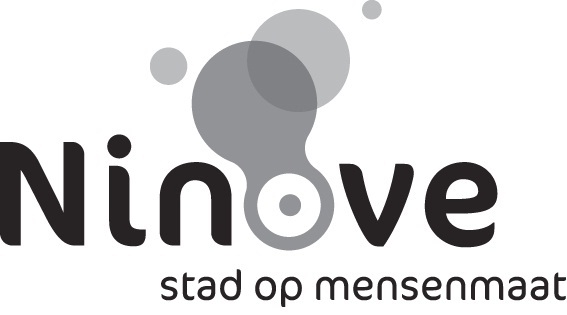 Bijeenroeping van de gemeenteraadGeachte mevrouwGeachte heerDe voorzitter van de gemeenteraad nodigt u uit op de volgende vergadering van de gemeenteraad. De vergadering heeft plaats op 24 oktober 2013 om 19 u  de gemeenteraadszaal van het stadhuis, Centrumlaan 100 te Ninove. Agenda1.	 - personeel - vacantverklaring van de mandaatfunctie van korpschefVerslag aan de raadDe mandaatfunctie van korpschef in de politiezone Ninove wordt vacant verklaard.Het betreft een mandaatfunctie van korpschef – categorie 2.OntwerpbeslissingDe raadGelet op de wet van 7 december 1998 tot organisatie van een geïntegreerde politiedienst, gestructureerd op twee niveaus, artikelen 48 en 50;Gelet op de wet van 26 april 2002 houdende de essentiële elementen van het statuut van de personeelsleden van de politiediensten en houdende diverse andere bepalingen met betrekking tot de politiediensten, artikelen 65 t.e.m. 73;Gelet op het koninklijk besluit van 30 maart 2001 tot regeling van de rechtspositie van het personeel van de politiediensten (RPpol), deel VII, titel III;Gelet op het koninklijk besluit van 10 januari 2002 waarbij de lokale politie Ninove wordt ingesteld op 1 januari 2002;Gelet op het koninklijk besluit van 19 april 2002 houdende specifieke statutaire bepalingen met betrekking tot personen aangesteld in bepaalde betrekkingen van de federale politie, de lokale politie en van de algemene inspectie van de federale politie en van de lokale politie, gewijzigd bij het koninklijk besluit van 5 december 2003;Gelet op het koninklijk besluit van 18 september 2008 tot wijziging van sommige bepalingen inzake de mandaten bij de politiediensten;Gelet op het ministerieel besluit van 28 december 2001 tot uitvoering van sommige bepalingen van het koninklijk besluit van 30 maart 2001 tot regeling van de rechtspositie van het personeel van de politiediensten (UBPol), artikelen VII.22 t.e.m. VII.26;Gelet op het ministerieel besluit van 22 april 2003 tot bepaling van de administratieve behandelingsprocedure van de aangelegenheden, bedoeld in de wet van 7 december 1998 tot organisatie van een geïntegreerde politiedienst, gestructureerd op twee niveaus;Gelet op het ministerieel besluit van 11 januari 2006 tot vaststelling van de functiebeschrijving en de daaruit voortvloeiende profielvereisten van een korpschef;Gelet op de benoeming (aanstelling) van Catherine de Bolle als commissaris-generaal van de federale politie met ingang van 1 maart 2012;Overwegende dat het aangewezen is de functie van korpschef vacant te verklaren;Overwegende dat het een functie van korpschef categorie 2 betreft (tussen 75 en 149 personeelsleden);Beslist,Artikel 1De mandaatfunctie van korpschef in de politiezone Ninove wordt vacant verklaard.Artikel 2De mandaatfunctie van korpschef in de politiezone Ninove is een mandaatfunctie categorie 2.Artikel 3De selectiecommissie zal bestaan uit:Voorzitter: burgemeesterBijzitters:1° een korpschef die een mandaat uitoefent van ten minste dezelfde categorie;2° een bestuurlijk directeur-coördinator of een gerechtelijke directeur, uit een andere rechtsgebied.3° een deskundige die niet behoort tot het betrokken lokaal politiekorps.4° de gouverneur of de arrondissementscommissaris.5° de procureur des Konings van het gerechtelijk arrondissement6° de inspecteur-generaal of de adjunct-inspecteur-generaalSecretaris: secretaris van de politiezoneArtikel 4Samenstelling van de plaatselijke selectiecommissie voor het ambt van korpschef:Artikel 5De termijn waarbij de kandidaturen moeten worden ingediend wordt bepaald op 30 dagen na publicatie.Artikel 6De voorzitter en de bijzitters van de selectiecommissie die geen personeelslid zijn hebben  voor de werkzaamheden in de selectiecommissie recht op een presentiegeld waarvan het bedrag per gepresteerd uur niet meer mag bedragen dan 1/1850ste van het loon van een rijksambtenaar met rang 17. Tevens hebben ze recht op de vergoedingen voor de reis- en verblijfskosten overeenkomstig de bepalingen die van toepassing zijn op het personeel van de ministeries. Zij  Artikel 7Overeenkomstig artikel 86,3° van de wet op de geïntegreerde politie wordt in het kader van het administratief toezicht een eensluidend verklaard afschrift van dit besluit overgemaakt aan de provinciegouverneur van Oost-Vlaanderen.Artikel 8Een afschrift van dit besluit wordt overgemaakt aan de Federale  - Algemene directie van de ondersteuning en het beheer – Directie van de mobiliteit en het personeelsbeheer.2.	 - personeel - openverklaring van een vacante betrekking in het operationeel kader - inspecteur van politie voor de dienst operatiesVerslag aan de raadIngevolge het koninklijk besluit op de mobiliteit en de daarbij horende ministeriële omzendbrieven kan de gemeenteraad een betrekking vacant verklaren en moet zij dit ter kennis brengen aan de Federale  – Directie van de Ondersteuning en het Beheer – Directie van de mobiliteit en het personeelsbeheer.Wij hebben de eer u voor te stellen een betrekking van inspecteur van politie voor de dienst operaties in het operationeel kader open te verklaren en ze te laten begeven bij wege van mobiliteit binnen de geïntegreerde politie.OntwerpbeslissingDe raadGelet op de wet van  tot organisatie van een geïntegreerde politiedienst, gestructureerd op twee niveaus;Gelet op het koninklijk besluit van  tot regeling van de rechtspositie van het personeel van de politiediensten, inzonderheid op Deel VI, Titel II (Mammoetbesluit);Gelet op het koninklijk besluit van  tot vaststelling van de nadere regels inzake de mobiliteit van het personeel van de politiediensten;Gelet op de omzendbrief PLP 10 van  betreffende de organisatie- en werkingsnormen van de lokale politie met het oog op het waarborgen van een minimale gelijkwaardige dienstverlening;Gelet op de omzendbrief PLP 12 van  betreffende de rol van de gouverneurs in het kader van het algemeen toezicht voorzien door de wet van  tot organisatie van een geïntegreerde politiedienst, gestructureerd op twee niveaus;Gelet op de omzendbrief GPI 15 van  betreffende de toepassing van de mobiliteitsregeling van de geïntegreerde politie gestructureerd op twee niveaus, ten behoeve van de lokale verantwoordelijke overheden in de politiezones;Gelet op de omzendbrief GPI 73 van  betreffende de aanwerving, de selectie en de opleiding van de personeelsleden van het basiskader van de politiediensten;Overwegende dat de lokale politie van de politiezone Ninove bij koninklijk besluit van , verschenen in het Staatsblad van , werd opgericht op ;Gelet op de gemeenteraadsbeslissing van 26 september 2002 houdende vaststelling van de formatie van het operationeel en van het administratief en logistiek kader, gewijzigd bij gemeenteraadsbesluit van 21 juni 2012 voor wat betreft het operationeel kader;Gelet op de beschikbaarheid van de nodige kredieten in de begroting;Gelet op de aanwezigheid van de waarnemend korpschef van de lokale politie bij de bespreking van onderhavige beslissing;Overwegende dat in de personeelsformatie van het operationeel kader volgende betrekkingen zijn voorzien:1 hoofdcommissaris van politie5 commissarissen van politie (waarvan 1 uitdovend)15 hoofdinspecteurs van politie (waaronder 1 politieassistent)53 inspecteurs van politie2 agenten van politieOverwegende dat INP Marc Vanderkelen – personeelslid van de dienst operaties – overleden is op 5 augustus 2013;Overwegende dat het aangewezen is voormelde betrekking van inspecteur van politie voor de dienst operaties via mobiliteit aan te wijzen;Overwegende dat deze betrekking kan worden ingevuld bij wege van mobiliteit;Gelet op artikel VI.II.8 van het koninklijk besluit van 30 maart 2001 tot regeling van de rechtspositie van het personeel van de politiediensten dat voorziet dat een vacant verklaarde betrekking ingevuld wordt via het systeem van de mobiliteit;Beslist,Artikel 1Een betrekking van inspecteur van politie voor de dienst operaties wordt vacant verklaard. Ze wordt begeven bij wege van mobiliteit.Categorie van het personeel die zich voor de vacature mogen inschrijven:Operationeel personeel – Inspecteur van politieFunctiebeschrijving:-	Het personeelslid kan worden belast met de dienst interventie, met het onthaal of met verkeer;-	Het personeelslid staat in voor het eerste contact met de burger ofwel naar aanleiding van een politionele tussenkomst op het terrein ofwel op het commissariaat;-	Het personeelslid stelt de nodige documenten op naar aanleiding van een politionele tussenkomst (vb. melding, proces-verbaal, ….);-	Het personeelslid wordt geacht in te spelen op de behoeften van de bevolking, de verwachtingen van de burger te kennen en rekening te houden met deze elementen in het contact met de burger;Het personeelslid staat in voor een correcte doorverwijzing van de burger, indien dit nodig is, naar de desbetreffende bevoegde dienst;Het personeelslid kan deel uitmaken van HYCAP;-	Het personeelslid kan gevraagd worden allerhande stukken te betekenen;-	Het personeelslid levert de nodige attesten of documenten af aan de burger (vb. verlies van IK, …);-	Het personeelslid kan worden ingezet voor deelname aan de uitvoering van opdrachten van federale aard, alsmede voor de uitvoering van ordediensten. De medewerker kan deel uitmaken van de opvorderbare capaciteit;-	Het personeelslid werkt tijdig en correct zijn PV’s af;-	Het personeelslid voert de taken uit die aan de directie operaties worden toevertrouwd door de korpsleiding;-	Het personeelslid werkt in een 24-urenpermantiesysteem;-	Het personeelslid voert de interventiebeurten of onthaalbeurten uit in overeenstemming met de regels die gelden binnen de directie operaties en volgens een beurtrol;-	Het personeelslid neemt deel aan acties georganiseerd in het raam van de lokale veiligheidsproblematiek;-	Het personeelslid wordt bij de uitvoering van projecten en actieplannen zowel in het gerechtelijk als in het bestuurlijk domein;-	De medewerker heeft de mogelijkheid opleidingen te volgen. Deze kunnen worden opgelegd;-	Het personeelslid onderhoudt nauwe contacten met de teamchef;-	Het personeelslid staat zelf in voor de doorstroming van de informatie;Profiel:-	beschikt over de kennis, de vaardigheden en de fysieke inzetbaarheid die elk van een personeelslid na de basisopleiding kan worden gevraagd;-	moet rekening houden met onregelmatige dienstprestaties, zowel tijdens de week als tijdens het weekend;-	moet rekening houden met de inzet voor onverwachte en onvoorziene diensten;-	moet in teamverband kunnen werken en moet daartoe over de nodige sociale en communicatieve vaardigheden beschikken;-	is bereid de nodige opleidingen te volgen;-	neemt voldoende initiatief om zichzelf te bekwamen;-	moet kennis hebben van de binnen de politiezone gebruikte informaticamiddelen;-	het optreden van de medewerker wordt gekenmerkt door objectiviteit en neutraliteit;-	draait mee in een 24-urenpermanentiesysteem;-	in het bijzonder wordt aandacht geschonken aan:zelfbeheersing, koelbloedig optreden en stressbestendigheid, klantgericht denken,zin voor maat,orde, methode, netheid en stiptheid,handigheid om met mensen om te gaan,verantwoordelijkheidszin en gezonde ondernemingszin.-	leeft de waarden en normen binnen de geïntegreerde politie, en in het bijzonder binnen de politiezone Ninove, na.Gewone plaats van het werk: Lokale Politie Ninove – Onderwijslaan 75 – 9400 NinoveBijkomende inlichtingen betreffende de vacature: CP Dirk Hutsebaut – Diensthoofd operaties – Onderwijslaan 75 – 9400 Ninove – 054 31 32 19Wijze van selectie: advies van een selectiecommissieGeen Specifieke evaluatieVereiste bijzondere bekwaamheden: nihilSamenstelling van de plaatselijke selectiecommissie voor het basiskader van de lokale politie:Korpschef of de door hem aangewezen officier – voorzitter;Officier van een korps van de lokale politie;Een operationeel personeelslid van de lokale politie dat ten minste bekleed is met een graad die overeenstemt met de te begeven betrekking en die over de bekwaamheden beschikt die voor de te begeven betrekking vereist zijn. Bij gebrek, een operationeel personeelslid van het eigen korps onder wiens gezag de kandidaat zijn ambt zal uitoefenen (zelfde graadvereiste).De secretaris wordt aangeduid door de korpschef.Artikel 2Er wordt voorzien in een wervingsreserve voor de functie van inspecteur van politie voor de dienst operaties die geldt voor de geschikt bevonden kandidaten tot de datum van de oproep tot kandidaten van de tweede navolgende mobiliteitscyclus die geldt voor een gelijkwaardige functionaliteit.Artikel 3Overeenkomstig artikel 86, 3° van de wet op de geïntegreerde politie wordt in het kader van het administratief toezicht een eensluidend verklaard afschrift van dit besluit overgemaakt aan de provinciegouverneur van Oost-Vlaanderen.3.	Politie - personeel - niveau B - ICT-Consulent - vacant verklaren van de betrekking via de Federale Politie - Directie van de Rekrutering en de SelectieVerslag aan de raadDe gemeenteraad van 27 oktober 2011 stelde een plaats van ICT-Consulent - Niveau B – voor de dienst beleid, beheer en ondersteuning vacant.Op 31 januari 2013 werd mevrouw Fleur De Nil benoemd, doch zij aanvaardde deze betrekking niet.De invulling van deze betrekking is noodzakelijk om de dagelijkse werking te garanderen.Daarom wordt de plaats van ICT-Consulent – Niveau B – voor de dienst beleid, beheer en ondersteuning opnieuw extern vacant verklaard via de Federale Politie – Algemene Directie van de ondersteuning en het beheer – Directie van de Rekrutering en van de Selectie.OntwerpbeslissingDe raadGelet op de wet van 7 december 1998 tot organisatie van een geïntegreerde politiedienst, gestructureerd op twee niveaus;Gelet op het koninklijk besluit van 30 maart 2001 tot regeling van de rechtspositie van het personeel van de politiediensten, inzonderheid op Deel VI, Titel II, Hoofdstuk II;Gelet op het koninklijk besluit van 17 september 2001 tot vaststelling van de organisatie- en werkingsnormen van de lokale politie teneinde een gelijkwaardige minimale dienstverlening aan de bevolking te verzekeren;Gelet op het koninklijk besluit van 20 november 2001 tot vaststelling van de nadere regels inzake de mobiliteit van het personeel van de politiediensten;Gelet op het koninklijk besluit van 7 december 2001 tot vaststelling van de formatienormen van de personeelsleden van de lokale politie;Gelet op het koninklijk besluit van 20 december 2005 tot wijziging van verschillende teksten betreffende de rechtspositie van het personeel van de politiediensten;Gelet op het koninklijk besluit van 23 maart 2007 tot wijziging van het koninklijk besluit van 30 maart 2001 tot regeling van de rechtspositie van het personeel van de politiediensten;Gelet op het koninklijk besluit van 16 oktober 2009 tot wijziging van het koninklijk besluit van 17 september 2001 tot vaststelling van de organisatie- en werkingsnormen van de lokale politie teneinde een gelijkwaardige minimale dienstverlening aan de bevolking te verzekeren;Gelet op de ministeriële omzendbrief PLP 10 van 9 oktober 2001 inzake de organisatie- en werkingsnormen van de lokale politie met het oog op het waarborgen van een minimale dienstverlening aan de bevolking;Gelet op de ministeriële omzendbrief PLP 12 van 8 oktober 2001 betreffende de rol van de gouverneurs in het kader van het algemeen specifiek toezicht voorzien door de wet van 7 december 1998 tot organisatie van een geïntegreerde politiedienst, gestructureerd op twee niveaus;Gelet op de omzendbrief GPI 15 van 24 januari 2002 betreffende de toepassing van de mobiliteitsregeling in de geïntegreerde politie, gestructureerd op twee niveaus, ten behoeve van de lokale verantwoordelijke overheden in de politiezone;Gelet op de omzendbrief GPI 15bis van 25 juni 2002 betreffende de mobiliteitscyclus, inzonderheid de etappe volgend op de vacantstelling van de ambten en de kandidaatstellingen, houdende verduidelijkingen inzake de toepassing van de rechtspositieregeling betreffende de externe werving van CALog-personeel in de geïntegreerde politie, gestructureerd op twee niveaus, en betreffende bepaalde interne verschuivingen;Gelet op de omzendbrief BA/2001/13 van 7 september 2001 – nieuwe lokale politie – eengemeentezone en meergemeentezones – administratief toezicht – specifiek en gewoon toezicht;Gelet op de omzendbrief BA-2002/12 van 27 september 2002 - het administratief toezicht op de gemeenten en de politiezones – wijzigingen aan het decreet van 28 april 1993 door het decreet van 15 juli 2002;Overwegende dat de lokale politie van de politiezone Ninove bij koninklijk besluit van 10 januari 2002, verschenen in het staatsblad van 27 februari 2002, werd opgericht op 1 januari 2002;Gelet op de gemeenteraadsbeslissing van 26 september 2002 houdende de vaststelling van de formatie van het operationeel en van het administratief en logistiek kader, gewijzigd bij gemeenteraadsbesluit van 26 mei 2004, 18 mei 2006, 28 oktober 2010, 27 oktober 2011 en 21 juni 2012 voor wat betreft het administratief en logistiek kader;Gelet op de beschikbaarheid van de nodige kredieten in de begroting;Gelet op het gemeenteraadsbesluit van 27 oktober 2011 houdende de vacantverklaring van een functie in het administratief en logistiek kader – Niveau B – ICT-Consulent – voor de dienst beleid, beheer en ondersteuning;Gelet op de gemeenteraadsbeslissing van 31 januari 2013 houdende de externe aanwerving van een ICT-Consulent – Niveau B – voor de dienst beleid, beheer en ondersteuning;Gelet op de gemeenteraadsbeslissing van 20 juni 2013 houdende de kennisname van de niet aanvaarding van de betrekking van ICT-Consulent – Niveau B – voor de dienst beleid, beheer en ondersteuning;Gelet op de absolute noodzaak deze betrekking in te vullen om de dagelijkse werking van het korps te garanderen;Gelet op de brief van 1 oktober 2013 van de waarnemend korpschef gericht aan het college waarin hij het belang aankaart om over te gaan tot aanwerving van een ICT-Consulent;Overwegende dat de betrekking van ICT-Consulent – Niveau B – opnieuw voor externen kan worden gepubliceerd via de Federale Politie – Algemene Directie van de ondersteuning en het beheer – Directie van de Rekrutering en van de Selectie;Beslist,Artikel 1De betrekking van ICT-Consulent – Niveau B – voor de dienst beleid, beheer en ondersteuning wordt opnieuw voor externen gepubliceerd via de Federale Politie – Algemene Directie van de ondersteuning en het beheer – Directie van d Rekrutering en van de Selectie.Artikel 2Aan de functiebeschrijving, goedgekeurd bij beslissing van de gemeenteraad van 27 oktober 2011, wordt toegevoegd dat de ICT-consulent van de lokale politiezone kan ingeschakeld worden voor ICT-projecten voor de stad en aanverwante besturen.Artikel 3Overeenkomstig artikel 86,3° van de wet op de geïntegreerde politie wordt in het kader van het administratief toezicht een eensluidend verklaard afschrift van dit besluit gestuurd aan de provinciegouverneur van Oost-Vlaanderen.4.	Politie - Kasmiddelen over het derde kwartaal 2013Verslag aan de raadVoorstel aan de raad om kennis te nemen met het proces-verbaal van onderzoek van de kasmiddelen van politiezone Ninove over het derde kwartaal 2013.OntwerpbeslissingDe raadOverwegende dat krachtens artikel 34 van de wet van 7 december 1998 tot organisatie van een geïntegreerde politiedienst het college van burgemeester en schepenen of één zijner leden ten minste eens per kwartaal de verificatie doet van de kasmiddelen van de bijzonder rekenplichtige van de politiezone;Overwegende dat van deze verificatie proces-verbaal dient opgemaakt te worden en aan de gemeenteraad moet voorgelegd worden;Gelet op artikel 74 van het koninklijk besluit van 5 september 2001 houdende algemeen reglement op de boekhouding van de lokale politie;Gelet op het proces-verbaal van onderzoek van de kasmiddelen over het derde kwartaal 2013, opgesteld op 29 augustus 2013;Overwegende dat vermeld proces-verbaal geen aanleiding gaf tot opmerkingen;Beslist,Enig artikelNeemt kennis van het proces-verbaal van onderzoek van de kasmiddelen van de politiezone Ninove over het derde kwartaal 2013, opgesteld op 29 augustus 2013.5.	Politie - Begrotingswijziging 2013 gewone en buitengewone dienstVerslag aan de raadDe begrotingswijziging 2013 houdt rekening met het definitieve resultaat van de begrotingsrekening 2012. Dit resultaat wordt in hoofdzaak aangewend om de overboeking ten bedrage van € 270.550 van de gewone naar de buitengewone dienst mogelijk te maken, zodat voor geen enkele buitengewone uitgave moet geleend worden. In de oorspronkelijke begroting 2013 was voorzien dat € 400.000 zou moeten onttrokken worden aan het gewoon reservefonds. Door de gunstige uitslag van de rekening 2012 is het evenwel niet nodig dit te doen.OntwerpbeslissingDe raadGelet op de wet van 7 december 1998 tot organisatie van een geïntegreerde politiedienst, voornamelijk op de artikelen 34, 71, 72, 73, 74 en 75;Gelet op het gemeentedecreet;Gelet op de ministeriële omzendbrief PLP 49 betreffende de onderrichtingen voor het opstellen van de politiebegroting voor 2013 ten behoeve van de politiezones;Overwegende dat de stad Ninove een ééngemeentezone is;Gelet op het besluit van de gemeenteraad van Ninove van 11 maart 2013 houdende vaststelling van de begroting 2013;Gelet op het ontwerp van begrotingswijziging 2013, gewone en buitengewone dienst;Overwegende dat het ontwerp van begrotingswijziging 2013 werd besproken in de begrotingscommissie; Gelet op de memorie van toelichting;Gelet op het advies van de commissie bedoeld in artikel 11 van het koninklijk besluit van 5 september 2001 houdende het algemeen reglement op de boekhouding van de lokale politie;Beslist,Artikel 1De politiebegroting 2013 – begrotingswijziging 1 – gewone en buitengewone dienst - wordt goedgekeurd zoals hierna vermeld:Artikel 2Een afschrift van dit besluit zal voor goedkeuring worden gestuurd aan de provinciegouverneur.Interne zaken communicatie & burgerzakenSecretariaat6.	Secretariaat - Intergem - aanduiden van de afgevaardigde - algemene vergadering in buitengewone zitting - donderdag 19 december 2013Verslag aan de raadDe stad ontving een uitnodiging van Intergem voor de algemene vergadering in buitengewone zitting op donderdag 19 december 2013 om 18.00 uur in Hotel Beveren Gentseweg 280 te 9120 Beveren.Bij beslissing van de gemeenteraad van 30 mei 2013 werd de heer Henri Evenepoel aangesteld als stadsafgevaardigde.In uitvoering van artikel 44 van het decreet van 6 juli 2001 houdende de intergemeentelijke samenwerking dient voor elke vergadering de aanstellingsprocedure herhaald te worden tot na de statutenwijziging op de bijzondere algemene vergadering van december 2013.Mogen wij u vriendelijk verzoeken de heer Henri Evenepoel aan te stellen als stadsafgevaardigde voor de algemene vergadering in buitengewone zitting van Intergem op donderdag 19 december 2013 om 18.00 uur.OntwerpbeslissingDe raadOverwegende dat de stad aangesloten is bij Intergem;Overwegende dat de stad werd opgeroepen om deel te nemen aan de algemene vergadering in buitengewone zitting van Intergem op donderdag 19 december 2013 om 18.00 uur in Hotel Beveren, Gentseweg 280 te 9120 Beveren;Overwegende dat bij beslissing van de gemeenteraad van 30 mei 2013 de heer Henri Evenepoel werd aangesteld als stadsafgevaardigde voor de algemene vergadering op donderdag 27 juni 2013;Gelet op art. 8 van het decreet van 18 januari 2013 houdende wijziging van diverse bepalingen van het decreet van 6 juli 2001 houdende de intergemeentelijke samenwerking;Gelet op de brief van Intergem van 2 mei 2013 waarbij het Agentschap Binnenlands Bestuur meedeelt dat de regel m.b.t. de aanduiding van de vertegenwoordiger per algemene vergadering, indien vermeld in de statuten, van toepassing blijft totdat deze statuten gewijzigd zijn;Overwegende dat de geheime stemming volgende uitslag geeft:Stadsafgevaardigde:Aantal leden van de gemeenteraad die aan de geheime stemming deelnemen: ….Aantal uitgebrachte stemmen: ….Aantal stemmen op naam van Henri Evenepoel: …..Aantal nee-stemmen: …..Aantal onthoudingen: ….;Overwegende dat de heer Henri Evenepoel de volstrekte meerderheid der uitgebrachte stemmen heeft behaald;Beslist,Artikel 1De heer Henri Evenepoel wordt aangeduid als stadsafgevaardigde om deel te nemen aan de algemene vergadering in buitengewone zitting van Intergem op 19 december 2013.Artikel 2Een afschrift van deze beslissing zal worden toegestuurd aan Intergem Brusselsesteenweg 199 te 9090 Melle.7.	Secretariaat - Intergem - aanduiding plaatsvervanger - algemene vergadering in buitengewone zitting - donderdag 19 december 2013Verslag aan de raadDe stad ontving een uitnodiging van Intergem voor de algemene vergadering in buitengewone zitting op donderdag 19 december 2013 om 18.00 uur in Hotel Beveren, Gentseweg 280 te 9120 Beveren.Bij beslissing van de gemeenteraad van 30 mei 2013 werd mevrouw Katie Coppens aangesteld als plaatsvervanger.In uitvoering van artikel 44 van het decreet van 6 juli 2001 houdende de intergemeentelijke samenwerking dient voor elke vergadering de aanstellingsprocedure herhaald te worden tot na de statutenwijziging op de bijzondere algemene vergadering van december 2013.Mogen wij u vriendelijk verzoeken mevrouw Katie Coppens aan te stellen als plaatsvervanger voor de algemene vergadering in buitengewone zitting van Intergem op donderdag 19 december 2013 om 18.00 uur.OntwerpbeslissingDe raadOverwegende dat de stad aangesloten is bij Intergem;Overwegende dat de stad werd opgeroepen om deel te nemen aan de algemene vergadering in buitengewone zitting van Intergem op donderdag 19 december 2013 om 18.00 uur in Hotel Beveren, Gentseweg 280 te 9120 Beveren;Overwegende dat bij beslissing van de gemeenteraad van 30 mei 2013 mevrouw Katie Coppens werd aangesteld als plaatsvervanger voor de algemene vergadering in buitengewone zitting op donderdag 19 december 2013.Gelet op art. 8 van het decreet van 18 januari 2013 houdende wijziging van diverse bepalingen van het decreet van 6 juli 2001 houdende de intergemeentelijke samenwerking;Gelet op de brief van Intergem van 2 mei 2013 waarbij het Agentschap Binnenlands Bestuur meedeelt dat de regel m.b.t. de aanduiding van de vertegenwoordiger per algemene vergadering, indien vermeld in de statuten, van toepassing blijft totdat deze statuten gewijzigd zijn;Overwegende dat de geheime stemming volgende uitslag geeft:Plaatsvervanger:Aantal leden van de gemeenteraad die aan de geheime stemming deelnemen: ….Aantal uitgebrachte stemmen: ….Aantal stemmen op naam van Katie Coppens: ….Aantal nee-stemmen: ……Aantal onthoudingen: …..;Overwegende dat mevrouw Katie Coppens de volstrekte meerderheid der uitgebrachte stemmen heeft behaald;Beslist,Artikel 1Mevrouw Katie Coppens wordt aangeduid als plaatsvervanger om deel te nemen aan de algemene vergadering in buitengewone zitting van Intergem op 19 december 2013.Artikel 2Een afschrift van deze beslissing zal worden toegestuurd aan Intergem Brusselsesteenweg 199 te 9090 Melle.8.	Secretariaat - Intergem - algemene vergadering in buitengewone zitting - donderdag 19 december 2013 - goedkeuring agenda en statutenwijzigingen - bepalen stemgedrag vertegenwoordigerVerslag aan de raadDe stad ontving een uitnodiging van de Intercommunale Vereniging voor Energieleveringen in Midden-Vlaanderen voor de algemene vergadering in buitengewone zitting op donderdag 19 december 2013 om 18.00 uur in Hotel Beveren Gentseweg 280 te 9120 Beveren.Conform het decreet van 6 juli 2001 houdende de intergemeentelijke samenwerking dient de gemeenteraad zijn standpunt te bepalen over de agenda van de algemene vergadering en de wijze te bepalen waarop de vertegenwoordiger zal handelen op de algemene vergadering.Wij verzoeken kennis te nemen van de agenda en de statutenwijzigingen van de algemene vergadering in buitengewone zitting op donderdag 19 december 2013 van de Intercommunale Vereniging voor Energieleveringen en de vertegenwoordiger van de gemeente in deze vergadering opdracht te geven in te stemmen met de diverse punten op de agenda.OntwerpbeslissingDe raadGelet op het gemeentedecreet;Gelet op het feit dat de stad voor het distributienetbeheer elektriciteit en gas deelneemt aan de opdrachthoudende vereniging Intergem, Intercommunale Vereniging voor Energieleveringen in Midden-Vlaanderen;Gelet op het feit dat de gemeente per aangetekend schrijven van 29 juli 2013 wordt opgeroepen om deel te nemen aan de algemene vergadering in buitengewone zitting van Intergem die op 19 december 2013 plaatsheeft in het Hotel Beveren, Gentseweg 280, 9120 Beveren;Gelet op het dossier met documentatiestukken dat aan de stad overgemaakt werd;Gelet op het feit dat het eerste agendapunt statutenwijzigingen omvat op basis van een voorstel uitgewerkt door de raad van bestuur in zitting van 27 juni 2013;Gelet op het feit dat de door te voeren statutenwijzigingen hun oorsprong vinden in:wijzigingen op verzoek van de toezichthoudende overheid ingevolge de gedeeltelijke goedkeuring van vorige statutenwijzigingen op de algemene vergadering van 28 juni 2012, cf. artikel 46 van het decreet houdende de intergemeentelijke samenwerking (regularisatie: artikel 11 punten 2 en 5 van artikel 12 punt 1);wijzigingen in overeenstemming met het vernieuwde artikel 3.1.17. van het Energiebesluit (corporate governance comité: artikel 16);aanpassingen ingevolge wijzigingen op 18 januari 2013 aan het decreet houdende de intergemeentelijke samenwerking van 6 juli 2001 (artikelen 19 punt 4, 22, 24 lid A. punt 1 en artikel 27. lid B);de uitbreiding van de bestaande vrijstelling belastingsheffing door de deelnemers op de opdrachthoudende vereniging tot de werkmaatschappij (artikel 38);tekstverfijningen (artikel 8 lid B., artikel 18 punt 3 en artikel 24 lid A. punt 5);Gelet op het Vlaams decreet houdende de intergemeentelijke samenwerking van 6 juli 2001 zoals gewijzigd op 18 januari 2013;Gelet op het feit dat de gemeenteraad zijn goedkeuring dient te hechten aan de agenda van de algemene vergadering;Gelet op het voorstel van het college van burgemeester en schepenen;Beslist,Artikel 1Zijn goedkeuring te hechten aan de agenda van de algemene vergadering in buitengewone zitting van de opdrachthoudende vereniging Intergem dd. 19 december 2013:	1.	Statutenwijzigingen – goedkeuring	2.	Bespreking in het kader van artikel 44 van het Vlaams decreet houdende de intergemeentelijke samenwerking van de te ontwikkelen activiteiten en de te volgen strategie voor het boekjaar 2014 alsook van de door de Raad van Bestuur opgestelde begroting 2014	3.	Uitkering voorschot op dividend 2013 – Bekrachtiging	4.	Volmachtverlening inzake bestellingen van Intergem aan Eandis – Bekrachtiging	5.	Statutaire benoemingen	6.	Statutaire mededelingen.Artikel 2Zijn goedkeuring te hechten aan de voorgestelde statutenwijzigingen van de opdrachthoudende vereniging Intergem.Artikel 3De vertegenwoordigers van de stad die zullen deelnemen aan de algemene vergadering in buitengewone zitting van de opdrachthoudende vereniging Intergem op 19 december 2013, op te dragen hun stemgedrag af te stemmen op de beslissingen genomen in de gemeenteraad van heden inzake voormelde artikelen 1 en 2 van onderhavig raadsbesluit.Artikel 4Het college van burgemeester en schepenen te gelasten met de uitvoering van voormelde beslissingen en onder meer kennisgeving hiervan te verrichten aan de opdrachthoudende vereniging Intergem, ter attentie van het secretariaat, p/a Brusselsesteenweg 199 te 9090 Melle.9.	PWA - intrekking besluit van de gemeenteraad van 27 maart 2013 - aanduiding van nieuwe vertegenwoordigers Verslag aan de raadVoorstel aan de raad om het besluit van de gemeenteraad van 27 maart 2013 houdende aanduiding van vertegenwoordigers voor het Plaatselijk Werkgelegenheidsagentschap in te trekken en nieuwe mandatarissen aan te duiden volgens de vereiste voorschriften van de Federale Overheidsdienst Werkgelegenheid, Arbeid van Sociaal Overleg.OntwerpbeslissingDe raadGelet op het gemeentedecreet;Gelet op het besluit van de gemeenteraad van 27 maart 2013 waarbij 6 vertegenwoordigers werden aangesteld voor het Plaatselijk Werkgelegenheidsagentschap;Gelet op de brief van 10 september 2013 van het Plaatselijk Werkgelegenheidsagentschap Ninove waarbij gevraagd wordt om nieuwe mandatarissen aan te duiden volgens de vereiste voorschriften op de volgende gemeenteraad;Overwegende dat om erkend te kunnen worden het PWA paritair moet worden samengesteld, enerzijds uit leden aangewezen door de gemeenteraad in proportionaliteit tussen de meerderheid en de minderheid en anderzijds uit leden van de organisaties die zitting hebben in de Nationale Arbeidsraad, vertegenwoordigen;Overwegende dat volgende vertegenwoordigers moeten worden aangeduid: 6 uit de gemeenteraad waarvan 4 uit de meerderheid en 2 uit de oppositie, 6 uit de Nationale Arbeidsraad, 3 uit de gemeenteraad met raadgevende stem waarvan 2 uit de meerderheid en 1 uit de oppositie, 3 met raadgevende stem uit de Nationale Arbeidsraad;Gelet op de volgende kandidaturen uit de meerderheid:----Gaat over tot de geheime stemming;Overwegende dat de geheime stemming de volgende uitslag geeft:Aantal leden van de gemeenteraad die aan de geheime stemming deelnemen:Aantal uitgebrachte stemmen:Aantal ja-stemmen:Gelet op de volgende kandidaturen uit de oppositie:--Gaat over tot de geheime stemming;Overwegende dat de geheime stemming de volgende uitslag geeft:Aantal leden van de gemeenteraad die aan de geheime stemming deelnemen:Aantal uitgebrachte stemmen:Aantal ja-stemmen:Gelet op de volgende kandidaturen met raadgevende stem uit de meerderheid:--Gaat over tot de geheime stemming;Overwegende dat de geheime stemming de volgende uitslag geeft:Aantal leden van de gemeenteraad die aan de geheime stemming deelnemen:Aantal uitgebrachte stemmen:Aantal ja-stemmen:Gelet op de volgende kandidatuur met raadgevende stem uit de oppositie:-Gaat over tot de geheime stemming;Overwegende dat de geheime stemming de volgende uitslag geeft:Aantal leden van de gemeenteraad die aan de geheime stemming deelnemen:Aantal uitgebrachte stemmen:Aantal ja-stemmen:Beslist,Artikel 1Het besluit van de gemeenteraad van 27 maart 2013 wordt ingetrokken.Artikel 2De vertegenwoordiging van de stad in het plaatselijk werkgelegenheidsagentschap bestaat uit:- 4 leden uit de meerderheid:	-	-	-	-- 2 uit de oppositie:	-	-Artikel 3De vertegenwoordiging van de stad met raadgevende stem in het plaatselijk werkgelegenheidsagentschap bestaat uit:- 2 leden uit de meerderheid:	-	-- 1 uit de oppositie:	-Artikel 4Deze aanstellingen gelden voor de duur van deze bestuursperiode.Artikel 54Afschrift van deze beslissing zal worden opgestuurd aan het Plaatselijke Werkgelegenheidsagentschap van Ninove, Centrumlaan 98 te 9400 Ninove.10.	Secretariaat - Solva - buitengewone algemene vergadering op 10 december 2013 - akteneming agenda en statutenwijziging - bepalen stemgedrag vertegenwoordigerVerslag aan de raadDe stad ontving een uitnodiging van Solva voor de buitengewone algemene vergadering op maandag 10 december 2013 om 18.00 uur.Conform het decreet van 6 juli 2001 houdende de intergemeentelijke samenwerking dient de gemeenteraad zijn standpunt te bepalen over de agenda van de buitengewone algemene vergadering en de wijze te bepalen waarop de vertegenwoordiger zal handelen op de buitengewone algemene vergadering.Wij verzoeken kennis te nemen van de agenda van de buitengewone algemene vergadering op maandag 10 december 2013 van Solva en de vertegenwoordiger van de gemeente in deze vergadering opdracht te geven in te stemmen met de diverse punten op de agenda.OntwerpbeslissingDe raadGelet op het gemeentedecreet;Overwegende dat de stad aangesloten is bij Solva;Gelet op de uitnodiging van Solva dd. 4 september 2013 waarbij de stad wordt uitgenodigd om deel te nemen aan de buitengewone algemene vergadering van Solva op maandag 10 december 2013 om 18.00 uur;Gelet op het Vlaams decreet van 6 juli 2001 houdende de intergemeentelijke samenwerking;Gelet op de uitnodiging van de buitengewone algemene vergadering met volgende agenda:Samenstelling van het bureauWijzigen van de statuten in uitvoering van het decreet op de Intergemeentelijke Samenwerking dd. 18 januari 2013;Overwegende dat de gemeenteraad de kans krijgt over de agenda van de buitengewone algemene vergadering en de statutenwijziging een debat te voeren; op grond daarvan zijn standpunt bepaalt en de wijze waarop de vertegenwoordiger dienovereenkomstig handelt op de buitengewone algemene vergadering van de intercommunale;Beslist,Artikel 1Akte wordt genomen van de statutenwijziging en de agenda van de buitengewone algemene vergadering van Solva.Artikel 2Aan de vertegenwoordiger van de stad in de buitengewone algemene vergadering van Solva op maandag 10 december 2013 om 18.00 uur wordt opdracht gegeven in te stemmen met de diverse punten op de agenda.Artikel 3Afschrift van deze beslissing zal toegestuurd worden aan Solva, Joseph Cardijnstraat 60 te 9420 Erpe-Mere.11.	Secretariaat - Ilva - buitengewone algemene vergadering op maandag 16 december 2013 om 18 uur - akteneming agenda en statenwijziging - bepalen stemgedrag vertegenwoordiger Verslag aan de raadDe stad ontving een uitnodiging van Ilva voor de buitengewone algemene vergadering op maandag 16 december 2013 om 18 uur.Conform het decreet van 6 juli 2001 houdende de intergemeentelijke samenwerking dient de gemeenteraad zijn standpunt te bepalen over de agenda van de buitengewone algemene vergadering en de wijze te bepalen waarop de vertegenwoordiger zal handelen op de buitengewone algemene vergadering.Wij verzoeken kennis te nemen van de agenda van de buitengewone algemene vergadering op maandag 16 december 2013 van Ilva en de vertegenwoordiger van de gemeente in deze vergadering opdracht te geven in te stemmen met de diverse punten op de agenda.OntwerpbeslissingDe raadGelet op het gemeentedecreet;Overwegende dat de stad aangesloten is bij Ilva;Gelet op de uitnodiging van Ilva dd. 11 september 2013 waarbij de stad wordt uitgenodigd om deel te nemen aan de buitengewone algemene vergadering van Ilva op maandag 16 december 2013 om 18 uur;Gelet op het Vlaams decreet van 6 juli 2001 houdende de intergemeentelijke samenwerking;Gelet op de uitnodiging van de buitengewone algemene vergadering met volgende agenda:Samenstelling van het bureauWijzigen van de statuten in uitvoering van het decreet op de Intergemeentelijke Samenwerking dd. 18 januari 2013;Overwegende dat de gemeenteraad de kans krijgt over de statutenwijziging en de agenda van de buitengewone algemene vergadering een debat te voeren; op grond daarvan zijn standpunt bepaalt en de wijze waarop de vertegenwoordiger dienovereenkomstig handelt op de buitengewone algemene vergadering van de intercommunale;Beslist,Artikel 1Akte wordt genomen van de statutenwijziging en de agenda van de buitengewone algemene vergadering van Ilva.Artikel 2Aan de vertegenwoordiger van de stad in de buitengewone algemene vergadering van Ilva op maandag 16 december 2013 om 18 uur wordt opdracht gegeven in te stemmen met de diverse punten op de agenda.Artikel 3Afschrift van deze beslissing zal toegestuurd worden aan Ilva, Zuid III, Industrielaan 18 te 9320 Aalst (Erembodegem).Logistiek/patrimoniumbeheer12.	Logistiek/patrimoniumbeheer - aankoop in der minne om reden van openbaar nut van een perceel grond naast de begraafplaats van Ninove - goedkeuring - goedkeuring ontwerp-akteVerslag aan de raadHet is wenselijk om het perceel grond naast de begraafplaats van Ninove, kadastraal gekend Ninove 1e afdeling sectie A nr. 345V6, met een oppervlakte van 97a 48ca, aan te kopen voor uitbreiding van de begraafplaats.Op 15 juli 2013 werd door de heer Albert De Leenheer een verkoopbelofte onderschreven, waarbij hij aan de stad Ninove belooft om voornoemd perceel aan haar te verkopen tegen de prijs van 
€ 97.480.Door de Ontvanger van de Registratie te Ninove werd een schattingsverslag afgeleverd voor deze aankoop.Er werd een ontwerp van akte opgemaakt.Wij stellen u voor, mevrouwen, mijne heren, de aankoop in der minne om reden van openbaar nut van het perceel grond naast de begraafplaats van Ninove, kadastraal gekend Ninove 1e afdeling sectie A nr. 345V6, met een oppervlakte van 97a 48ca, voor uitbreiding van de begraafplaats, van de heer Albert De Leenheer, rue Fontaine L’Eveque 89, 1471 Genappe, tegen de prijs van 
€ 97.480, goed te keuren, het ontwerp van akte goed te keuren en het college van burgemeester en schepenen te machtigen om met de eigenaar een authentieke akte te onderschrijven.OntwerpbeslissingDe raadGelet op de bepalingen van het gemeentedecreet;Overwegende dat het wenselijk is om het perceel grond naast de begraafplaats van Ninove, kadastraal gekend Ninove 1e afdeling sectie A nr. 345V6, met een oppervlakte van 97a 48ca, aan te kopen voor uitbreiding van de begraafplaats;Gelet op de verkoopbelofte, onderschreven door de heer Albert De Leenheer op 15 juli 2013, waarbij hij aan de stad Ninove belooft om voornoemd perceel aan haar te verkopen tegen de prijs van € 97.480;Overwegende dat door de Ontvanger van de Registratie te Ninove een schattingsverslag werd afgeleverd voor deze aankoop;Gelet op het ontwerp van akte;Overwegende dat ter dekking van deze uitgave voldoende kredieten werden voorzien in de budgetwijziging over het dienstjaar 2013, onder investering, BUR 2013/001 – aankoop onroerende goederen AR 220007 BI099000 AP44;Beslist,Artikel 1De aankoop in der minne om reden van openbaar nut van het perceel grond naast de begraafplaats van Ninove, kadastraal gekend Ninove 1e afdeling sectie A nr. 345V6, met een oppervlakte van 97a 48ca, voor uitbreiding van de begraafplaats, van de heer Albert De Leenheer, rue Fontaine L’Eveque 89, 1471 Genappe, tegen de prijs van € 97.480, wordt goedgekeurd.Artikel 2Het ontwerp van akte wordt goedgekeurd.Artikel 3Het college van burgemeester en schepenen wordt gemachtigd om met de eigenaar een authentieke akte te onderschrijven.13.	Logistiek/patrimoniumbeheer - leveren en plaatsen van brandwerende verduisterende rolgordijnen voor IBO 't Kadeeken - goedkeuring - vaststellen wijze van gunnen van de opdracht - goedkeuring voorwaardenVerslag aan de raadVoor het IBO ’t Kadeeken dienen brandwerende verduisterende rolgordijnen te worden aangekocht.Deze aankoop wordt geraamd op € 11.848,32, btw inclusief.Wij stellen u voor, mevrouwen, mijne heren, de levering en plaatsing van brandwerende verduisterende rolgordijnen voor IBO ’t Kadeeken goed te keuren, de opdracht te gunnen bij wijze van onderhandelingsprocedure zonder bekendmaking en de voorwaarden vervat in het bestek goed te keuren.OntwerpbeslissingDe raadGelet op de wet van 15 juni 2006 betreffende de overheidsopdrachten en sommige opdrachten voor aanneming van werken, leveringen en diensten, en latere wijzigingen, inzonderheid artikel 26, § 1, 1° a;Gelet op het koninklijk besluit van 15 juli 2011 betreffende plaatsing overheidsopdrachten klassieke sectoren, en latere wijzigingen, inzonderheid artikel 105;Gelet op het koninklijk besluit van 14 januari 2013 tot bepaling van de algemene uitvoeringsregels van de overheidsopdrachten en van de concessies voor openbare werken, en latere wijzigingen, inzonderheid artikel 5, § 3;Gelet op de bepalingen van het gemeentedecreet;Overwegende dat er voor de IBO ’t Kadeeken brandwerende verduisterende rolgordijnen dienen te worden aangekocht;Overwegende dat deze aankoop wordt geraamd op € 11.848,32, btw inclusief;Overwegende dat de opdracht zal worden gegund bij wijze van onderhandelingsprocedure zonder bekendmaking;Gelet op het bestek;Overwegende dat ter dekking van deze uitgave voldoende kredieten werden voorzien in het investeringsbudget dienstjaar 2013, enveloppe IBO/2013/001/003, algemene rekening 231000, beleidsitem 085010, actieplan 31;Beslist,Artikel 1De levering en plaatsing van brandwerende verduisterende rolgordijnen voor IBO ’t Kadeeken geraamd op € 11.848,32, btw inclusief, wordt goedgekeurd.Artikel 2De opdracht zal worden gegund bij wijze van onderhandelingsprocedure zonder bekendmaking.Artikel 3De voorwaarden vervat in het bestek worden goedgekeurd.Onderwijs14.	Onderwijs - Scholengemeenschap GeNi - schooljaar 2013/2014 - vaststelling en aanwending omkadering - keuze ambten en opleidingsniveausVerslag aan de raadVoorstel aan de gemeenteraad om de basisomkadering kleuter- en lager onderwijs, de aanvullingen en de puntenenveloppes voor het schooljaar 2013/2014 in de scholen van de Scholengemeenschap GeNi, evenals de berekening en de verdeling van de ambten en de keuze van de opleidingsniveaus vast te stellen.OntwerpbeslissingDe raadGelet op de wet van 29 mei 1959 tot wijziging van sommige bepalingen van de onderwijswetgeving en latere wijzigingen;Gelet op het decreet van 27 maart 1991 betreffende de rechtspositie van sommige personeelsleden van het gesubsidieerd onderwijs en de gesubsidieerde centra voor leerlingenbegeleiding en latere wijzigingen;Gelet op het gemeentedecreet;Gelet op het decreet basisonderwijs van 25 februari 1997 en latere wijzigingen en de desbetreffende uitvoeringsbesluiten en ministeriële omzendbrieven;Gelet op het decreet van 10 juli 2003 betreffende het landschap basisonderwijs en latere wijzigingen en de desbetreffende ministeriële omzendbrief;Gelet op de onderwijsdecreten, de uitvoeringsbesluiten en de desbetreffende ministeriële omzendbrieven;Gelet op het K.B. van 28 september 1984 houdende uitvoering van de wet van 19 december 1974 tot regeling van de betrekkingen tussen de overheid en de vakbonden van haar personeel;Gelet op het besluit van de Vlaamse regering van 29 april 1992 betreffende de verdeling van betrekkingen, de terbeschikkingstelling wegens ontstentenis van betrekking, de reaffectatie, de wedertewerkstelling en de toekenning van een wachtgeld of wachtgeldtoelage, en latere wijzigingen, alsook op de ministeriële omzendbrieven terzake;Gelet op het gemeenteraadsbesluit van 26 mei 2011 houdende goedkeuring van de verlenging van de scholengemeenschap GeNi binnen het stadsbestuur van Ninove, schoolbestuur van de Stedelijke Kleuter-, Lagere en Basisscholen Ninove vanaf 1 september 2011 voor een periode van drie schooljaren;Gelet op de brief van 6 juni 2013 van het Vlaams Ministerie van Onderwijs en Vorming, Agentschap voor Onderwijsdiensten (AgODi) houdende mededeling voor de scholen van de scholengemeenschap GeNi van de lestijden volgens de schalen, de SES-lestijden, de additionele lestijden, de uren kinderverzorging, de puntenenveloppes ICT-coördinatie en administratieve ondersteuning voor het schooljaar 2013/2014;Gelet op de brief van 6 juni 2013 van het Vlaams Ministerie van Onderwijs en Vorming, Agentschap voor Onderwijsdiensten (AgODi) houdende mededeling voor de scholengemeenschap GeNi van de puntenenveloppe stimulus voor het schooljaar 2013/2014;Gelet op de brief van 13 juni 2013 van het Vlaams Ministerie van Onderwijs en Vorming, Agentschap voor Onderwijsdiensten (AgODi) houdende mededeling voor de scholengemeenschap GeNi van de puntenenveloppe zorg voor het schooljaar 2013/2014;Gelet op de adviezen van de schooldirecties en van de schepen van onderwijs over de aanwending van de lestijdenpakketten, aanvullingen en puntenenveloppes, over de keuze van de ambten die op basis van de puntenenveloppes kunnen georganiseerd worden en over de opleidingsniveaus, over de overdracht en herverdeling van lestijden voor het schooljaar 2013/2014;Gelet op het overleg met de schoolraden in de vergaderingen van 24 september  2013 en 26 september 2013 over de vaststelling van criteria voor de aanwending van de lestijdenpakketten, aanvullingen en puntenenveloppes van de scholen van de scholengemeenschap GeNi;Gelet op het protocol van 3 oktober 2013 van het Afzonderlijk Bijzonder Onderhandelingscomité van het Officieel Gesubsidieerd Onderwijs;Op voorstel van het college van burgemeester en schepenen;Beslist,Artikel 1De basisomkadering, de aanvullingen en de puntenenveloppes in de Stedelijke Kleuterschool Parklaan-Denderwindeke (administratieve vestigingsplaats Parklaan en vestigingsplaats Denderwindeke) voor het schooljaar 2013/2014, gebaseerd op het aantal regelmatig ingeschreven leerlingen op 1 februari 2013, evenals de berekening en de verdeling van de ambten worden als volgt vastgesteld:- Parklaan: 72 kleuters (70 à 1 en 1 à 1,5) geven volgens de schaal 104 lestijden- Denderwindeke: 155 kleuters geven volgens de schaal 202 lestijdenTotaal: 306 lestijden x 97,16% = 297,30 afgerond 297 lestijden.Toegekende SES (socio-economische status)-lestijden: 31.Basisomkadering: 297 lestijden + 31 lestijden = 328 lestijden.Er worden geen lestijden via overdracht ontvangen van, noch afgestaan aan een andere school.Het ambt van directeur zonder onderwijsopdracht wordt buiten de basisomkadering toegekend.Er worden 40 lestijden uit de basisomkadering aangewend voor het zorgbeleid.Verdeling van de ambten: Parklaan: 4 voltijdse ambten en Denderwindeke: 8 voltijdse ambtenGelet op de waarborgregeling voor lichamelijke opvoeding worden er 24 lestijden uit de basisomkadering aangewend voor lichamelijke opvoeding, georganiseerd in het ambt van leermeester lichamelijke opvoeding.Toegekende uren kinderverzorging: 13.Toegekende vervangingseenheden voor vervangingen van korte afwezigheden: 19.036.In het ambt van zorgcoördinator waarvoor het opleidingsniveau van ten minste PBA vereist is, wordt een betrekking georganiseerd van 12/36 op basis van de geïntegreerde enveloppe zorg die op het niveau van de scholengemeenschap werd toegekend.De zorgcoördinator is het aanspreekpunt voor kleuterparticipatie in de Scholengemeenschap GeNi.In het ambt van ICT-coördinator waarvoor het opleidingsniveau van ten minste PBA vereist is, wordt een betrekking georganiseerd van 4/36 op basis van de eigen schoolenveloppe.In het ambt van administratief medewerker waarvoor het opleidingsniveau van ten minste HSO vereist is, wordt een betrekking georganiseerd van 20/36 op basis van de eigen schoolenveloppe.Artikel 2De basisomkadering, de aanvullingen en de puntenenveloppes in de Stedelijke Lagere school Denderwindeke voor het schooljaar 2013/2014, gebaseerd op het aantal regelmatig ingeschreven leerlingen op 1 februari 2013, evenals de berekening en de verdeling van de ambten worden als volgt vastgesteld:304 leerlingen lager onderwijs (302 à 1 en 1 à 1,5) geven volgens de schaal 380 lestijdenTotaal: 380 lestijden x 97,16% = 369,20 afgerond 369 lestijden.Toegekende SES (socio-economische status)-lestijden: 26.Geen toegekende additionele lestijden.Toegekende lestijden sociale maatregel: 1.Basisomkadering: 369 + 26 + 1 = 396 lestijden.Er worden geen lestijden via overdracht afgestaan, noch ontvangen van een andere school.Het ambt van directeur zonder onderwijsopdracht wordt buiten de basisomkadering toegekend.Er worden 40 lestijden uit de basisomkadering aangewend voor het zorgbeleid.Er worden 15 voltijdse ambten + 16 lestijden onderwijzer georganiseerd.Gelet op de waarborgregeling voor lichamelijke opvoeding worden er 20 lestijden uit de basisomkadering aangewend voor lichamelijke opvoeding, georganiseerd in het ambt van leermeester lichamelijke opvoeding.Toegekende vervangingseenheden voor vervangingen van korte afwezigheden: 27.402.Aanvullende lestijden voor levensbeschouwelijke vakken:- rooms-katholieke godsdienst: 22 lestijden- niet-confessionele zedenleer: 18 lestijden- islamitische godsdienst: 6 lestijden- orthodoxe godsdienst: 8 lestijden- protestants-evangelische godsdienst: 8 lestijden.Een halftijdse betrekking van directeur coördinatie scholengemeenschap op basis van de toegekende stimulus voor de scholengemeenschap wordt toegekend.In het ambt van zorgcoördinator waarvoor het opleidingsniveau van ten minste PBA vereist is, worden een betrekking van 36/36 en een betrekking van 8/36 georganiseerd op basis van de geïntegreerde enveloppe zorg die op het niveau van de scholengemeenschap werd toegekend en een betrekking van 2/36 op basis van de samengelegde punten op het niveau van de scholengemeenschap.In het ambt van ICT-coördinator waarvoor het opleidingsniveau van ten minste PBA vereist is, wordt een betrekking van 6/36 georganiseerd op basis van de eigen schoolenveloppe en een betrekking van 4/36 op basis van punten samengelegd op het niveau van de scholengemeenschap.In het ambt van administratief medewerker waarvoor het opleidingsniveau van ten minste HSO vereist is, wordt een betrekking georganiseerd van 35/36 op basis van de eigen schoolenveloppe.Artikel 3De basisomkadering, de aanvullingen en de puntenenveloppes in de Stedelijke Basisschool Seringen-Nederhasselt (administratieve vestigingsplaats Seringen en vestigingsplaats Nederhasselt) voor het schooljaar 2013/2014, gebaseerd op het aantal regelmatig ingeschreven leerlingen op 1 februari 2013, evenals de berekening en de verdeling van de ambten worden als volgt vastgesteld:1. Kleuteronderwijs- Seringen: 54 kleuters geven volgens de schaal 82 lestijden- Nederhasselt: 80 kleuters geven volgens de schaal 113 lestijdenTotaal: 195 lestijden x 97,16% = 189,46 afgerond 189 lestijden.Toegekende SES (socio-economische status)-lestijden: 18.Basisomkadering: 189 lestijden + 18 lestijden = 207 lestijden.Er worden 13 lestijden via herverdeling afgestaan aan het lager onderwijs.Er worden geen lestijden via overdracht afgestaan, noch ontvangen van een andere school.Het ambt van directeur zonder onderwijsopdracht wordt buiten de basisomkadering toegekend.Er worden 18 lestijden uit de basisomkadering aangewend voor het zorgbeleid.Verdeling van de ambten: Seringen: 3 voltijdse ambten + 12 lestijden onderwijzer en Nederhasselt: 4 voltijdse ambten.Voor de waarborgregeling voor lichamelijke opvoeding worden er 15 lestijden uit de basisomkadering aangewend voor lichamelijke opvoeding, waarvan 14 lestijden georganiseerd worden in het ambt van leermeester lichamelijke opvoeding en 1 lestijd georganiseerd wordt in het ambt van kleuteronderwijzer.Toegekende uren kinderverzorging: 11.2. Lager onderwijs- Seringen: 86 leerlingen lager onderwijs (84 à 1 en 1 à 1,5) geven volgens de schaal 120 lestijden- Nederhasselt: 133 leerlingen geven volgende de schaal 176 lestijdenTotaal: 296 lestijden x 97,16% = 287,59 afgerond 288 lestijden.Toegekende SES (socio-economische status)-lestijden: 30.Basisomkadering: 288 + 30 = 318 lestijden.Er worden 13 lestijden via herverdeling ontvangen van het kleuteronderwijs.Er worden geen lestijden overgedragen aan, noch ontvangen van een andere school.Het ambt van directeur zonder onderwijsopdracht wordt buiten de basisomkadering toegekend.Er worden 30 lestijden uit de basisomkadering aangewend voor het zorgbeleid.Er worden 12 lestijden uit de basisomkadering aangewend voor het ICT-beleid.Verdeling van de ambten: Seringen: 5 voltijdse ambten + 6 lestijden onderwijzer en Nederhasselt: 8 voltijdse ambten.Voor de waarborgregeling voor lichamelijke opvoeding worden er 13 lestijden uit de basisomkadering aangewend voor lichamelijke opvoeding, georganiseerd in het ambt van leermeester lichamelijke opvoeding.Aanvullende lestijden voor levensbeschouwelijke vakken:- rooms-katholieke godsdienst: 16 lestijden- niet-confessionele zedenleer: 16 lestijden- islamitische godsdienst: 6 lestijden- orthodoxe godsdienst: 4 lestijden.Toegekende vervangingsgeenheden voor vervangingen van korte afwezigheden: 32.251.In het ambt van zorgcoördinator waarvoor het opleidingsniveau van ten minste PBA vereist is, wordt een betrekking georganiseerd van 27/36 op basis van de geïntegreerde enveloppe zorg die op het niveau van de scholengemeenschap werd toegekend.In het ambt van ICT-coördinator waarvoor het opleidingsniveau van ten minste PBA vereist is, wordt een betrekking georganiseerd van 6/36 op basis van de eigen schoolenveloppe.In het ambt van administratief medewerker waarvoor het opleidingsniveau van ten minste HSO vereist is, wordt een betrekking georganiseerd van 35/36 op basis van de eigen schoolenveloppe.Artikel 4De basisomkadering, de aanvullingen en de puntenenveloppes in de Stedelijke Basisschool Voorde-Appelterre (administratieve vestigingsplaats Voorde en vestigingsplaatsen Appelterre 13A en 48) voor het schooljaar 2013/2014, gebaseerd op het aantal regelmatig ingeschreven leerlingen op 1 februari 2013, evenals de berekening en de verdeling van de ambten worden als volgt vastgesteld:1. Kleuteronderwijs- Voorde: 22 kleuters geven volgens de schaal 38 lestijden- Appelterre: 78 kleuters (76 à 1 en 1 à 1,5) geven volgens de schaal 149 lestijdenTotaal: 149 lestijden x 97,16% = 144,76 afgerond 145 lestijden.Toegekende SES (socio-economische status)-lestijden: 13.Basisomkadering: 145 lestijden + 13 lestijden = 158 lestijden.Er worden 4 lestijden via herverdeling afgestaan aan het lager onderwijs.Er worden geen lestijden via overdracht afgestaan aan, noch ontvangen van een andere school.Het ambt van directeur zonder onderwijsopdracht wordt buiten de basisomkadering toegekend.Er worden 13 lestijden uit de basisomkadering aangewend voor het zorgbeleid.Verdeling van de ambten: Voorde: 2 voltijdse ambten en Appelterre: 4 voltijdse ambten.Voor de waarborgregeling voor lichamelijke opvoeding worden er 11 lestijden uit de basisomkadering aangewend voor lichamelijke opvoeding, waarvan 10 lestijden georganiseerd worden in het ambt van leermeester lichamelijke opvoeding en 1 lestijd georganiseerd wordt in het ambt van kleuteronderwijzer.Toegekende uren kinderverzorging: 11.2. Lager onderwijs- Voorde: 26 leerlingen lager onderwijs geven volgens de schaal 49 lestijden- Appelterre: 158 leerlingen (156 à 1 en 1 à 1,5) geven volgende de schaal 255 lestijdenTotaal: 255 lestijden x 97,16% = 247,75 afgerond 248 lestijden.Toegekende SES (socio-economische status)-lestijden: 20.Basisomkadering: 248 + 20 = 268 lestijden.Er worden 4 lestijden via herverdeling ontvangen van het kleuteronderwijs.Er worden geen lestijden via overdracht ontvangen van, noch afgestaan aan een andere school.Het ambt van directeur zonder onderwijsopdracht wordt buiten de basisomkadering toegekend.Er worden 30 lestijden uit de basisomkadering aangewend voor het zorgbeleid.Verdeling van de ambten: Voorde: 2 voltijdse ambten en Appelterre: 8 voltijdse ambten + 18 lestijden onderwijzer.Voor de waarborgregeling voor lichamelijke opvoeding worden er 14 lestijden uit de basisomkadering aangewend voor lichamelijke opvoeding, georganiseerd in het ambt van leermeester lichamelijke opvoeding.Aanvullende lestijden voor levensbeschouwelijke vakken:- rooms-katholieke godsdienst: 16 lestijden- niet-confessionele zedenleer: 16 lestijden- islamitische godsdienst: 14 lestijden.Toegekende vervangingsgeenheden voor vervangingen van korte afwezigheden: 27.280.In het ambt van zorgcoördinator waarvoor het opleidingsniveau van ten minste PBA vereist is, wordt een betrekking georganiseerd van 18/36 op basis van de geïntegreerde enveloppe zorg die op het niveau van de scholengemeenschap werd toegekend.In het ambt van ICT-coördinator waarvoor het opleidingsniveau van ten minste PBA vereist is, wordt een betrekking georganiseerd van 6/36 op basis van de eigen schoolenveloppe.In het ambt van administratief medewerker waarvoor het opleidingsniveau van ten minste HSO vereist is, wordt een betrekking georganiseerd van 29/36 op basis van de eigen schoolenveloppe.Artikel 5Afschrift van deze beslissing zal overhandigd worden aan de directeurs.15.	Onderwijs - Stedelijke Academie voor Muziek, Woord en Dans - schooljaar 2013/2014 - aanwending urenpakket en puntenenveloppe ICT-coördinatieVerslag aan de raadVoorstel aan de raad om het toegekende urenpakket inclusief de 0,5 overgedragen uren-leraar van het vorige schooljaar en de ICT-middelen van de Stedelijke Academie voor Muziek, Woord en Dans als volgt aan te wenden:* Per studierichting :	Muziek : 367uren			Woord : 89 uren			Dans : 55 uren.* Per niveau :		Lager secundair : 378 uren			Hoger Secundair : 133 uren.* Totaal: 511 uren-leraar.* Er worden 10,5 uren-leraar overgedragen naar het volgende schooljaar.* Aantal uren ICT-coördinatie op basis van 12 toegekende punten: 2 uren hoger secundair.* Aantal uren directeur : 20.* Aantal uren opsteller : 48.OntwerpbeslissingDe raadGelet op het gemeentedecreet;Gelet op het decreet van 27 maart .1991 betreffende de rechtspositie van sommige personeelsleden van het gesubsidieerd onderwijs en de gesubsidieerde centra voor leerlingenbegeleiding en latere wijzigingen;Gelet op de onderwijsdecreten ;Gelet op het KB van 28 september 1984 en latere wijzigingen houdende uitvoering van de wet van 19.12.1974 tot regeling van de betrekkingen tussen de overheid en de vakbonden van haar personeel;Gelet op het besluit van de Vlaamse regering van 31 juli 1990 houdende organisatie van het Deeltijds Kunstonderwijs, studierichtingen Muziek, Woordkunst en Dans en latere wijzigingen;Gelet op het besluit van de Vlaamse regering van 31 juli 1990 tot vaststelling en indeling van de ambten van de leden van het bestuurs- en onderwijzend personeel van de instellingen voor deeltijds kunstonderwijs en latere wijzigingen;Gelet op het besluit van de Vlaamse regering van 31  juli 1990 betreffende de bekwaamheidsbewijzen, de weddeschalen, het prestatiestelsel en de bezoldigingsregeling van de leden van het bestuurs- en onderwijzend personeel en van het opvoedend hulppersoneel van de onderwijsinstellingen voor deeltijds Kunstonderwijs, studierichtingen Muziek, Woordkunst en Dans en latere wijzigingen en de desbetreffende ministeriële omzendbrieven;Gelet op het besluit van de Vlaamse regering van 29 april 1992 betreffende de verdeling van betrekkingen, de terbeschikkingstelling wegens ontstentenis van betrekking, de reaffectatie, de wedertewerkstelling en de toekenning van een wachtgeld of wachtgeldtoelage, en latere wijzigingen en op de ministeriële omzendbrieven terzake;Gelet op de brief van 11 juni 2013 waarbij het Ministerie van Onderwijs en Vorming, AgODi, Scholen voor Secundair Onderwijs en Deeltijds Onderwijs, het organiek urenpakket, het aantal overgedragen uren-leraar en de puntenenveloppe voor ICT-coördinatie meedeelt waarover de Stedelijke Academie voor Muziek, Woord en Dans Ninove tijdens het schooljaar 2013/2014 kan beschikken;Overwegende dat 0,5 overgedragen uren-leraar lager secundair van het vorige schooljaar kunnen aangewend worden tijdens het schooljaar 2013/2014;Overwegende dat leraarsuren muziek, woord en dans onderling verwisselbaar zijn;Overwegende dat leraarsuren van het niveau hoger secundair overdraagbaar zijn naar het niveau lager secundair, maar niet omgekeerd;Overwegende dat het aantal uren pedagogische coördinatie vrij mag bepaald worden binnen het toegekende leraarsurenpakket;Overwegende dat DKO-scholen enkel van de ICT-middelen kunnen genieten op voorwaarde dat zij instappen in een samenwerkingsplatform;Overwegende dat de Stedelijke Academie voor Muziek, Woord en Dans Ninove voor wat de aanwending van de ICT-middelen betreft, vanf 01.09.2011 tot en met 31.08.2014 deel uitmaakt van een samenwerkingsplatform met de Scholengemeenschap Geni waaronder de Stedelijke Kleuter-, Lagere en Basisscholen Ninove ressorteren;Overwegende dat de Stedelijke Academie voor Muziek, Woord en Dans Ninove voor het schooljaar 2013/2014 recht heeft op een puntenenveloppe voor ICT-coördinatie van 12 punten;Overwegende dat in de Stedelijke Academie voor Muziek, Woord en Dans Ninove 1 uur-leraar op HS-niveau (weddenschaal 501) overeenkomt met 6 punten en 1 uur-leraar op LS-niveau overeenkomt met 4 punten (weddenschaal 301);Gelet op het voorstel van directeur Karen Scheldeman inzake aanwending van het toegekende urenpakket en ICT-middelen voor het schooljaar 2013/2014;Gelet op het protocol van akkoord van 3 oktober 2013 van het Afzonderlijk Bijzonder Onderhandelingscomité van het Officieel Gesubsidieerd Onderwijs van Ninove;Op voorstel van het college van burgemeester en schepenen;Beslist,Artikel 1Het toegekende urenpakket inclusief de 0,5 overgedragen uren-leraar van het vorige schooljaar en de ICT-middelen van de Stedelijke Academie voor Muziek, Woord en Dans (hoofdschool met vestigingsplaatsen en filiaal), Parklaan 13, 9400 Ninove, worden voor het schooljaar 2013/2014 als volgt aangewend:* Per studierichting :	Muziek : 367 uren			Woord : 89 uren			Dans : 55 uren.* Per niveau :		Lager secundair : 377 uren			Hoger Secundair : 134 uren.* Totaal: 511 uren-leraar.* Er worden 10,5 uren-leraar overgedragen naar het volgende schooljaar (1 uur hoger secundair en 9,5 ren lager secundair).* Aantal uren ICT-coördinatie op basis van 12 toegekende punten: 2 uren hoger secundair.* Aantal uren directeur : 20.* Aantal uren opsteller : 48.Artikel 2Afschrift van deze beslissing zal worden gestuurd aan de bevoegde instanties.Informatica16.	Informatica - vernieuwing computers stadsdiensten en scholen via het raamcontract IT-materiaal - goedkeuring - vaststellen wijze van gunnen van de opdrachtVerslag aan de raadVoorstel om de aankoop van volgend informaticamateriaal voor de stadsdiensten en de stedelijke scholen goed te keuren.Deel stadsdiensten9 laptops voor de politieke organen.	De éénmalige kostprijs wordt geraamd op € 9.000 BTW incl.2 pc’s voor de dienst secretariaat.	De éénmalige kostprijs wordt geraamd op € 2.000 BTW incl.2 laptops voor de dienst logistiek / patrimoniumbeheer.	De éénmalige kostprijs wordt geraamd op € 2.000 BTW incl.2 pc’s (1 pc = 100% communicatie + 1 pc = 50% communicatie, 50% toerisme) voor de dienst communicatievoorzieningen.	De éénmalige kostprijs wordt geraamd op € 1.500 BTW incl.5 pc’s en 1 laptop voor de dienst administratieve dienstverlening.	De éénmalige kostprijs wordt geraamd op € 6.000 BTW incl.1 pc (50% integratiedienst, 50% sociale zaken) voor de integratiedienst.	De éénmalige kostprijs wordt geraamd op € 500 BTW incl.2 pc’s (1 pc = 100% sociale zaken, 1 pc = 50% sociale zaken, 50% integratiedienst) en 1 laptop voor de dienst sociale zaken.	De éénmalige kostprijs wordt geraamd op € 2.500 BTW incl.2 pc’s voor de dienst begraafplaatsenbeheer.	De éénmalige kostprijs wordt geraamd op € 2.000 BTW incl.1 pc voor de dienst brandweer.	De éénmalige kostprijs wordt geraamd op € 1.000 BTW incl.2 pc’s voor de dienst strafregister.	De éénmalige kostprijs wordt geraamd op € 2.000 BTW incl.6 pc’s en 1 laptop voor de dienst wegen.	De éénmalige kostprijs wordt geraamd op € 7.000 BTW incl.2 laptops en 1 pc voor de dienst mobiliteit.	De éénmalige kostprijs wordt geraamd op € 3.000 BTW incl.1 pc voor de dienst beheer regenwater en afvalwater.	De éénmalige kostprijs wordt geraamd op € 1.000 BTW incl.5 pc’s voor de dienst vermindering van milieuverontreiniging.	De éénmalige kostprijs wordt geraamd op € 5.000 BTW incl.2 pc’s voor de dienst lokale economie.	De éénmalige kostprijs wordt geraamd op € 2.000 BTW incl.1 pc (50% toerisme, 50% communicatie) voor de dienst toerisme.	De éénmalige kostprijs wordt geraamd op € 500 BTW incl.9 pc’s voor de dienst ruimtelijke planning.	De éénmalige kostprijs wordt geraamd op € 9.000 BTW incl.2 pc’s voor de dienst grondbeleid voor wonen.	De éénmalige kostprijs wordt geraamd op € 2.000 BTW incl.1 pc voor de dienst academie +3.	De éénmalige kostprijs wordt geraamd op € 1.000 BTW incl.Totaal raming deel stadsdiensten: € 59.000 BTW incl.Deel stedelijke scholen:30 pc’s, 15 schermen en 3 laptops voor kleuter en lager onderwijs “De oogappel”.De éénmalige kostprijs wordt geraamd op € 6.193 BTW incl. voor het kleuteronderwijs en € 14.450 BTW incl. voor het lager onderwijs.50 USB-sticks voor lager onderwijs “De oogappel”.	De éénmalige kostprijs wordt geraamd op € 500 BTW incl.1 laptop voor de ICT-coördinator.	De éénmalige kostprijs wordt geraamd op € 695 BTW incl.7 pc’s voor het kleuteronderwijs “Ikke”.	De éénmalige kostprijs wordt geraamd op € 3.788 BTW incl.4 laptops voor kleuter en lager onderwijs “De Haezelaar” en “De Lettertuin”.De éénmalige kostprijs wordt geraamd op € 833 BTW incl. voor het kleuteronderwijs en € 1.943 BTW incl. voor het lager onderwijs.4 laptops voor het lager onderwijs “Windekind”.	De éénmalige kostprijs wordt geraamd op € 2.775 BTW incl.28 pc’s, 17 schermen en 3 laptops voor het lager onderwijs “Windekind”.	De éénmalige kostprijs wordt geraamd op € 19.886 BTW incl.Totaal raming deel scholen: € 51.063 BTW incl.Totaal raming alle aankopen stadsdiensten en stedelijke scholen: € 110.063 BTW incl.Voor de aankoop van het informaticamateriaal wordt gebruik gemaakt van het raamcontract IT-materiaal van de provincie Oost-Vlaanderen.OntwerpbeslissingDe raadGelet op de wet van 15 juni 2006 betreffende de overheidsopdrachten en bepaalde opdrachten voor aanneming van werken, leveringen en diensten, en latere wijzigingen, inzonderheid artikel 26, § 1, 1° a;Gelet op het koninklijk besluit van 15 juli 2011 betreffende plaatsing overheidsopdrachten klassieke sectoren, en latere wijzigingen, inzonderheid artikel 105;Gelet op het koninklijk besluit van 14 januari 2013 tot bepaling van de algemene uitvoeringsregels van de overheidsopdrachten en van de concessies voor openbare werken, en latere wijzigingen, inzonderheid artikel 5, § 3;Gelet op de bepalingen van het gemeentedecreet;Gelet op de principebeslissing van 26 januari 2012 van de gemeenteraad waarbij beslist werd om in te stappen in het raamcontract IT-materiaal van de provincie Oost-Vlaanderen, percelen 2, 3 en 4;Overwegende dat een deel van de stadscomputers de leeftijd van vijf jaar overschrijdt en al geruime tijd niet meer onder garantie zijn;Overwegende dat deze computers nog gebruik maken van het besturingssysteem Windows Vista, wat minder stabiel draait dan Windows 7 of 8;Overwegende dat een vernieuwing van een aantal computers zich opdringt op volgende stadsdiensten: politieke organen, secretariaat, logistiek/patrimoniumbeheer, communicatievoorzieningen, administratieve dienstverlening, integratiedienst, strijkwinkel ’t Strijkertje, soci	ale zaken, begraafplaatsenbeheer, brandweer, strafregister, wegen, mobiliteit, beheer regen -en afvalwater, vermindering van milieuverontreiniging, lokale economie, toerisme, ruimtelijke planning, grondbeleid voor wonen en academie +3;Overwegende dat in de stedelijke scholen oude computers dienen vervangen te worden en dat er extra computers dienen voorzien te worden om elk leslokaal van een toestel te kunnen voorzien (nodig voor de registratie van de aanwezigheden);Gelet op de overzichten “Aan te kopen computers stadsdiensten” en “Aan te kopen computers scholen”;Overwegende dat de oude computers kunnen opgehaald worden door een firma, waarbij sommige firma’s ook nog een vergoeding bieden;Overwegende dat voor de aankoop van het computermateriaal voldoende kredieten werden voorzien in het budget dienstjaar 2013 onder investeringen, algemeen rekeningnummer 240200, beleidsitems 010000, 011000, 011910, 066000, 013000, 090210, 090410, 090910, 099000, 041900, 045020, 020000, 021010, 031000, 032000, 050000, 052000, 060000, 062000, 070930, 080010, 080030, 080040, 080210, 080220, 080240, actieplan 10;Beslist,Artikel 1De aankoop van volgend informaticamateriaal wordt goedgekeurd:Deel stadsdiensten9 laptops voor de politieke organen.	De éénmalige kostprijs wordt geraamd op € 9.000 BTW incl.2 pc’s voor de dienst secretariaat.	De éénmalige kostprijs wordt geraamd op € 2.000 BTW incl.2 laptops voor de dienst logistiek / patrimoniumbeheer.	De éénmalige kostprijs wordt geraamd op € 2.000 BTW incl.2 pc’s (1 pc = 100% communicatie + 1 pc = 50% communicatie, 50% toerisme) voor de dienst communicatievoorzieningen.	De éénmalige kostprijs wordt geraamd op € 1.500 BTW incl.5 pc’s en 1 laptop voor de dienst administratieve dienstverlening.	De éénmalige kostprijs wordt geraamd op € 6.000 BTW incl.1 pc (50% integratiedienst, 50% sociale zaken) voor de integratiedienst.	De éénmalige kostprijs wordt geraamd op € 500 BTW incl.2 pc’s (1 pc = 100% sociale zaken, 1 pc = 50% sociale zaken, 50% integratiedienst) en 1 laptop voor de dienst sociale zaken.	De éénmalige kostprijs wordt geraamd op € 2.500 BTW incl.2 pc’s voor de dienst begraafplaatsenbeheer.	De éénmalige kostprijs wordt geraamd op € 2.000 BTW incl.1 pc voor de dienst brandweer.	De éénmalige kostprijs wordt geraamd op € 1.000 BTW incl.2 pc’s voor de dienst strafregister.	De éénmalige kostprijs wordt geraamd op € 2.000 BTW incl.6 pc’s en 1 laptop voor de dienst wegen.	De éénmalige kostprijs wordt geraamd op € 7.000 BTW incl.2 laptops en 1 pc voor de dienst mobiliteit.	De éénmalige kostprijs wordt geraamd op € 3.000 BTW incl.1 pc voor de dienst beheer regenwater en afvalwater.	De éénmalige kostprijs wordt geraamd op € 1.000 BTW incl.5 pc’s voor de dienst vermindering van milieuverontreiniging.	De éénmalige kostprijs wordt geraamd op € 5.000 BTW incl.2 pc’s voor de dienst lokale economie.	De éénmalige kostprijs wordt geraamd op € 2.000 BTW incl.1 pc (50% toerisme, 50% communicatie) voor de dienst toerisme.	De éénmalige kostprijs wordt geraamd op € 500 BTW incl.9 pc’s voor de dienst ruimtelijke planning.	De éénmalige kostprijs wordt geraamd op € 9.000 BTW incl.2 pc’s voor de dienst grondbeleid voor wonen.	De éénmalige kostprijs wordt geraamd op € 2.000 BTW incl.1 pc voor de dienst academie +3.	De éénmalige kostprijs wordt geraamd op € 1.000 BTW incl.Totaal raming deel stadsdiensten: € 59.000 BTW incl.Deel stedelijke scholen:30 pc’s, 15 schermen en 3 laptops voor kleuter en lager onderwijs “De oogappel”.De éénmalige kostprijs wordt geraamd op € 6.193 BTW incl. voor het kleuteronderwijs en € 14.450 BTW incl. voor het lager onderwijs.50 USB-sticks voor lager onderwijs “De oogappel”.	De éénmalige kostprijs wordt geraamd op € 500 BTW incl.1 laptop voor de ICT-coördinator.	De éénmalige kostprijs wordt geraamd op € 695 BTW incl.7 pc’s voor het kleuteronderwijs “Ikke”.	De éénmalige kostprijs wordt geraamd op € 3.788 BTW incl.4 laptops voor kleuter en lager onderwijs “De Haezelaar” en “De Lettertuin”.De éénmalige kostprijs wordt geraamd op € 833 BTW incl. voor het kleuteronderwijs en € 1.943 BTW incl. voor het lager onderwijs.4 laptops voor het lager onderwijs “Windekind”.	De éénmalige kostprijs wordt geraamd op € 2.775 BTW incl.28 pc’s, 17 schermen en 3 laptops voor het lager onderwijs “Windekind”.	De éénmalige kostprijs wordt geraamd op € 19.886 BTW incl.Totaal raming deel scholen: € 51.063 BTW incl.Totaal raming alle aankopen stadsdiensten en stedelijke scholen: € 110.063 BTW incl.Voor de aankoop van het informaticamateriaal wordt gebruik gemaakt van het raamcontract IT-materiaal van de provincie Oost-Vlaanderen.17.	Informatica - vernieuwing centrale LAN switch en uitbouwen draadloos netwerk voor de bibliotheek en CC De Plomblom - goedkeuring - vaststellen wijze van gunnen van de opdrachtVerslag aan de raadOm de beschikbaarheid van het stadsnetwerk te verbeteren is het noodzakelijk om de huidige centrale switch te vernieuwen en ontdubbelen. Om draadloos internet te kunnen aanbieden aan de burgers in de bibliotheek en CC De Plomblom is de aankoop van bijkomende netwerkapparatuur noodzakelijk.Wij stellen voor, mevrouwen, mijne heren, de aankoop van twee centrale LAN switchen voor het stadhuis, geraamd op € 15.000 incl. BTW en de aankoop van bijkomende netwerkapparatuur om de realisatie van draadloos internet in de bibliotheek en CC De Plomblom mogelijk te maken, geraamd op € 12.000 incl. BTW, goed te keuren, de opdracht te gunnen bij wijze van onderhandelingsprocedure en de voorwaarden vervat in het bestek goed te keuren.OntwerpbeslissingDe raadGelet op de wet van 15 juni 2006 betreffende de overheidsopdrachten en bepaalde opdrachten voor aanneming van werken, leveringen en diensten, en latere wijzigingen, inzonderheid artikel 26, § 1, 1° a;Gelet op het koninklijk besluit van 15 juli 2011 betreffende plaatsing overheidsopdrachten klassieke sectoren, en latere wijzigingen, inzonderheid artikel 105;Gelet op het koninklijk besluit van 14 januari 2013 tot bepaling van de algemene uitvoeringsregels van de overheidsopdrachten en van de concessies voor openbare werken, en latere wijzigingen, inzonderheid artikel 5, § 3;Gelet op de bepalingen van het gemeentedecreet;Overwegende dat een core switch het centrale verdeelpunt van een netwerk is;Overwegende dat het aantal poorten van de huidige core switch niet voldoende is om alle kritieke apparaten op aan te sluiten;Overwegende dat alle andere netwerk switches, draadloze verbindingen en servers aangesloten zijn op slechts één core switch;Overwegende dat het ontdubbelen van de core switch de beschikbaarheid van het netwerk aanzienlijk verbetert, aangezien dat dit momenteel het zwakste punt in het stadsnetwerk is;Overwegende dat de éénmalige kostprijs wordt geraamd op € 15.000 incl. BTW;Overwegende dat voor de vernieuwing van de centrale LAN switch voldoende kredieten werden voorzien in het budget dienstjaar 2013 onder investeringen, algemeen rekeningnummer 240200, beleidsitems 011920, actieplan 10;Overwegende dat de bibliotheek en CC De Plomblom nood hebben aan een draadloos publieksnetwerk voor hun bezoekers;Overwegende dat steeds meer artiesten in hun contract opnemen dat er draadloos internet beschikbaar moet zijn in de loges en op het podium;Overwegende dat er bijkomende netwerkapparatuur aangekocht moet worden voor de bibliotheek en CC De Plomblom;Overwegende dat het AGB DN zal instaan voor de bijkomende databekabeling;Overwegende dat de éénmalige kostprijs wordt geraamd op € 12.000 incl. BTW;Overwegende dat voor de uitwerking van een draadloos netwerk in de bibliotheek en CC De Plomblom voldoende kredieten werden voorzien in het budget dienstjaar 2013, na begrotingswijziging, onder investeringen, algemeen rekeningnummer 240200, beleidsitem 070110, actieplan 6;Gelet op het bestek;Overwegende dat de opdracht zal worden gegund bij wijze van onderhandelingsprocedure zonder bekendmaking;Beslist,Artikel 1De vernieuwing en ontdubbeling van de centrale LAN switch wordt goedgekeurd.De éénmalige kostprijs wordt geraamd op € 15.000,00 incl. BTW.Artikel 2De aankoop van bijkomende netwerkapparatuur om draadloos internet in de bibliotheek en CC De Plomblom mogelijk te maken wordt goedgekeurd.De éénmalige kostprijs wordt geraamd op € 12.000 incl. BTW.Artikel 3De opdracht zal worden gegund bij wijze van onderhandelingsprocedure zonder bekendmaking.Artikel 4De voorwaarden vervat in het bestek worden goedgekeurd.Burgerzaken18.	Burgerzaken - politiereglement op de gemeentelijke begraafplaatsen en op de begravingen - goedkeuring wijzigingVerslag aan de raadVoorstel aan de raad om de wijzigingen aan het politiereglement op de gemeentelijke begraafplaatsen en op de begravingen, in overeenstemming met het decreet op de begraafplaatsen en de lijkbezorging, de uitvoeringsbesluiten en de omzendbrieven, goed te keuren. De wijzigingen zijn vet gedrukt.OntwerpbeslissingDe raadGelet op de nieuwe gemeentewet, uitgezonderd de artikelen 119, 119bis, 133 en 135 §2;Gelet op het gemeentedecreet; Gelet op het decreet van 16 januari 2004 op de begraafplaatsen en de lijkbezorging, gewijzigd bij de decreten van 10 november 2005, 18 april 2008, 9 december 2011 en 22 februari 2013;Gelet op het besluit van de Vlaamse Regering van 14 mei 2004 tot organisatie, inrichting en beheer van de begraafplaatsen en de crematoria, gewijzigd bij het besluit van de Vlaamse Regering van 2 december 2005;Gelet op het besluit van de Vlaamse Regering van 21 oktober 2005 tot bepaling van de voorwaarden waaraan een doodskist of enig lijkomhulsel moet beantwoorden;Gelet op het besluit van de Vlaamse Regering van 24 februari 2006 tot vaststelling van de wijzen van lijkbezorging, de asbestemming en de rituelen van de levensbeschouwing voor de uitvaartplechtigheid die kunnen opgenomen worden in de schriftelijke kennisgeving van de laatste wilsbeschikking die aan de ambtenaar van de burgerlijke stand kan overgemaakt worden;Gelet op de omzendbrief BA 2006/03 van 10 maart 2006 betreffende de toepassing van het decreet van 16 januari 2004 op de begraafplaatsen en de lijkbezorging en de uitvoeringsbesluiten;Gelet op de omzendbrief BB 2008/04 van 6 juni 2008 en de omzendbrief BB 2008/05 van 27 juni 2008 betreffende de wijziging van het decreet van 16 januari 2004 op de begraafplaatsen en de lijkbezorging bij het decreet van 18 april 2008;Gelet op het politiereglement op de gemeentelijke begraafplaatsen en op de begravingen, laatst gewijzigd bij gemeenteraadsbesluit van 30 oktober 2003;Gelet op het retributiereglement op de concessies op de begraafplaatsen, laatst gewijzigd bij gemeenteraadsbesluit van 30 oktober 2003;Gelet op het reglement op de contante belasting op de begraving van stoffelijke overschotten, de begraving, de uitstrooiing en de bewaring in een columbarium van as na crematie, laatst gewijzigd bij gemeenteraadsbesluit van 20.12.2006;Gelet op de princiepsbeslissing tot het voorlopig niet toelaten van bovengronds begraven op de stedelijke begraafplaatsen, goedgekeurd door de gemeenteraad in zitting van 23 september 2004;Gelet op het reglement ter bestrijding van verschillende vormen van overlast, goedgekeurd door de gemeenteraad in zitting van 22 juni 2006;Overwegende dat het politiereglement op de gemeentelijke begraafplaatsen en op de begravingen niet meer ten volle in overeenstemming is met voornoemd decreet, de uitvoeringsbesluiten en de omzendbrieven zodat een aantal wijzigingen zich opdringen;  Beslist,Enig artikelDe wijzigingen aan het politiereglement op de gemeentelijke begraafplaatsen en op de begravingen, in overeenstemming met het decreet op de begraafplaatsen en de lijkbezorging, de uitvoeringsbesluiten en de omzendbrieven, worden goedgekeurd. Het vorige politiereglement op de begraafplaatsen wordt opgeheven.POLITIEREGLEMENT OP DE GEMEENTELIJKE BEGRAAFPLAATSEN EN OP DE BEGRAVINGEN.HOOFDSTUK I - BESTEMMINGArtikel 1:De begraafplaatsen zijn bestemd voor de begraving van stoffelijke overschotten of van as na crematie, de uitstrooiing en bewaring in een columbarium van as na crematie van:a) personen, overleden op het grondgebied van de stad of er dood aangetroffen;b) personen, ingeschreven in het bevolkings- of vreemdelingenregister van de stad en overleden buiten haar grondgebied;c) personen, niet ingeschreven in het bevolkings- of vreemdelingenregister van de stad en elders overleden, op voorwaarde dat ofwel reeds een bloed- of aanverwant tot de tweede graad op één der begraafplaatsen van de stad is begraven of waarvan de as werd begraven, verstrooid of bewaard, ofwel een bloed- of aanverwant van de eerste graad te Ninove woonachtig is;d) personen, niet ingeschreven in het bevolkings- of vreemdelingenregister van de stad en elders overleden, die omwille van hun hoge leeftijd of gezondheidsredenen in een verzorgingsinstelling of bij een familielid buiten Ninove verbleven  en op voorwaarde dat zij 10 jaar voorafgaande aan hun adreswijziging, binnen Ninove hebben gewoond;e) personen, voor wie een concessie (grafconcessie, concessie op het urnenveld of columbariumconcessie) werd verleend mits betaling van de retributie voorzien bij het desbetreffende retributiereglement;f) personen, niet vermeld onder a), b), c) en d) hierboven, mits betaling van de contante belasting voorzien bij het desbetreffend belastingsreglement.Artikel 2:Stoffelijke overschotten van personen wonende of verblijvende te Ninove en er overleden of er dood aangetroffen, mogen naar een andere gemeente overgebracht worden mits toelating van de burgemeester van die gemeente.De burgemeester of zijn gemachtigde verleent enkel machtiging tot vervoer van een overleden persoon naar een andere gemeente na voorlegging van het document waaruit het akkoord blijkt van de burgemeester van de gemeente van bestemming.Artikel 3:Ninove telt 10 open begraafplaatsen namelijk Appelterre-Eichem, Aspelare, Denderwindeke, Meerbeke, Nederhasselt, Neigem, Ninove, Okegem, Outer en Voorde.  Op de begraafplaatsen zijn volgende panden voorzien: 1. Een ere-perk voor het begraven van stoffelijke overschotten of as na crematie van: 
	a) gesneuvelde militairen;	b) burgerlijke slachtoffers gestorven in dienst van het vaderland, tijdens de duur der  vijandelijkheden;	c) oud-strijders 1914-1918 en 1940-1945;	d) de opgeëisten 1914-1918;	e) de burgerlijke invaliden van de oorlog;	f) erkende weerstanders;		g) erkende werkweigeraars.2. Pand voor stoffelijke overschotten zonder concessie.3. Pand voor stoffelijke overschotten met concessie.4. Urnenveld voor begraving van as na crematie zonder concessie. 5. Urnenveld voor begraving van as na crematie met concessie.6. Weide voor verstrooien van as na crematie. 7. Columbarium voor bijzetting van asurnen zonder concessie.8. Columbarium voor bijzetting van asurnen met concessie.9. Pand voor begraving van stoffelijke overschotten of asurnen van kinderen tot de leeftijd van 12 jaar.10. Foetusweide voor begraving van stoffelijke overschotten of asurnen van levenloos geboren kinderen die de wettelijke levensvatbaarheidgrens nog niet hebben bereikt, na een zwangerschapsduur van ten volle 12 weken, enkel op de begraafplaats Ninove en Denderwindeke.11. Pand voor begraving van biologisch, afbreekbare asurnen, enkel op de begraafplaats Ninove en Denderwindeke.HOOFDSTUK II - BEGRAVINGEN – BIJZETTINGEN – ASVERSTROOIINGEN EN CREMATIEArtikel 4:Het is verboden, zonder voorafgaandelijke toelating van de burgemeester of zijn afgevaardigde, over te gaan tot begraving of opgraving van stoffelijke overschotten of asurnen, crematie, het overbrengen van stoffelijke overschotten, het bijzetten van asurnen of het verstrooien van as op de strooiweide of op zee.Geen begravingen, bijzettingen of asverstrooiingen hebben plaats op zondagen, wettelijke en reglementaire feestdagen, lokale verlofdagen en dienstvrijstellingen van het personeel van de begraafplaatsen. Zij kunnen plaatshebben vanaf 9 uur tot 17 uur.De reglementaire feestdagen en lokale verlofdagen zijn:1 januari;Paasmaandag;dinsdag van karnaval Ninove;1 mei;Hemelvaartsdag;Pinkstermaandag;11 juli;21 juli;15 augustus;1 november;2 november;11 november;25 december;26 december.Bovengronds begraven is niet toegelaten.Artikel 5:De toelating tot begraving van stoffelijke overschotten en van as na crematie, de uitstrooiing van as na crematie op de strooiweide of de bijzetting van asurnen in een columbarium wordt afgeleverd door de ambtenaar van de burgerlijke stand.  Elkeen kan tijdens zijn leven vrijwillig een schriftelijke kennisgeving van zijn laatste wilsbeschikking overmaken aan de ambtenaar van de burgerlijke stand van zijn gemeente. Die laatste wilsbeschikking kan handelen over de wijze van lijkbezorging, de asbestemming, het ritueel van de levensbeschouwing voor de uitvaartplechtigheid, evenals over de gemeente waar men begraven wil worden of de gemeente waar de as begraven, bijgezet of uitgestrooid moet worden, evenals over de vermelding van het bestaan van een uitvaartcontract.  De personen, door de nabestaanden gelast met de aangifte van het overlijden, regelen met de dienst burgerlijke stand alle formaliteiten betreffende de lijkbezorging.De begravingen, asverstrooiingen of bijzettingen in een columbarium hebben plaats binnen de vijf dagen volgend op de dag van het overlijden, de zaterdagen, de zondagen, de wettelijke en reglementaire feestdagen, lokale verlofdagen en dienstvrijstellingen van het personeel van de begraafplaatsen niet meegerekend, zoals opgesomd in artikel 4.Uitsluitend de verantwoordelijke van de begraafplaatsen is ertoe bevoegd te zorgen voor:- het delven en vullen van een graf voor begraving van een stoffelijk overschot en voor begraving van een urne; - het openen en sluiten van een nis, urnenbak of bestaande grafkelder;- het neerlaten van de kist of plaatsen van een urne; - het uitstrooien van de as.Ingeval van hoogdringendheid en met het oog op de openbare gezondheid kan de burgemeester de onmiddellijke begraving bevelen.De begravingen van stoffelijke overschotten en van as na crematie gebeuren in afzonderlijke graven, waarvan volgorde en plaats door de burgemeester worden aangeduid, behoudens hetgeen in artikel 16 is voorzien ten aanzien van de begraving in geconcedeerde grond.De stoffelijke overschotten moeten in een doodskist of ander lijkomhulsel geplaatst worden, zoals bepaald in het besluit van de Vlaamse regering van 21 oktober 2005.Het gebruik van doodskisten, foedralen, doodswaden, producten en procedés die de natuurlijke en normale ontbinding van het stoffelijk overschot of de crematie beletten, is verboden.Een balseming of enige andere conserverende behandeling, voorafgaandelijk aan de kisting, kan in de door de Vlaamse Regering bepaalde gevallen toegestaan worden. De Vlaamse Regering omschrijft eveneens de bedoelde producten en procedés, alsook de voorwaarden waaraan een doodskist of ander lijkomhulsel moet beantwoorden.De plechtigheid georganiseerd bij begravingen, asverstrooiingen en bijzettingen in een columbarium gebeurt op de daartoe voorziene plaats of, bij ontstentenis, op de plaats aangewezen door de verantwoordelijke van de begraafplaats. De rouwenden zijn gerechtigd bij het gehele verloop van de begrafenis aanwezig te zijn.Artikel 6:Er wordt op de burgerlijke stand een register gehouden, dat genummerd en geparafeerd wordt door de ambtenaar van de burgerlijke stand en waarin dag na dag, zonder enig wit vlak, de verloven tot begraving en de plaats van begraving worden ingeschreven van de personen die overleden zijn of dood werden aangetroffen en van degenen die buiten de gemeente overleden zijn en op de gemeentelijke begraafplaats begraven worden. Artikel 7:De minimale afstand tussen een graf en de perceelsgrens van de begraafplaats bedraagt één meter.In volle grond worden de stoffelijke overschotten horizontaal ter aarde besteld in een afzonderlijke kuil. Er mogen ten hoogste drie stoffelijke overschotten boven elkaar geplaatst worden mits boven iedere doodskist of lijkwade een laag grond van ten minste 30 cm dikte wordt aangebracht. Boven de bovenste doodskist of lijkwade bevindt zich een laag grond van ten minste 65 cm. De horizontale afstand tussen de doodskisten of lijkwaden bedraagt minstens 60 cm.  Artikel 8:Alleen stoffelijke overschotten of asurnen van kinderen beneden de 12 jaar worden begraven op het pand voorzien voor de begraving van kinderen.Levenloos geboren kinderen die de wettelijke levensvatbaarheidgrens nog niet hebben bereikt kunnen op verzoek van de ouders, na een zwangerschapsduur van ten volle 12 weken worden begraven of gecremeerd. Enkel op de begraafplaatsen Ninove en Denderwindeke wordt hiervoor een foetusweide ingericht. Artikel 9:De asurnen worden bijgezet in het columbarium in gesloten nissen. Elke nis dient voor de bijzetting van 1 asurn, behoudens hetgeen in artikel 16 is voorzien ten aanzien van de bijzetting in een geconcedeerde nis .Ze kunnen eveneens begraven worden op een diepte van minstens 0,80 m in een afzonderlijke kuil, behoudens hetgeen in artikel 16 is voorzien ten aanzien van de begraving in een geconcedeerde kuil op het urnenveld, waarvan de afmetingen vastgesteld worden op 0,50 m lengte en 0,50 m breedte, met een tussenruimte van 3 à 5 decimeter langs elke zijde. De verstrooiing van de as kan:- op het daartoe bestemd perceel van de begraafplaats;- op de aan het grondgebied van België grenzende territoriale zee onder de voorwaarden zoals bepaald in het koninklijk besluit van 25 juli 1990 tot regeling van de uitstrooiing van de as van de verbrande lijken in de territoriale zee, gewijzigd bij K.B van 31 augustus 1999.Indien de overledene dit schriftelijk heeft bepaald of, bij gebrek aan schriftelijke bepaling door de overledene, op gezamenlijk schriftelijk verzoek van zowel de echtgenoot of van diegene met wie de overledene een feitelijk gezin vormde als van alle bloed- of aanverwanten van de eerste graad of, indien het om een minderjarige gaat, op verzoek van de ouders of voogd, kan de as van gecremeerde stoffelijke overschotten:
worden uitgestrooid of begraven op een andere plaats dan de begraafplaats. Deze uitstrooiing of begraving kan evenwel niet gebeuren op het openbaar domein, uitgezonderd de begraafplaats.  Indien het een terrein betreft dat niet in eigendom is van de overledene of zijn nabestaanden, is een voorafgaande, schriftelijke toestemming van de eigenaar van het betrokken terrein vereist;in een urne ter beschikking worden gesteld van de nabestaanden om te worden bewaard op een andere plaats dan de begraafplaats. Indien er een einde komt aan de bewaring van de as op een andere plaats dan de begraafplaats, wordt de as door toedoen van de nabestaande die er de zorg voor heeft of zijn erfgenamen in geval van diens overlijden, ofwel naar een begraafplaats gebracht om er begraven, bijgezet in een columbarium of uitgestrooid te worden, ofwel uitgestrooid te worden op de aan het grondgebied van België grenzende territoriale zee. 
De persoon die de as in ontvangst neemt is verantwoordelijk voor de naleving van deze bepalingen.Indien het gezamenlijk schriftelijk verzoek wordt ingediend na de crematie en begraving of bijzetting van de asurn op een begraafplaats, stelt de gemeenteraad de kosten vast die verbonden zijn aan het verwijderen van de asurn uit een graf of columbarium. Twee jaar na deze verwijdering vervalt de concessie, indien het een concessie betreft, zonder dat deze aanleiding kan geven tot een terugbetaling van de betaalde concessieprijs.HOOFDSTUK III - OPGRAVINGENArtikel 10:Er mag tot geen opgraving overgegaan worden zonder gerechtelijke beslissing of zonder schriftelijke toelating van de burgemeester. Deze laatste zal de toelating weigeren of de nodige maatregelen voorschrijven voor de openbare gezondheid zo de persoon die moet opgegraven worden overleden is ten gevolge van een besmettelijke, epidemische of verpestende ziekte. Het verlenen van toestemming tot opgraving door de burgemeester kan enkel om ernstige redenen. Binnen een begraafplaats van Ninove gaat een opgraving altijd gepaard met een overbrenging naar een pand met concessie.  Artikel 11:De plaats van opgraving wordt visueel afgeschermd voor het publiek. Opgravingen hebben plaats 's morgens vroeg of na het sluiten van de begraafplaats in aanwezigheid van de burgemeester of zijn afgevaardigde gelast met het toezicht op de begraafplaats. Deze stelt proces-verbaal op van de opgraving. Als wordt vastgesteld dat storende omhulsels het verteringsproces ernstig vertragen moet de ondoordringbaarheid voor lucht van deze omhulsels bij herkisting worden opgeheven. Tijdens het transport van onverteerde resten wordt gebruik gemaakt van een al dan niet herbruikbare lucht- en vloeistofdichte kist. Indien deze kist uitsluitend voor het vervoer is bestemd, mag ze vervaardigd zijn uit niet-afbreekbaar materiaal.Artikel 12:De aanvraag tot opgraving dient door de echtgeno(o)t(e)/samenwonende levenspartner of de bloedverwanten eerste graad van de overledene schriftelijk gericht te worden aan de burgemeester.Volgende voorwaarden moeten worden nageleefd:- Dag en uur van de opgraving worden in overleg met de verantwoordelijke van de begraafplaats en de dienst burgerlijke stand vastgelegd.- Het grafteken, de beplantingen en alle andere voorwerpen die zich op het graf bevinden moeten door de aanvrager worden verwijderd voor de opgraving. - De openlegging en sluiting van een graf, van een urnenkuil en het openen en sluiten van een nis gebeurt steeds door de verantwoordelijke van de begraafplaats, alsook het lichten van de kist of het uitnemen van de urne. - Het stoffelijk overschot of de urne moet onmiddellijk naar de nieuwe bestemming worden vervoerd en worden begraven of bijgezet. Indien de nieuwe bestemming een begraafplaats van Ninove is, moet het een overbrenging zijn naar een geconcedeerd pand of een geconcedeerde nis.- Bij de opgraving zullen enkel de door de burgemeester gerechtigde personen toegelaten worden.De gemeentebelasting gevestigd op opgravingen en alle bijkomende kosten, van welke aard ook, zijn ten laste van de aanvrager.Artikel 13:De artikelen 10, 11 en 12 zijn niet van toepassing bij opgravingen bevolen door een gerechtelijke beslissing.Artikel 14:Bij toevallige vondst van beenderen moet de verantwoordelijke van de begraafplaatsen onmiddellijk verwittigd worden.HOOFDSTUK IV - CONCESSIESArtikel 15:In geval van overplaatsing op verzoek van de nabestaanden van een voor begraving gesloten begraafplaats naar een nieuwe begraafplaats, genieten de concessiehouders verder van de hun verleende rechten. De stad heeft geen andere verplichting dan het ter beschikking stellen van de nodige panden en te zorgen voor de veiligheid. Alle kosten vallen ten laste van de vergunninghouders of van hun rechthebbenden. Artikel 16:Er kunnen grafconcessies, concessies voor columbaria of concessies voor begraving van as na crematie op het urnenveld worden toegestaan voor een termijn van 30 jaar aan het tarief vastgesteld in het retributiereglement op de concessies op de begraafplaatsen aan inwoners en niet-inwoners van de stad. Personen overleden in een verpleeginrichting gelegen buiten het grondgebied van de stad, wanneer ze voor hun opname in deze inrichting sedert tenminste 10 jaar ingeschreven waren in de bevolkingsregisters van de stad, worden als inwoners beschouwd voor het aanrekenen van het tarief.Personen die voor hun overlijden inwoonden bij familieleden of kennissen omwille van hun hulpbehoevendheid en wanneer ze voor hun adreswijziging sedert tenminste 10 jaar ingeschreven waren in de bevolkingsregisters van de stad, worden eveneens als inwoners beschouwd voor het aanrekenen van het tarief.Een concessie wordt enkel toegestaan naar aanleiding van een overlijden. Bij de aanvraag dient het aantal begunstigden vermeld te worden zodat deze plaatsen kunnen gereserveerd worden. Er kunnen maximum 4 begunstigden aangeduid worden om naast elkaar te liggen. De overige begunstigen moeten nog in leven zijn bij de aanvraag van de concessie met uitzondering bij een beëindiging van een thuisbewaring van een asurn.Een grafconcessie (2m x 1m) dient voor de begraving van 1 stoffelijk overschot. Op een perceel in volle grond van 2m x 1m kunnen maximum 2 asurnen of maximum 1 stoffelijk overschot en 1 asurn begraven worden.Het verwijderen van eventuele grafzerken om een bijzetting van lijken of urnen mogelijk te maken moeten in opdracht en op de kosten van de familie of de belanghebbenden verwijderd en teruggeplaatst worden.Er dient slechts een enkel perceel van 2 m x 1 m gereserveerd te worden indien ter gelegenheid van de eerste begraving van een stoffelijk overschot reeds geweten is dat de tweede begraving een asurn zal betreffen. Deze werkwijze kan slechts voortvloeien uit een schriftelijke kennisgeving van de laatste wilsbeschikking inzake de wijzen van lijkbezorging. Een concessie voor het columbarium dient voor de bijzetting van maximum 2 asurnen per nis. Een concessie voor het urnenveld dient voor de begraving van maximum 2 asurnen per kuil. De verwijdering en heropbouw van de graftekens gebeurt door de concessiehouder.De begraving van een stoffelijk overschot of asurn op het kinderperk is gratis voor inwoners van Ninove. Kindergraven worden niet ontruimd zolang ze onderhouden worden. Kinderen tot de leeftijd van 12 jaar worden begraven op het kinderperk.Op schriftelijke aanvraag van enige belanghebbende die erom verzoekt minstens twee maanden vóór de bepaalde tijd verstreken is, kunnen opeenvolgende hernieuwingen worden toegestaan. Het hernieuwen van een concessie, zonder nieuwe begraving of bijzetting, wordt enkel toegestaan per termijn van 15 of 30 jaar.Geen hernieuwing mag voor langere termijn dan de oorspronkelijke concessie worden toegestaan.Indien een belanghebbende erom verzoekt vóór het verstrijken van de vastgestelde termijn, neemt een nieuwe termijn van dezelfde duur een aanvang vanaf elke nieuwe begraving of bijzetting in de concessie. In geval er geen vernieuwing wordt gevraagd tussen de datum van de laatste bijzetting in de concessie en het verstrijken van de periode waarvoor deze werd verleend, blijft de concessie bestaan gedurende een termijn van 10 jaar die begint te lopen op de datum van het overlijden, indien dit overlijden zich minder dan 10 jaar voor het verstrijken van de concessie heeft voorgedaan.Na het overlijden van de concessiehouder kan elke natuurlijke persoon of rechtspersoon een aanvraag tot hernieuwing van de concessie doen.Op schriftelijke aanvraag kan er bij een aangekondigde ontruiming van een niet-geconcedeerd graf nog een concessie tot behoud van het graf verleend worden indien de aanvraag geschiedt door:- de ouders of één van de ouders en strekt tot behoud van het graf van een kind,- de overlevende echtgenoot/echtgenote of samenwonende levenspartner en strekt tot behoud van het graf van de overleden echtgenoot/echtgenote of samenwonende levenspartner. De concessie tot behoud van het graf wordt enkel toegestaan als ze gepaard gaat met een overbrenging van het graf van het niet-geconcedeerde pand naar het geconcedeerde pand van diezelfde betrokken begraafplaats of naar een andere begraafplaats van Ninove, mits betaling van:- het tarief voor een opgraving, vastgesteld in het reglement op de contante belasting op de begraving van stoffelijke overschotten, de begraving, uitstrooiing en bewaring in een columbarium van as na crematie,- alle bijkomende kosten met betrekking tot de opgraving en overbrenging van het niet-geconcedeerde naar het geconcedeerde pand,- het tarief voor het bekomen van een concessie, vastgesteld in het retributiereglement op de concessies op de begraafplaatsen.Een niet-geconcedeerd graf wordt 15 jaar bewaard.De gemeenteraad draagt hun bevoegdheid tot het verlenen van een concessie over aan het college van burgemeester en schepenen.HOOFDSTUK V - GRAFTEKENS, WERKEN, BEPLANTINGEN, OPRUIMINGArtikel 17:De aanvraag tot begraving van asurnen op het urnenveld of tot bijzetting in het columbarium, houdt de verbintenis in dat de aanvrager het eens is om over te gaan tot de ontgraving van de asurn of wegneming ervan uit de columbariumnis en uitstrooiing van de as op de strooiweide van de begraafplaats indien de grond of de nis voor nieuwe begraving of bijzetting moet worden gebruikt, behoudens hetgeen in artikel 9 laatste paragraaf is voorzien ten aanzien van het indienen van een gezamenlijk schriftelijk verzoek na de crematie en begraving of bijzetting van de asurn op een begraafplaats.
Bedoelde asverstrooiing zal door de zorgen van het stadsbestuur geschieden al of niet in aanwezigheid van de familie, die van de ontruiming en de asverstrooiing zal worden in kennis gesteld.Artikel 18:Het metsen van grafkelders voor het bergen van stoffelijke overschotten is verboden.Artikel 19:Voor het plaatsen van grafzerken en graftekens is een vergunning vereist van het college van burgemeester en schepenen. Grafzerken of graftekens geplaatst zonder vergunning zullen verwijderd worden.Grafzerken of andere graftekens geplaatst op niet-geconcedeerde panden en op grafconcessies mogen in geen geval de lengte van 1,80 m en de breedte van 0,80 m per begravene overschrijden. Voor de graven van kinderen zijn deze afmetingen herleid tot respectievelijk 1,20 en 0,70 m. De maximum hoogte van de zerken en graftekens wordt beperkt tot 0,90 m gemeten vanaf het maaiveld.Op ontruimde en heringerichte panden voor begraving van stoffelijke overschotten mogen er geen grafzerken meer geplaatst worden. Er wordt enkel vergunning verleend voor het plaatsen van een rugzijde. Deze rugzijden mogen in geen geval de hoogte van 0,90 m en de breedte van 0,80 m per begravene overschrijden.Voor de graven van kinderen zijn grafzerken nog steeds toegestaan. De afmetingen mogen de lengte van 1,20 m en de breedte van 0,70 meter niet overschrijden.Zij moeten geplaatst worden op de lijnrichting aangeduid door de verantwoordelijke van de begraafplaatsen.Op grafconcessies bestemd voor de begraving van twee of meer stoffelijke overschotten, mag één enkele grafzerk geplaatst worden per concessie van maximaal 3 plaatsen.Graftekens op urnenvelden bestaan uit een plaat vervaardigd uit graniet of arduin met een oppervlakte van 0,50 m op 0,50 m. De dikte van de plaat is 3 cm. Er kunnen geen graftekens met een grotere oppervlakte geplaatst worden, zelfs niet bij een concessie voor 2 of meer personen.Op deze plaat mogen kleine siervoorwerpen en herinneringstekens geplaatst worden zoals foto’s, vazen, kadertjes, bloemenhouders, symbolen enz…Indien men bij een asverstrooiing of een begraving van een biologisch afbreekbare asurn een identificatieplaatje met naam, voornaam, geboorte- en overlijdensdatum wenst te plaatsen op de herdenkingszuil, is men verplicht dit plaatje aan te kopen bij stad Ninove. Het plaatje zal ter beschikking gesteld worden op de dag van de begraving of verstrooiing.Artikel 20:De rechtop staande kruisen of andere graftekens worden stevig ingeplant, derwijze dat zij niet kunnen overhellen.Vooraleer een grafteken wordt geplaatst, dient vergunning door het stadsbestuur te worden afgeleverd.Graf- en opschriften moeten op de kruisen, grafstenen en monumenten aangebracht zijn alvorens deze op de begraafplaats mogen worden geplaatst. De stenen zelf moeten langs alle zichtbare kanten afgewerkt en gekapt zijn en gereed om onmiddellijk geplaatst te worden.Grafmonumenten en graftekens mogen slechts geplaatst worden vanaf 1 jaar na de begraving van stoffelijke overschotten. Indien de begraving plaats greep in november, dan mogen grafmonumenten en grafzerken uitzonderlijk worden geplaatst in de eerste 14 dagen van de maand oktober het jaar daaropvolgend.Deze bepaling geldt niet bij begraving van as na crematie op het urnenveld en bij het plaatsen van een rugzijde, in welk geval geen termijn moet in acht genomen worden maar wel vergunning tot plaatsing dient aangevraagd te worden aan het college van burgemeester en schepenen. Indien voor begravingen in bestaande grafconcessies de grafzerk dient verwijderd te worden, zullen de onderdelen van de grafmonumenten gestapeld worden op de daartoe voorziene stapelruimten van de begraafplaats, op aanwijzing van de verantwoordelijke van de begraafplaats.Het is verboden rond de graven, steenslag, keien of ieder ander steenachtig product uit te strooien.Het is verboden grafmonumenten, grafzerken of graftekens te plaatsen tussen 15 oktober en 3 november. Artikel 21:Het plaatsen van graftekens op de begraafplaats mogen slechts uitgevoerd worden van maandag tot vrijdag.Ze zijn niet toegelaten op wettelijke en reglementaire feestdagen, lokale verlofdagen en dienstvrijstellingen van het personeel van de begraafplaatsen, zoals opgesomd in artikel 4.Ze mogen aanvangen vanaf 9 uur en moeten stopgezet worden om 17 uur.Vooraleer om het even welk werk op de begraafplaats aan te vangen, moet de verantwoordelijke voor de begraafplaats hiervan verwittigd worden.Artikel 22:Zij die ter gelegenheid van het uitvoeren van werken op de begraafplaats schade berokkenen aan lanen en paden, aan bomen en beplantingen, aan bestaande graven of graftekens, zijn aansprakelijk voor die schade en gehouden tot herstel of vergoeding.Materialen worden naargelang de noodzakelijkheid aangebracht zo dicht mogelijk nabij de plaats van de uit te voeren werken en op aanduiding van de verantwoordelijke van de begraafplaatsen. De stenen worden gans gehouwen aangebracht en zonder verwijl geplaatst.Er mag geen mortel vervaardigd worden op de begraafplaatsen.Artikel 23:Enkel beplantingen met een maximum hoogte van 30 cm mogen op de graven worden aangebracht. Zij zullen van ambtswege verwijderd worden bij het niet naleven van de voorschriften.Vaste planten of boordstenen mogen slechts op de graven aangebracht worden na het verstrijken van één jaar volgend op de begraving.Bij de graven met rugzijde mogen beplantingen en voorwerpen enkel geplaatst worden op de daartoe voorziene ruimte aan het graf.Artikel 24:Het onderhoud van graven, gedenktekens en beplantingen is volledig ten laste van de rechthebbenden van de overledenen, die verplicht zijn ze bestendig in goede staat van onderhoud en reinheid te behouden.Verwelkte bloemen, bloemstukken of planten zullen door de stadsdiensten verwijderd worden.Artikel 25:Overblijfselen van grond-, bouw-, beplantings- en onderhoudswerken dienen verwijderd te worden. Het is uitdrukkelijk verboden ze in te delven.Artikel 26:Verwaarlozing opleverend onderhoudsverzuim staat vast als het graf of het grafteken doorlopend onzindelijk en door plantengroei overwoekerd, vervallen, ingestort of bouwvallig is.De verwaarlozing wordt geconstateerd in een akte van de burgemeester of zijn gemachtigde; die akte blijft een jaar lang bij het graf en aan de ingang van de begraafplaats aangeplakt.Na verstrijken van die termijn en bij niet-herstelling wordt op bevel van de burgemeester van ambtswege overgegaan tot afbraak of tot het wegnemen van de materialen op kosten van de in gebreke blijvende familie. Daarenboven, indien het een geconcedeerd graf betreft, kan er een einde gesteld worden aan het recht op de concessie. De gemeenteraad draagt deze bevoegdheid over aan het college van burgemeester en schepenen. Artikel 27:Wanneer de stad opnieuw bezit neemt van de gronden, worden de voorwerpen die zich op de graven bevinden en niet opgeëist worden door de belanghebbenden, van ambtswege weggenomen 15 dagen na het verstrijken van de termijn van de concessie en 15 dagen na het verstrijken van de termijn die gesteld en bekendgemaakt is voor de opruiming van niet-geconcedeerde graven.Ze worden eigendom van de stad. Het college van burgemeester en schepenen regelt er de bestemming van.HOOFDSTUK VI - ORDE- EN POLITIEMAATREGELENArtikel 28:De omheinde begraafplaatsen zijn alle dagen toegankelijk voor het publiek van 9 tot 17 uur. Vanaf 1 april tot 30 september zijn de begraafplaatsen toegankelijk tot 20 uur.Wanneer een begraafplaats voor verdere teraardebestelling gesloten wordt, zal het nog slechts toegankelijk zijn op zaterdagen, zondagen en feestdagen van 9 tot 17 uur.
Artikel 29:De toegang tot de begraafplaatsen is ontzegd aan personen in staat van dronkenschap, aan leurders, aan kinderen beneden de 12 jaar niet vergezeld van volwassenen, aan personen vergezeld van honden en andere dieren, aan dragers van wapens, alsook aan al diegenen die zich niet behoorlijk zouden gedragen.Fietsen, brom- en motorfietsen worden niet toegelaten op de begraafplaatsen.Artikel 30:Het is verboden:a)	op de begraafplaats binnen te dringen gedurende de sluitingsuren of te weigeren ze te verlaten, na het uur van sluiting;b)	in de begraafplaatsen binnen te komen met voorwerpen, andere dan deze bestemd voor grafstenen, en er papier of verpakkingsmateriaal achter te laten;c)	in het struikgewas te dringen, te lopen, zich neer te zetten of neer te leggen op de graven, op de grasperken of op de graszoden;d)	de wegen, lanen of paden, de beplantingen te beschadigen;e)	kinderen aan zichzelf over te laten, ze te laten lopen of spelen;f)	vuilnis neer te leggen binnen de omheining van de begraafplaats of er daden te stellen, strijdig met de welvoeglijkheid;g)	zich over te geven aan enig spel, te roepen, te zingen, muziek te maken of zich luidruchtig aan te stellen.Artikel 31:De verkeerswegen moeten steeds vrijgehouden worden; niemand mag de doorgang van een lijkstoet verhinderen.Artikel 32: De stad kan niet aansprakelijk gesteld worden voor diefstallen gepleegd op de begraafplaatsen.Artikel 33:Wie zich niet gedraagt met de eerbied aan de doden verschuldigd, of die inbreuk maakt op het huidige reglement, wordt onmiddellijk door het personeel van de begraafplaatsen buiten de begraafplaats gezet, onafgezien van mogelijke rechtsvervolging.Artikel 34:Elke overtreding van de bepalingen van dit reglement wordt gestraft met de straffen, gesteld in artikel 315, 340, 453 en 526 van het Strafwetboek:- Artikel 315: met gevangenisstraf van acht dagen tot twee maanden of met een geldboete van € 26,00 tot € 300,00 worden gestraft:zij die, zonder voorafgaand verlof van de openbare ambtenaar, een begraving verrichten of doen verrichten;  zij die op enigerlei wijze de wetten en verordeningen betreffende de begraafplaatsen en de vervroegde begravingen overtreden. - Artikel 340: hij die het lijk van iemand die gedood is of tengevolge van slagen of verwondingen gestorven is, verbergt of doet verbergen, wegmaakt of doet wegmaken, wordt gestraft met gevangenisstraf van drie maanden tot twee jaar en met geldboete van € 50,00 tot € 600,00.- Artikel 453: met gevangenisstraf van een maand tot een jaar en met geldboete van € 26,00 tot € 200,00 wordt gestraft hij die zich schuldig maakt aan grafschennis.- Artikel 526: met gevangenisstraf van acht dagen tot een jaar en met geldboete van € 26,00 tot € 500,00 wordt gestraft hij die vernielt, neerhaalt, verminkt of beschadigt:grafsteden, gedenktekens of grafstenen;monumenten, standbeelden of andere voorwerpen die tot algemeen nut of tot openbare versiering bestemd zijn en door de bevoegde overheid of met haar machtiging zijn opgericht;monumenten, standbeelden, schilderijen of welke kunstvoorwerpen ook, die in kerken, tempels of andere openbare gebouwen zijn geplaatst.Voor zover wetten, besluiten, decreten, algemene en provinciale reglementen of verordeningen in geen andere straffen voorzien en voor zover de artikelen 315, 340, 453 en 526 van het Strafwetboek niet van toepassing zijn, worden inbreuken op deze verordening bestraft met politiestraffen.Artikel 35:Voor de inbreuken gepleegd tegen de beschikkingen van onderhavig reglement zijn de ouders burgerlijk aansprakelijk voor hun minderjarige met hen samenwonende kinderen en de werkgevers voor hun aangestelden.Vergunninghouders of hun familie blijven burgerlijk aansprakelijk voor alle ongevallen veroorzaakt wegens de door hun zorgen geplaatste graftekens of andere oorzaken van welke aard ook.HOOFSTUK VII - IN WERKING TREDING EN UITVOERINGArtikel 36:Onderhavig reglement treedt in werking na publicatie ervan conform het gemeentedecreet. Vanaf deze datum worden alle voorgaande verordeningen op het stuk opgeheven.Onderhavig reglement zal toegestuurd worden aan de gouverneur van de provincie Oost-Vlaanderen, de rechtbank van eerste aanleg en de politierechtbank.Artikel 37:De burgemeester zal alle schikkingen treffen ter uitvoering van dit reglement en ter beslechting van de gevallen die er niet in voorzien worden.De gemeenteraad machtigt het college van burgemeester en schepenen tot het aanstellen van de verantwoordelijke van de begraafplaatsen.Financiën19.	Gemeentebelastingen - retributie op de concessies op de begraafplaatsen - AanpassingVerslag aan de raadVerzoek aan de gemeenteraad om herziening van de tarieven, opgenomen in artikel 1 van het retributiereglement op de concessies op de begraafplaatsen, gezien de financiële toestand van de stad.OntwerpbeslissingDe raadGelet op de bepalingen van het gemeentedecreet;Gelet op het decreet van 16 januari 2004 betreffende de begraafplaatsen en de lijkbezorging en latere wijzigingen;Gelet op de omzendbrief BB-2006/03 van 10 maart 2006 betreffende de toepassing van het decreet van 16 januari 2004 op de begraafplaatsen en de lijkbezorging en uitvoeringsbesluiten en latere wijzigingen;Gelet op het goedgekeurde gemeenteraadsbesluit van heden, houdende wijziging en coördinatie van het politiereglement op de gemeentelijke begraafplaatsen en op de begravingen;Gelet op het gemeenteraadsbesluit van 30 oktober 2003 houdende aanpassing van artikel 3 van het retributiereglement op de concessies op de begraafplaatsen aan de voorschriften van voormeld decreet op de begraafplaatsen en de lijkbezorging;Overwegende dat op de herdenkingszuil aan de strooiweide en aan het urnenveld voor begraving van biologisch afbreekbare asurnen alleen identificatieplaatjes met naam, voornaam, geboorte- en overlijdensdatum zullen toegelaten worden die door de stad te koop aangeboden worden tegen de prijs van € 70,00;Overwegende dat het identificatieplaatje voor een periode van 15 jaar, periode overeenkomstig de bepalingen opgenomen in artikel 16 van het politiereglement, mag blijven hangen;Overwegende dat dit tarief wordt opgenomen in artikel 1 §2 van het retributiereglement;Overwegende dat de tarieven, opgenomen in artikel 1 van het retributiereglement van 30 oktober 2003, dateren van voor 1 januari 2002, datum van de invoering van de nieuwe munteenheid;Gelet op de financiële toestand van de stad;Overwegende dat een herziening van de tarieven zich opdringt;Beslist,Het retributiereglement op de concessies op de begraafplaatsen van 30 oktober 2003 wordt opgeheven en door volgende bepalingen vervangen: Artikel 1§1 Volgende concessies kunnen voor de duur van 30 jaar op de stedelijke begraafplaatsen worden toegestaan : 1) Grafconcessies voor begraving van stoffelijke overschotten,2) Concessies op het urnenveld voor begraving van as na crematie,3) Concessies voor bijzetting van asurnen in het columbarium,4) Concessies tot  het behoud van een graf na aangekondigde ontruiming, conform artikel 16 van de politieverordening op de begraafplaatsen.De voorwaarden worden als volgt bepaald :A. Voor inwoners van de stad:1) Grafconcessies voor stoffelijke overschotten : 500 euro per plaats (2m x 1m)2) Concessies op het urnenveld : 400 euro per plaats (0,5m x 0,5m), bestemd voor 1 of 2 asurnen3) Concessies in het columbarium : 400 euro per nis, bestemd voor 1 of 2 asurnen4) Concessies tot het behoud van een begraafplaats na aangekondigde ontruiming, conform artikel 16 van het politiereglement op de begraafplaatsen : het hierboven vermelde tarief verhoogd met het tarief van de belasting voor een ontgraving, vastgesteld in artikel 1 B van het belastingreglement op de begraving van stoffelijke overschotten, de begraving van as na crematie, de uitstrooiing van as na crematie en de bewaring in een columbarium van as na crematie.Alle bijkomende kosten voor de ontgravingen en overbrenging van de begraafplaats in niet geconcedeerde grond naar geconcedeerde grond van diezelfde begraafplaats of naar een andere Ninoofse begraafplaats zullen ten laste zijn van de aanvrager.B. Voor niet-inwoners van de stad:1) Grafconcessies voor stoffelijke overschotten : 750 euro per plaats (2m x 1m)2) Concessies op het urnenveld : 650 euro per plaats (0,5m x 0,5m), bestemd voor 1 of 2 asurnen3) Concessies in het columbarium : 650 euro per nis, bestemd voor 1 of 2 asurnen.4) Concessies tot  het behoud van een begraafplaats na aangekondigde ontruiming, conform artikel 16 van het politiereglement op de begraafplaatsen : het hierboven vermelde tarief verhoogd met het tarief van de belasting voor een ontgraving, vastgesteld in artikel 1 B van het belastingreglement op de begraving van stoffelijke overschotten, de begraving van as na crematie, de uitstrooiing van as na crematie en de bewaring in een columbarium van as na crematie.Alle bijkomende kosten voor de ontgravingen en overbrenging van de begraafplaats in niet geconcedeerde grond naar geconcedeerde grond van diezelfde begraafplaats of naar een andere Ninoofse begraafplaats zullen ten laste zijn van de aanvrager.§2 Voor een identificatieplaatje met naam, voornaam, geboorte- en overlijdensdatum op een herdenkingszuil voor een periode van 15 jaar is een retributie van € 70 verschuldigd.Artikel 2Hernieuwingen kunnen voor een duur van 30 jaar toegestaan worden, conform artikel 16 van het politiereglement op de begraafplaatsen, aan de tarieven voorzien in artikel 1 voormeld.In alle gevallen zal de gevorderde retributie proportioneel worden berekend op het aantal jaren dat de vervaldatum van de vorige concessie overschrijdt, zulks conform de bepalingen van artikel 7 van het decreet van op de begraafplaatsen en de lijkbezorging.Artikel 3De retributie is door de aanvrager op het ogenblik van de aanvraag van de concessie betaalbaar in handen van de financieel beheerder.Artikel 4Bij gebreke van minnelijke betaling zal de inning van de retributie geschieden langs de burgerlijke rechtspleging bij betwiste gevallen en volgens de procedure van artikel 94 van het gemeentedecreet voor niet betwiste, opeisbare gevallen.Artikel 5Dit reglement treedt in voege de vijfde dag volgend op de bekendmaking ervan conform artikel 186 van het gemeentedecreet.Artikel 6Een afschrift van dit besluit zal worden toegestuurd aan de gouverneur van de provincie.20.	Gemeentebelastingen - contante belasting op de begraving van stoffelijke overschotten, de begraving van as na crematie, de uitstrooiing van as na crematie en de bewaring in een columbarium van as na crematie - aanpassingVerslag aan de raadVerzoek aan de raad om de contante belastingen opgenomen in artikel 1B van het belastingreglement van de contante belasting op de begraving van stoffelijke overschotten, de begraving van as na crematie, de uitstrooiing van as na crematie en de bewaring in een columbarium van as na crematie aan te passen zodat deze de gepaard gaande aangerekende kosten door gespecialiseerde firma’s kunnen dekken.OntwerpbeslissingDe raadGelet op de bepalingen van het gemeentedecreet;Gelet op het decreet van 30 mei 2008 betreffende de vestiging, de invordering en de geschillenprocedure van de provincie- en gemeentebelastingen en latere wijzigingen;Gelet op het raadsbesluit van 20 december 2012 houdende hernieuwing van de contante belasting op de begraving van stoffelijke overschotten, de begraving van as na crematie, de uitstrooiing van as na crematie en de bewaring in een columbarium van as na crematie, eindigend op 31 december 2018; Overwegende dat de belasting op de begraving van stoffelijke overschotten, de begraving van as na crematie, de uitstrooiing van as na crematie en de bewaring in een columbarium van as na crematie is niet van toepassing op:de personen voorzien bij art. 1 a), b), c) en d) van de politieverordening op de gemeentelijke begraafplaatsen en op de begravingende personen overleden in een verpleeginrichting gelegen buiten het grondgebied van de gemeente, wanneer ze voor hun opname in deze inrichting, sedert tenminste 10 jaar ingeschreven zijn in de bevolkingsregisters van de gemeenteOverwegende dat de belasting op de begraving van stoffelijke overschotten, de begraving van as na crematie, de uitstrooiing van as na crematie en de bewaring in een columbarium van as na crematie evenmin van toepassing is op de personen die voor hun overlijden inwoonden bij familieleden of kennissen omwille van hun hulpbehoevendheid en wanneer ze voor hun adreswijziging sedert tenminste 10 jaar ingeschreven waren in de bevolkingsregisters van de gemeente;Overwegende dat het passend is deze bepaling eveneens op te nemen in artikel 1 A van het belastingreglement;Overwegende dat in artikel 1 B een contante belasting wordt vastgesteld ten bedrage van:€ 500 voor het ontgraven van stoffelijke overschotten€ 100 voor het ontgraven van asurnen begraven op het urneveld€ 50 voor het wegnemen van een asurne uit een columbariumnis;Overwegende dat deze belastingen ruimschoots onvoldoende zijn om de kosten te dekken;Overwegende dat het passend is deze belastingen als volgt vast te stellen:€ 1.200 voor het ontgraven van stoffelijke overschotten€ 150 voor het ontgraven van asurnen begraven op het urneveld€ 100 voor het wegnemen van een asurne uit een columbariumnis;Beslist,Het gemeenteraadsbesluit van 20 december 2012 houdende hernieuwing van de contante belasting op de begraving van stoffelijke overschotten, de begraving van as na crematie, de uitstrooiing van as na crematie en de bewaring in een columbarium van as na crematie wordt vanaf 1 november 2013 opgeheven en wordt van dan af voor een termijn, eindigend op 31 december 2018 door volgende bepalingen vervangen: Artikel 1A. Er wordt een gemeentebelasting van € 186 gevestigd op :- de begraving van stoffelijke overschotten- de begraving van as na crematie- de uitstrooiing van as na crematie- de bewaring in een columbarium van as na crematieDe belasting op de begraving van stoffelijke overschotten, de begraving van as na crematie, de uitstrooiing van as na crematie en de bewaring in een columbarium van as na crematie is niet van toepassing op:- de personen voorzien bij art. 1 a), b), c) en d) van de politieverordening op de gemeentelijke begraafplaatsen en op de begravingen- de personen overleden in een verpleeginrichting gelegen buiten het grondgebied van de gemeente, wanneer ze voor hun opname in deze inrichting, sedert tenminste 10 jaar ingeschreven zijn in de bevolkingsregisters van de gemeente- de personen die voor hun overlijden inwoonden bij familieleden of kennissen omwille van hun hulpbehoevendheid en wanneer ze voor hun adreswijziging sedert tenminste 10 jaar ingeschreven waren in de bevolkingsregisters van de gemeente.B. Er wordt een gemeentebelasting gevestigd op ontgravingen toegestaan door de burgemeester conform artikel 10 en artikel 16 van het politiereglement op de gemeentelijke begraafplaatsen en op de begravingen ten bedrage van :€ 1.200 bij ontgraving van stoffelijke overschotten € 150 bij ontgraving van asurnen begraven op het urnenveld € 100 bij wegname van een asurne uit een columbariumnis In de drie hiervoor omschreven gevallen zullen de kosten voor het wegnemen van de grafzerken en graftekens en de eventueel nodige nieuwe lijkkist in geval van ontgraving van een stoffelijk overschot, ten laste zijn van de aanvrager.De belasting is niet van toepassing op:- de ontgravingen verricht in uitvoering van rechterlijke beslissingen- de ontgravingen door de gemeente ambtshalve verricht.Artikel 2De belasting is verschuldigd door de persoon die de begraving, de uitstrooiing, de bewaring in een columbarium, de ontgraving of de concessie met behoud van het graf na ontruiming aanvraagt.Artikel 3De belasting is contant te betalen. Bij gebreke van contante betaling wordt de belasting een kohierbelasting.Artikel 4De belastingplichtige of zijn vertegenwoordiger kan tegen deze belasting een bezwaar indienen bij het college van burgemeester en schepenen van de gemeente.Het bezwaar moet schriftelijk worden ingediend, ondertekend en gemotiveerd zijn en op straffe van verval worden ingediend binnen een termijn van drie maanden te rekenen vanaf de derde werkdag volgend op de datum van de verzending van het aanslagbiljet of vanaf de kennisgeving van de aanslag of vanaf de datum van de contante inning.De belastingplichtige of zijn vertegenwoordiger moet uitdrukkelijk in het bezwaar vermelden indien hij of zij gehoord wenst te worden.Artikel 5Deze verordening zal worden toegezonden aan de gouverneur van de provincie Oost-Vlaanderen. 21.	Financiële dienst - stad Ninove - budgetwijziging 2013/2 - goedkeuringVerslag aan de raadVoorstel aan de raad tot het goedkeuren van de budgetwijziging 2013/2.OntwerpbeslissingDe raadGelet op het gemeentedecreet, inzonderheid titel IV, hoofdstuk III;Gelet op de artikelen 16 tot en met 29 van het besluit van 25 juni 2010 van de Vlaamse regering betreffende de beleids- en beheerscyclus van de gemeenten, de provincies en de openbare centra voor maatschappelijk welzijn;Gelet op de artikelen 2, 3, 4 en 10 van het ministerieel besluit van 1 oktober 2010 betreffende de beleids- en beheerscyclus van de gemeenten, de provincies en de openbare centra voor maatschappelijk welzijn; Gelet op de omzendbrief BB 2012/1 betreffende de instructies voor het opstellen van de meerjarenplannen en de budgetten 2013 van de gemeenten en de openbare centra voor maatschappelijk welzijn van het Vlaams Gewest;Gelet op het verslag van het managementteam van 2 oktober 2013;Overwegende dat de budgetwijziging 2013 dient te worden vastgesteld overeenkomstig de nieuwe beleids- en beheerscyclus;Gelet op het ontwerp van de budgetwijziging 2013/2, bestaande uit de beleidsnota en de financiële nota;Beslist,Artikel 1De budgetwijziging 2013/2 wordt goedgekeurd. Artikel 2Verhoging van het resultaat op  kasbasis: 	249.918Verhoging van de exploitatieuitgaven:	263.689Verhoging van de exploitatieontvangsten:	42.053Verlaging van de investeringsuitgaven:	473.803Verhoging van de investeringsontvangsten:	13.651Verhoging van de toegestane investeringssubsidies:	15.900Artikel 3Het liquiditeitenbudget wordt vastgesteld zoals hierna vermeld in euro:Artikel 3Afschrift van dit besluit zal worden gestuurd aan de provinciegouverneur en aan het ministerie van de Vlaamse Gemeenschap.22.	Financiële dienst - kerkfabrieken - budget 2014 - goedkeuringVerslag aan de raadVoorstel aan de raad tot goedkeuring van het budget 2014 van de diverse kerkfabrieken.OntwerpbeslissingDe raadGelet op het gemeentedecreet;Gelet op het decreet van 7 mei 2004 betreffende de materiële organisatie en werking van de erkende erediensten;Gelet op de beslissingen van de diverse kerkraden waarbij het budget 2014 van de kerkfabriek werd vastgesteld;Gelet op het gunstig advies van het bisdom Gent van 12 september 2013;Overwegende dat de gemeenteraad over honderd dagen beschikt om een beslissing te treffen over het meerjarenplan;Overwegende dat de gemeenteraad over vijftig dagen beschikt om een beslissing te treffen over het budget;Overwegende dat het dossier van het meerjarenplan 2014-2019 geagendeerd zal worden op de gemeenteraad van november 2013 samen met de visienota;Overwegende dat de storting van de exploitatietoelage voor de kerkfabrieken zal gebeuren voor 50% in de loop van het eerste kwartaal en voor 50% in het derde kwartaal van het dienstjaar;Overwegende dat de uitbetaling van de investeringstoelage zal gebeuren op verzoek van de kerkfabriek en op voorlegging van de facturen;Overwegende dat voor de kerkfabriek Sint Antonius van Padua te Outer – Lebeke het aandeel van de stad Ninove 66,67% bedraagt en het aandeel van de gemeente Haaltert 33,33% bedraagt;Beslist,Artikel 1Van het budget 2014 van de diverse kerkfabrieken wordt goedgekeurd.Artikel 2Het aandeel van de stad Ninove in de exploitatietoelage wordt bepaald als volgt:Artikel 3Het aandeel van de stad Ninove in de investeringstoelage wordt bepaald als volgt:Artikel 4Dit besluit zal worden toegezonden aan het bisdom Gent, aan de provinciegouverneur, aan het centraal kerkbestuur, aan de gemeente Haaltert en Denderleeuw en aan de desbetreffende kerkfabriek.23.	Financiële dienst - kerkfabrieken - budgetwijzigingVerslag aan de raadVerzoek aan de raad om akte te nemen van de budgetwijziging 2013/2 van de kerkfabriek Sint Gertrudis Appelterre-Eichem en de budgetwijziging 2013/1 van de kerkfabriek Sint Margriet Neigem.De budgetwijzigingen van bovengenoemde kerkfabrieken blijven binnen het reeds goedgekeurde meerjarenplan 2008-2013.OntwerpbeslissingDe raadGelet op het gemeentedecreet;Gelet op het decreet van 7 mei 2004 betreffende de materiële organisatie en werking van de erkende erediensten;Gelet op het gemeenteraadsbesluit van 20 december 2007 houdende goedkeuring van het meerjarenplan 2008 – 2013/1 van de kerkfabriek Sint Gertrudis Appelterre - Eichem;Gelet op het gemeenteraadsbesluit van 20 december 2007 houdende niet goedkeuring van het meerjarenplan 2008 – 2013/1 van de kerkfabriek Sint Margriet Neigem;Gelet op het gemeenteraadsbesluit van 19 juni 2008 houdende goedkeuring van het meerjarenplan 2008 – 2013/2 van de kerkfabriek Sint Margriet Neigem;Gelet op het gemeenteraadsbesluit van 26 november 2009 houdende goedkeuring van het meerjarenplan 2008 – 2013/2 van de kerkfabriek Sint Gertrudis Appelterre-Eichem;Gelet op het gemeenteraadsbesluit van 15 september 2011 houdende goedkeuring van het meerjarenplan 2008 – 2013/3 van de kerkfabriek Sint Margriet Neigem;Gelet op het gemeenteraadsbesluit van 15 december 2011 houdende goedkeuring van het meerjarenplan 2008 – 2013/3 van de kerkfabriek Sint Gertrudis Appelterre-Eichem;Gelet op het gemeenteraadsbesluit van 15 december 2011 houdende goedkeuring van het meerjarenplan 2008 – 2013/4 van de kerkfabriek Sint Margriet Neigem;Gelet op het gemeenteraadsbesluit van 13 september 2012 houdende goedkeuring van het meerjarenplan 2008 – 2013/4 van de kerkfabriek Sint Gertrudis Appelterre-Eichem ;Overwegende dat voorstellen van budgetwijzigingen van de kerkfabrieken worden samengebracht bij het centraal kerkbestuur die het op haar beurt samen met het advies van het bisdom Gent overmaakt aan het gemeentebestuur;Gelet op het gunstig advies van het bisdom van 26 augustus 2013 voor de budgetwijziging 2013/1 van de kerkfabriek Sint Margriet Neigem;Gelet op het gunstig advies van het bisdom van 12 september 2013 voor de budgetwijziging 2013/2 van de kerkfabriek Sint Gertrudis Appelterre - Eichem;Overwegende dat het voorstel van de budgetwijziging 2013/1 van de kerkfabriek Sint Margriet Neigem aan de stad Ninove werd overgemaakt door het centraal kerkbestuur op 10 september 2013;Overwegende dat het voorstel van de budgetwijziging 2013/2 van de kerkfabriek Sint Gertrudis Appelterre-Eichem aan de stad Ninove werd overgemaakt door het centraal kerkbestuur op 18 september 2013;Overwegende dat, wanneer de budgetwijziging binnen de grenzen blijft van het bedrag opgenomen in het goedgekeurde meerjarenplan, de gemeenteraad enkel akte neemt van de budgetwijziging;Overwegende dat dit het geval is voor bovengenoemde kerkfabrieken;Overwegende dat voor de kerkfabriek Sint Gertrudis Appelterre-Eichem de exploitatietoelage en de investeringstoelage verlagen omdat projecten doorgeschoven worden naar het meerjarenplan 2014-2019;Overwegende dat voor de kerkfabriek Sint Margriet Neigem de exploitatietoelage niet verhoogt en de investeringstoelage verhoogt met 123.200,00 euro tot 253.200,00 euro;Overwegende dat bovengenoemde wijzigingen reeds voorzien werden in het goedgekeurde meerjarenplan 2008-2013/4;Beslist,Artikel 1Er wordt akte genomen van de budgetwijziging 2013/2 van de kerkfabriek Sint Gertrudis Appelterre-Eichem en van budgetwijziging 2013/1 van de kerkfabriek Sint Margriet Neigem.Artikel 2Dit besluit zal worden gezonden aan het bisdom Gent, aan de provinciegouverneur, aan het centraal kerkbestuur en aan de desbetreffende kerkfabriek.24.	Financiële dienst - AGB Ninove "zwembad de kleine dender" - budget 2013 - goedkeuring omzetting budget 2013Verslag aan de raadVerzoek aan de raad om de omzetting van het budget 2013 van het AGB Ninove goed te keuren.OntwerpbeslissingDe raadGelet op de bepalingen van het gemeentedecreet;Gelet op de bepalingen van het gemeentedecreet, inzonderheid artikel 232 tot 244 die betrekking hebben op het autonoom gemeentebedrijf;Gelet op het gemeentedecreet, inzonderheid titel bestuurlijk toezicht en externe audit;Gelet op het besluit van de gemeenteraad van 25 oktober 2012 waarbij het budget 2013 van het AGB Ninove werd goedgekeurd;Overwegende dat dit budget werd opgemaakt volgens de oude methode met artikelnummers in Proacc bij gebrek aan nieuw programma;Overwegende dat bij het omzetten van dit budget naar het nieuwe systeem van BBC met het programma van Cevi gebleken is dat er op een andere manier gewerkt wordt:Andere algemene rekeningnummers worden gebruiktde verwerking van de BTW wordt niet opgenomen in het budgetbij de investeringen dienen enveloppes aangemaakt te wordenalle bedragen dienen exclusief BTW ingegeven te worden;Overwegende dat hierdoor wijzigingen op te merken zijn in de budgetten bij het programma van CEVI volgens de BBC;Overwegende dat voor de regularisatie van dit budget een goedkeuring door de gemeenteraad noodzakelijk is;Overwegende dat de raad van bestuur van het AGB Ninove in zitting van 3 oktober 2013 dit startbudget 2013 volgens BBC in het programma van Cevi vastgesteld heeft;Beslist,Artikel 1De omzetting van het budget 2013 van het AGB Ninove wordt goedgekeurd. Artikel 2Het liquiditeitenbudget wordt vastgesteld zoals hierna vermeld in euro:Artikel 3Afschrift van dit besluit zal worden gestuurd aan het autonoom gemeentebedrijf Ninove, de provinciegouverneur en aan het ministerie van de Vlaamse Gemeenschap.25.	Financiële dienst - AGB Ninove "zwembad de kleine dender" - budgetwijziging 2013/1 - goedkeuringVerslag aan de raadVerzoek aan de raad om de budgetwijziging 2013/1 van het AGB Ninove goed te keuren.OntwerpbeslissingDe raadGelet op de bepalingen van het gemeentedecreet, inzonderheid artikel 232 tot 244 die betrekking hebben op het autonoom gemeentebedrijf;Gelet op het gemeentedecreet, inzonderheid titel bestuurlijk toezicht en externe audit;Gelet op het besluit van de gemeenteraad van 25 oktober 2012 waarbij het budget 2013 van het AGB Ninove werd goedgekeurd;Gelet op het besluit van de gemeenteraad van 24 oktober 2013 waarbij het startbudget 2013 volgens BBC in het programma Cevi werd goedgekeurd;Overwegende dat na de afsluiting van het boekjaar 2012 gebleken is dat de inkomsten van gebruikers van het zwembad te optimistisch waren gebudgetteerd;Overwegende dat de loonkosten van het AGB Ninove, mede door de vroege indexatie te laag werden gebudgetteerd;Overwegende dat de energiekosten na controle in 2013 te laag werden gebudgetteerd, volgens een te laag verbruik;Overwegende dat enkele investeringen aan het gebouw zich opdringen en dat het wenselijk is deze reeds voor het jaar 2013 op te nemen in het budget;Overwegende dat de raad van bestuur van het AGB Ninove in zitting van 3 oktober 2013 de budgetwijziging 2013 vastgesteld heeft;Beslist,Artikel 1De budgetwijziging 2013/1 van het AGB Ninove wordt goedgekeurd. Artikel 2Verhoging van het resultaat op  kasbasis: 	€ 18.976Verhoging van de exploitatieuitgaven:	€ 46.811Verhoging van de exploitatieontvangsten:	€ 101.496Verhoging van de investeringsuitgaven:	€ 165.550Verhoging van de investeringsontvangsten:	€ 165.550Artikel 3Het liquiditeitenbudget wordt vastgesteld zoals hierna vermeld in euro:Artikel 3Afschrift van dit besluit zal worden gestuurd aan het autonoom gemeentebedrijf Ninove, de provinciegouverneur en aan het ministerie van de Vlaamse Gemeenschap.GrondgebiedzakenRuimtelijke ordening en stedenbouw26.	Ruimtelijke Ordening - Solva als ontwikkelaar 'Ter Groeninge'Verslag aan de raadOp 6 november 2012 besliste de Vlaamse Regering het Provincieaal Ruimtelijk Uitvoeringsplan ‘Afbakening kleinstedelijk gebied Ninove’ definitief goed te keuren. Hierdoor is ook het deelplan ‘regionaal bedrijventerrein Ter Groeninge’ goedgekeurd en kan dit ontwikkeld worden.Art. 1.9. uit het deelplan ‘PRUP regionaal bedrijventerrein Ter Groeninge’ stelt dat het bedrijventerrein ontwikkeld moet worden door 1 instantie en dat de ontwikkelaar naast het verwerven van de gronden eveneens moet instaan voor de inrichting.Gezien de stad Ninove niet over de mogelijkheden beschikt om zelf als ontwikkelaar op te treden, is Solva, dat wel over de ervaring, de kennis en het personeel beschikt, geschikt om als ontwikkelaar op te treden.Daarom verzoeken wij u, mevrouwen en heren, om Solva aan te stellen als ontwikkelaar van het bedrijventerrein ‘Ter Groeninge’ volgens het deelplan van het goedgekeurd PRUP ‘Afbakening van het kleinstedelijk gebied Ninove’. De samenwerking werkt volgens de samenwerkingsoverkomst regionaal bedrijventerrein Ter Groeninge te Ninove, zoals bijgevoegd.OntwerpbeslissingDe raad,Gelet op de bepalingen van het gemeentedecreet;Gelet op de bepalingen van de Vlaamse Codex Ruimtelijke Ordening;Gelet op de procedure van de provincie over de afbakening van het kleinstedelijk gebied van Ninove;Gelet op het gemeentelijk ruimtelijk structuurplan Ninove;Gelet op het goedkeuringsbesluit van de Vlaamse Regering van 6 november 2012 voor het Provinciaal Ruimtelijk Uitvoeringsplan ‘Afbakening kleinstedelijk gebied Ninove’, dat  na publicatie in het Belgisch Staatsblad in werking is getreden op 20 november 2012;Gelet op art. 1.9. uit het deelplan ‘PRUP regionaal bedrijventerrein Ter Groeninge’, waarin vermeld staat dat het bedrijventerrein ontwikkeld moet worden door 1 instantie;Gelet op de wet van 24 december 1993 betreffende de overheidsopdrachten voor de aanneming van werken, leveringen en diensten en de desbetreffende uitvoeringsbesluiten;Overwegende dat de stad aandeelhouder is in het Dienstverlenend intergemeentelijk samenwerkingsverband voor socio-economische ontwikkeling in het Land van Aalst, beheerst door het decreet van 6 juni 2001 betreffende de intergemeentelijke samenwerking, opgericht te Aalst op 19 maart 1962;Overwegende dat de stad is toegetreden tot Solva om een beroep te kunnen doen op de expertise inzake het opstellen van studies en het uitvoeren van plannen inzake ruimtelijke ordening en socio-economische expansie;Overwegende dat Solva voor het grootste deel bestaat uit publiekrechterlijke rechtspersonen en daarom minder onderhevig is aan het handelsrisico dan een bureau uit de privésector zodat continuïteit en dienstverlening gewaarborgd is;Gelet op het arrest Teckal, C-107/98, van 18 november 1999 van het Europees Hof van Justitie waar de beginselen worden vastgesteld wanneer er geen aanbestedingsprocedure nodig is;Overwegende dat overeenkomstig het Teckal-arrest er geen aanbestedingsprocedure nodig is wanneer voldaan is aan volgende twee voorwaarden:wanneer de opdracht wordt verleend aan een rechtspersoon waarop de overheid het toezicht zoals op haar eigen diensten uitoefent;wanneer deze rechtspersoon het merendeel van zijn werkzaamheden ten behoeve van de aanbestedende dienst die hem beheerst verricht;Gelet op de rondzendbrief LNE/2007/1 betreffende de toepassing van de wetgeving overheidsopdrachten van de “in house” aanbestedingen;Gelet dat de rondzendbrief LNE/2007/1 die twee belangrijke voorwaarden bevat wanneer de overheid niet verplicht is om de wetgeving van de overheidsopdrachten toe te passen, met name:de aanbestedende overheid dient toezicht uit te oefenen op de overheid zoals op zijn eigen diensten;en die tegelijkertijd het merendeel van zijn werkzaamheden verricht ten behoeve van het lichaam of de lichamen die hem beheersen;Gelet op het arrest Coditel, C-324/07 van 13 november 2008 van het Europees Hof van Justitie waarbij de criteria van de controle door de aanbestedende overheid worden verfijnd;Overwegende dat overeenkomstig het Coditel-arrest een gemeente rechtstreeks een contract kan afsluiten met een dienstverlenend intergemeentelijk samenwerkingsverband op voorwaarde dat het voldoet aan de Teckal-voorwaarden;Overwegende dat in de beslissingsorganen van de dienstverlenende vereniging SOLVA als intergemeentelijk samenwerkingsverband afgevaardigden van de gemeente zetelen waardoor voldaan wordt aan het criterium van toezicht;Overwegende dat de ontwikkelaar naast het verwerven van de gronden eveneens moet instaan voor de inrichting zoals deze vermeld staat in art. 1.9 uit het deelplan ‘PRUP regionaal bedrijventerrein Ter Groeninge’;Overwegende dat de stad Ninove niet over de mogelijkheden beschikt om zelf als ontwikkelaar op te treden;Overwegende dat Solva over de ervaring, de kennis en het personeel beschikt om als ontwikkelaar op te treden;Gelet op het bijgevoegd voorstel tot samenwerkingsovereenkomst regionaal bedrijventerrein Ter Groeninge in Ninove met Solva;Beslist,Artikel 1De gemeenteraad stelt Solva aan als ontwikkelaar van het bedrijventerrein ‘Ter Groeninge’ volgens het deelplan van het goedgekeurd PRUP ‘Afbakening van het kleinstedelijk gebied Ninove’. De samenwerking werkt volgens de samenwerkingsoverkomst regionaal bedrijventerrein Ter Groeninge te Ninove, zoals bijgevoegd.Openbare werken27.	Openbare weken - herinschaling van de onbevaarbare waterlopen - goedkeuring nieuwe kaart van de herinschaling van waterlopen van 3e categorie naar 2e categorieVerslag aan de raadVoorstel aan de gemeenteraad om goedkeuring te verlenen aan de kaart “Nieuwe toestand” waarbij de onbevaarbare waterlopen op het grondgebied van Ninove van 3e categorie worden heringeschaald naar waterlopen van 2e categorie.OntwerpbeslissingDe raadGelet op het gemeentedecreet van 15 juli 2005, en latere wijzigingen ;Gelet op de wet van 28 december 1967 betreffende de onbevaarbare waterlopen;Gelet op de principiële goedkeuring van de Vlaamse Regering van 21 juni 2013 betreffende het voorontwerp van decreet tot wijziging van de wet van 28 december 1967 over de onbevaarbare waterlopen, meer bepaald de wijziging van de classificatie en andere diverse wijzigingen, in het bijzonder art. 4bis §3, 2° waarbij de mogelijkheid gecreëerd wordt om waterlopen in een hogere of lagere categorie in te delen mits akkoord van de betrokken waterloopbeheerders;Gelet op het besluit van de Vlaamse Regering van 8 april 2011 over het Witboek Interne Staatshervorming en het in het bijzonder de Doorbraak 63 “Waterbeleid en –beheer”Gelet op het plan van aanpak voor de herinschaling van de onbevaarbare waterlopen dat door de Vlaamse minister, bevoegd voor het leefmilieu en het waterbeleid, Joke Schauvliege aan de Vlaamse Regering werd meegedeeld op 21 december 2012, dat implementatie geeft aan de Doorbraak 63 en dat mogelijkheden biedt inzake efficiëntieverhoging, vereenvoudiging, optimalisatie van de inzet van deskundigheid met behoud van de betrokkenheid van de lokale actoren;Overwegende dat er op 11 maart 2013 een infosessie werd georganiseerd waarop het plan van aanpak voor de herinschaling van de onbevaarbare waterlopen werd toegelicht;Overwegende dat de provincie vervolgens het initiatief heeft genomen om een overleg te organiseren om in detail de herinschaling te bespreken, dat dit overleg met de provincie, de stad Ninove en de rioolbeheerder  (RioP)en op 11 juni heeft plaatsgevonden;Overwegende dat het wenselijk is de efficiëntie van het waterbeheer te verhogen door te streven naar een grotere eenheid in beheer zodat risico's op wateroverlast zoveel mogelijk beperkt kunnen worden;Overwegende dat de provincie aanbiedt om waterlopen van 3de categorie herin te schalen in 2de categorie zodat deze waterlopen ten vroegste vanaf juli 2014 onder de bevoegdheid en verantwoordelijkheid van de provincie komen;Overwegende dat voorafgaand aan de feitelijke overdracht van het beheer een afsprakennota zal worden opgesteld tussen de gemeente en de provincie waarin o.a. garanties worden geboden omtrent de betrokkenheid van de gemeente bij het waterlopenbeheer op haar grondgebiedOverwegende dat de provincie op 26 september 2013 een voorstel van herinschaling van waterlopen op de gemeente heeft overgemaakt;Overwegende dat van de provincieraad en de gemeenteraad een formalisatie van de voorgestelde herinschaling verwacht wordt tegen begin november 2013 en dat de provincie deze beslissingen gebundeld overmaakt aan de VMM waarna deze bezorgd worden aan de minister; Overwegende dat het ondermeer omwille van budgetplanning voor de gemeente en de provincie aangewezen is dat vóór de aanpassing van de wet, een beslissing genomen wordt onder voorbehoud van het tot stand komen van de aanpassingen aan de wet op de onbevaarbare waterlopen; Besluit: Artikel 1 Er wordt goedkeuring verleend aan de kaart “Nieuwe toestand” waarbij de onbevaarbare waterlopen op het grondgebied van Ninove van 3e categorie worden heringeschaald naar waterlopen van 2e categorie.Artikel 2 Onderhavige beslissing wordt voor kennisname en verder gevolg overgemaakt aan de Provincie Oost-Vlaanderen – Dienst Integraal Waterbeleid te Gent28.	OW - gemeentelijke afvaardiging binnen de bekkenstructuren - aanduidingVerslag aan de raadVerslag aan de raad houdende aanduiding van de gemeentelijke afgevaardigden in de bekkenstructuren naar aanleiding van de wijzigingen in het decreet integraal waterbeleid. Aan de stad wordt gevraagd volgende afgevaardigden aanduiden:1. In de algemene bekkenvergadering worden volgende mandatarissen afgevaardigd:effectief lid:……plaatsvervanger:………2. Volgende kandidaat wordt voorgedragen voor het bekkenbureau:…3. Als ambtelijk contactpersoon voor de stad Ninove wordt Ann Wittouck, sectordirecteur grondgebiedzaken, aangeduid.OntwerpbeslissingDe raadGelet op het wijzigingsdecreet integraal waterbeleid, goedgekeurd door de Vlaamse regering op 19 juli 2013;Overwegende dat de wijzigingen onder meer een vereenvoudiging van de planning, de overlegstructuren en de procedures van het integraal waterbeleid inhouden waardoor het deelbekkenniveau geïntegreerd wordt in het bekkenniveau zodat de waterschappen worden afgeschaft als overlegstructuur en enkel nog volgende overlegstructuren bestaan:algemene bekkenvergadering:vergadert 1 maal per jaaralle steden en gemeenten die zich op het grondgebied van het bekken bevinden zetelen hierin evenals vertegenwoordigers van polders en wateringen, van de provinciebesturen, van het gewest en van de havenbedrijvenkeurt het bekkenspecifiek deel van het stroomgebiedbeheerplan goed en het jaarlijks bekkenspecifiek deel van het Wateruitvoeringsprogramma bespreekt belangrijke projecten en doet voorstellen om een meer geïntegreerd logisch en samenhangend waterbeleid en –beheer binnen het bekken te realiserenbekkenbureau:vergadert 4 maal per jaarbevat 1 gemeentelijke vertegenwoordiger per 25 gemeenten in de algemene bekkenvergaderingwordt verkozen door de algemene bekkenvergaderingadviseert de investeringsprogramma’s van de waterbeheerders, bereidt de dossiers voor de algemene bekkenvergadering voor, organiseert thematisch overleg rond specifieke projecten of dossiers met alle betrokken actorengebiedsgericht en thematische overleg:vergadert naargelang de noodwendigheidmet alle betrokken actorenOverwegende dat de gemeenten volgende afgevaardigden kunnen aanduiden in hogervermelde overlegstructuren:gemeentelijke mandataris en plaatsvervanger in de algemene bekkenvergaderingkandidaat afgevaardigde voor de steden en gemeenten in het bekkenbureauambtelijk contactpersoon voor het gebiedsgericht en thematisch overleg, bij voorkeur een leidinggevend ambtenaar die vertrouwd is met het beheer van waterlopen, rioleringen vergunningen, …Gelet op de kandidatuur van schepen H. Evenepoel als afgevaardigde in de algemene bekkenvergadering;Gaat over tot de geheime stemming;Overwegende dat de geheime stemming de volgende uitslag geeft:aantal gemeenteraadsleden die aan de geheime stemmen deelnemen:aantal stemmen op naam van schepen H. Evenepoel:aantal nee-stemmen:aantal onthoudingen:Gelet op de kandidatuur van schepen H. Evenepoel als plaatsvervanger in de algemene bekkenvergadering;Gaat over tot de geheime stemming;Overwegende dat de geheime stemming de volgende uitslag geeft:aantal gemeenteraadsleden die aan de geheime stemmen deelnemen:aantal stemmen op naam van schepen H. Evenepoel:aantal nee-stemmen:aantal onthoudingen:Gelet op de kandidatuur van schepen H. Evenepoel als kandidaat-afgevaardigde in het bekkenbureau;Gaat over tot de geheime stemming;Overwegende dat de geheime stemming de volgende uitslag geeft:aantal gemeenteraadsleden die aan de geheime stemmen deelnemen:aantal stemmen op naam van schepen H. Evenepoel:aantal nee-stemmen:aantal onthoudingen:Beslist,Artikel 1In de algemene bekkenvergadering worden volgende mandatarissen afgevaardigd:effectief lid:……plaatsvervanger:………Artikel 2Volgende kandidaat wordt voorgedragen voor het bekkenbureau:…Artikel 3Als ambtelijk contactpersoon voor de stad Ninove wordt Ann Wittouck, sectordirecteur grondgebiedzaken, aangeduid.29.	Project 21.756 (aansluiting Eichemstraat-afkoppeling Voordebeek) - Niv 3010 RioP-project Ninove/Berrebroeckstraat-Cauterdreef-Ratissestraat - Verfraaiing wegenis Eichemstraat/Berrebroeckstraat-Cauterdreef-Ratissestraat - Erosieproject ten noorden van de Berrebroeckstraat - Definitieve goedkeuring onteigeningsplan en -tabelVerslag aan de raadVoorstel aan de raad om het bezwaarschrift van mevrouw Elza Vander Biest ontvankelijk doch ongegrond te verklaren omdat zij geen argumentatie of reden geeft waarom zij niet akkoord gaat met de uitvoering van de geplande werken.Het bezwaarschrift van de bvba Bruno Ronsijn ontvankelijk doch ongegrond te verklaren.Het eerste argument, zijn gebruiksrecht, wordt enigszins beknot maar zijn percelen behouden een voldoende grote oppervlakte en worden aan iedere weidepoort voorzien van een lange duiker zodat een volwaardige agrarische exploitatie behouden blijft.Zijn tweede en derde argument, de bovengrondse afwatering via langsgrachten waarvoor in het project gekozen wordt is gestaafd op de richtlijnen van de Vlaamse overheid die vervat werden in de “code van de goede praktijk voor het ontwerp van rioleringssystemen” en de erosiebestrijdingswerken ten noorden van de Berrebroeckstraat komen er naar aanleiding van de regelmatig voorkomende modder en leemstroom vanuit de bestaande Warandeveldweg die soms tot op het wegdek van de Eichemstraat vloeit.Het vierde argument handelt niet over de ruimtelijke impact van de geplande werken.Het onteigeningsplan en de onteigeningstabel van het aquafinproject 21.756 voor de aansluiting van de Eichemstraat en de afkoppeling van de Voordebeek en het RioP project NIV 3010 Berrebroeckstraat, Cauterdreef en erosiebestrijdingswerken ten noorden van de Berrebroeckstraat met verfraaiing van de wegenis in de Eichemstraat, de Cauterdreef en de Ratissestraat definitief goed te keuren.OntwerpbeslissingDe raadGelet op de wet van 15 juni 2006 en de wet van 23 december 2009 en het koninklijk besluit van 14 januari 2013 betreffende de overheidsopdrachten voor de aanneming van werken, leveringen en diensten;Gelet op de bepalingen van het gemeentedecreet;Gelet op de gemeenteraadsbeslissing van 31 mei 2012 waarbij de samenwerkingsovereenkomst tussen de NV Aquafin en de stad Ninove voor het gecombineerd uitvoeren van de projecten 21.756 van Aquafin (aansluiting Eichemstraat – afkoppeling Voordebeek), het project NIV 3010 van Aquafin in opdracht van RioP (Berrebroeckstraat-Cauterdreef-Ratissestraat) en de verfraaiing van de wegenis in de Eichemstraat (gelegen binnen de werkzone van Aquafin), de verfraaiing van de wegenis in de Berrebroeckstraat-Cauterdreef-Ratissestraat (gelegen binnen de werkzone van Aquafin) en het erosiebestrijdingsproject ten noorden van de Berrebroeckstraat, werd goedgekeurd;Gelet op voornoemde overeenkomst waarin onder artikel 2 § 1 vermeld staat dat de opdracht voor de studie en het ontwerp van de werken aan een bestaande overeenkomst van één van de partijen wordt toegevoegd, in dit geval de door Aquafin afgesloten overeenkomst met het studiebureau Astro-Plan;Gelet op de gemeenteraadsbeslissing van 30 mei 2013 waarbij het addendum bij de overeenkomst tussen de NV Aquafin, het stadsbestuur van Ninove en de BVBA Astro-plan werd goedgekeurd voor het uitvoeren van de volgende werken ten laste van de stad:- de verfraaiing van de wegenis in de Eichemstraat,- de verfraaiing van de wegenis in de Berrebroeckstraat-Cauterdreef-Ratissestraat- de erosiebestrijdingswerken ten noorden van de Berrebroeckstraat;Overwegende dat voor de uitvoering van deze werken een aantal grondinnemingen dienen uitgevoerd te worden;Gelet op het plan van de grondinnemingen met tabel opgemaakt door het studiebureau Astro-plan;Gelet op de gemeenteraadsbeslissing van 30 mei 2013 waarbij de onteigeningsplannen en de onteigeningstabel voor de uitvoering van de grondinnemingen, de vestiging van erfdienstbaarheden en de tijdelijke werkzones voorlopig werden goedgekeurd;Overwegende dat van 13 juni 2013 tot 28 juni 2013 een openbaar onderzoek werd georganiseerd;Gelet op het proces-verbaal van sluiting van het openbaar onderzoek waaruit blijkt dat de volgende bezwaarschriften werden ingediend:- bezwaarschrift van mevrouw Elza Vander Biest: eigenaar van de percelen sectie A 212 B (inname g16) en sectie A 208 b (inname g17);- bezwaarschrift van de BVBA Bruno Ronsijn: eigenaar van de percelen sectie A 217 e (inname g10), sectie A 217 B (inname g 11), sectie A 212 A (inname g 14), sectie A 209 a (inname g19) en sectie A 209 b (inname g 20);Gelet op het bezwaarschrift van mevrouw Elza Vander Biest waarin zij meldt niet akkoord te zijn met de vooropgestelde werken;Gelet op het advies van het studiebureau Astro-plan om het bezwaar van mevrouw Vander Biest niet te behandelen omdat het geen argumentatie of beschrijving van de reden van het bezwaar vermeldt;Gelet op het bezwaarschrift van de bvba Bruno Ronsijn als volgt:- de inneming op zijn perceel bedraagt 12a 60 ca. Dat betekent 1/18 van de totale oppervlakte. Minder grond betekent minder dieren houden en minder mest voor de mestbank.- de aansluiting van de Eichemstraat en de afkoppeling van de Voordebeek kan evengoed door een grote buis te leggen in het midden van de losweg. Op die manier moet men niemand onteigenen.- een open gracht maken heeft totaal geen zin. Op de gronden stond nog nooit water. Een open gracht zal enkel goed zijn om afval in te gooien door de voorbijgangers.- de heer Ronsijn wordt voor de derde maal sinds hij in Ninove woont onteigend;Gelet op het advies van het studiebureau Astro-plan als volgt:- het eerste argument gaat over het gebruiksgenot van de getroffen percelen. Dit wordt enigszins beknot omwille van de verminderde bruikbare oppervlakte en de moeilijkere exploitatie door de aanwezigheid van een gracht. De percelen, die in dit geval uit weilanden bestaan, behouden evenwel een voldoende grote oppervlakte en worden aan iedere weidepoort voorzien van een lange duiker zodat een volwaardige agrarische functie en exploitatie behouden blijft.- het tweede en derde argument stelt de keuze voor een bovengrondse afwatering via grachten in vraag. De ruimtelijke impact van een gracht is minimaal. Er kan gezegd worden dat open grachten behoren tot de typische landschapselementen van het agrarisch gebied waartoe de betreffende landbouwpercelen behoren. De keuze voor de langsgrachten in het project kan als volgt gestaafd worden:Regenwaterafvoer: volgens de richtlijnen van de Vlaamse overheid, die vervat werden in de “code van goede praktijk voor ontwerp van rioleringssystemen” moet vermeden worden dat opgevangen regenwater versneld naar de waterlopen wordt afgevoerd. Bovendien moet de verdroging van de ondergrond tegengegaan worden door het opgevangen regenwater zoveel mogelijk aan de bron in de bodem te laten infiltreren. Beide doelstellingen kunnen op eenvoudige wijze gerealiseerd worden door regenwaterafvoer door middel van buizen te vervangen door een afvoer in open profiel met natuurlijke bodem (gracht) en bufferinrichting.Erosiebestrijding: ten noorden van de Berrebroeckstraat helt een groot gebied (akkers + weilanden) af naar de Eichemstraat. Ten gevolge van de aanwezigheid van veldwegjes wordt de afstroming bevorderd richting Eichemstraat. Ter hoogte van het kruispunt Berrebroeckstraat-Eichemstraat stroomt dan ook regelmatig modder en leem op de baan vanuit de bestaande losweg. Daarom werd een erosiebestrijdingsplan opgesteld. Dit plan voorziet dwarse grasbufferstroken halverwege de helling opwaarts Berrebroeckstraat. Om te vermijden dat de runoff (afstromend regenwater vanop onverharde oppervlakten) via de Warandeveldweg naar de Berrebroeckstraat en Eichemstraat loopt wordt over een grote lengte van de Warandeveldweg een langsgracht voorzien. Op erosiegevoelige plaatsen, waar deze langsgracht door akkers gaat, wordt eveneens een grasberm voorzien. Retentiemuurtjes die in de gracht geplaatst worden, bufferen het regenwater alvorens het gecontroleerd afstroomt via de RWA-leiding van de Berrebroeckstraat naar de overwelfde Voordebeek (Eichemstraat). Door de natuurlijke bodem en taluds kan het gebufferde regenwater gedeeltelijk in de bodem infiltreren.- het vierde argument gaat niet over de ruimtelijke impact van de aangevraagde werken en wordt bijgevolg niet behandeld;Overwegende dat de ingediende bezwaren geen aanpassing van de plannen teweeg brengen;Overwegende dat het onteigeningsplan en de onteigeningstabel definitief kunnen worden goedgekeurd;Beslist,Artikel 1Het bezwaarschrift van mevrouw Elza Vander Biest wordt ontvankelijk doch ongegrond verklaard omdat zij geen argumentatie of reden geeft waarom zij niet akkoord gaat met de uitvoering van de geplande werken.Het bezwaarschrift van de bvba Bruno Ronsijn wordt ontvankelijk doch ongegrond verklaard.Het eerste argument, zijn gebruiksrecht, wordt enigszins beknot maar zijn percelen behouden een voldoende grote oppervlakte en worden aan iedere weidepoort voorzien van een lange duiker zodat een volwaardige agrarische exploitatie behouden blijft.Zijn tweede en derde argument, de bovengrondse afwatering via langsgrachten waarvoor in het project gekozen wordt is gestaafd op de richtlijnen van de Vlaamse overheid die vervat werden in de “code van de goede praktijk voor het ontwerp van rioleringssystemen” en de erosiebestrijdingswerken ten noorden van de Berrebroeckstraat komen er naar aanleiding van de regelmatig voorkomende modder en leemstroom vanuit de bestaande Warandeveldweg die soms tot op het wegdek van de Eichemstraat vloeit.Het vierde argument handelt niet over de ruimtelijke impact van de geplande werken.Artikel 2Het onteigeningsplan en de onteigeningstabel van het aquafinproject 21.756 voor de aansluiting van de Eichemstraat en de afkoppeling van de Voordebeek en het RioP project NIV 3010 Berrebroeckstraat, Cauterdreef en erosiebestrijdingswerken ten noorden van de Berrebroeckstraat met verfraaiing van de wegenis in de Eichemstraat, de Cauterdreef en de Ratissestraat worden definitief goedgekeurd.30.	Openbare werken - wegen- en rioleringswerken in de Eichemstraat, de Berrebroeckstraat, de Cauterdreef en de Ratissestraat - afkoppeling Voordebeek - goedkeuring ontwerp - vaststellen wijze van gunnen van de opdracht - aanvraag gewestbijdrageVerslag aan de raadVoorstel aan de raad om de ontwerpbundel van het project 21.756, aansluiting Eichemstraat – afkoppeling Voordebeek goed te keuren mits de geraamde prijs van € 1.806.214,44, exclusief btw, waarvan € 283.648,65, 21 % btw inclusief, ten laste van de stad Ninove.De gunning van de opdracht bij wijze van openbare aanbesteding en de voorwaarden vermeld in het lastenboek eveneens goed te keuren.De bundel wordt voor het verkrijgen van de maximale gewestbijdrage door RioP opgestuurd naar de Vlaamse Milieumaatschappij, Afdeling Ecologisch Toezicht, Kern-Rio, Diestsepoort 6 – bus 73 te 3000 Leuven.OntwerpbeslissingDe raadGelet op de wet van 15 juni 2006 en het koninklijk besluit van 14 januari 2013 betreffende de overheidsopdrachten voor de aanneming van werken, leveringen en diensten;Gelet op de bepalingen van het gemeentedecreet;Gelet op de gemeenteraadsbeslissing van 23 juni 2011 waarbij principiële goedkeuring werd verleend aan de gecombineerde uitvoering van het Aquafinproject 21.756 (aansluiting Eichemstraat – afkoppeling Voordebeek) en de verfraaiingswerken in de Eichemstraat, de Cauterdreef en de Berrebroeckstraat te Appelterre-Eichem;Gelet op de gemeenteraadsbeslissing van 31 mei 2012 waarbij goedkeuring werd verleend aan de samenwerkingsovereenkomst tussen de NV Aquafin en de stad Ninove voor het gecombineerd uitvoeren van de projecten 21.756 van Aquafin (aansluiting Eichemstraat - afkoppeling Voordebeek), het project NIV 3010 van Aquafin in opdracht van RioP (Berrebroeckstraat – Cauterdreef – Ratissestraat) en de verfraaiing van de wegenis in de Eichemstraat (gelegen binnen de werkzone van Aquafin), de verfraaiing van de wegenis in de Berrebroeckstraat – Cauterdreef – Ratissestraat (gelegen buiten de werkzone van Aquafin) en het erosiebestrijdingsproject ten noorden van de Berrebroeckstraat;Gelet op de gemeenteraadsbeslissing van 30 mei 2013 waarbij het addendum bij de overeenkomst voor de studieopdracht uit te voeren door het studiebureau Astro-plan voor voornoemde projecten werd goedgekeurd;Gelet op de brief van 14 juni 2013 van De Vlaamse Milieumaatschappij met als bijlage een kopie van het ministerieel besluit houdende toekenning van een gewestbijdrage, ten bedrage van € 325.105,66, voor bovengenoemde rioleringswerken berekend op basis van het voorontwerp;Overwegende dat de Watergroep, in het kader van RioP, de begunstigde is;Gelet op de gemeenteraadsbeslissing van 12 september 2013 waarbij de afsplitsing van het erosieproject van het globale dossier voor het project 21.7546 voor de aansluiting van de Eichemstraat, de afkoppeling van de Voordebeek en het RioP project NIV 3010 Berrebroeckstraat, Cauterdreef, Ratissestraat van Aquafin, werd goedgekeurd;Gelet op het plannenbundel, het bestek van de raming voor de uitvoering van de wegen- en rioleringswerken voor het project 21.756 met afkoppeling van de Voordebeek;Gelet op de raming van de werken voor een totaal bedrag van € 1.806.214,44, als volgt verdeeld:- deel ten laste van Aquafin: € 824.511,74, zonder btw- deel ten laste van de stad: € 234.420,38 (+ € 49.228,27 (21 % btw)= € 283.648,65)- deel ten laste van RioP (voor 100 % gesubsidieerd): € 271.464,80- deel ten laste van RioP (niet gesubsidieerd): € 475.817,52;Overwegende dat de uitvoeringstermijn werd vastgesteld op 140 werkdagen;Overwegende dat de aannemer moet erkend zijn in de categorie C/C1 en /of E1, klasse 5, registratie categorie 00 of 05;Overwegende dat de opdracht zal gegund worden bij wijze van openbare aanbesteding;Overwegende dat de NV Aquafin het opdrachtgevend bestuur is;Overwegende dat voor de financiering van de studiekosten in het budget van 2013 een bedrag van € 200.000 beschikbaar is;Overwegende dat wordt voorgesteld om voor de studie- en de uitvoeringskosten in het budget van de meerjarenplanning van 2014 een bedrag van € 150.000 in te schrijven en in 2015 een bedrag van € 165.000 in te schrijven;Gelet op artikel 156 van het gemeentedecreet;Gelet op de opmerking van de financieel beheerder dat op dit ogenblik onzeker is of de vermelde bedragen wel zullen kunnen ingeschreven worden in het meerjarenplan;Beslist,Artikel 1De ontwerpbundel van het project 21.756, aansluiting Eichemstraat – afkoppeling Voordebeek wordt goedgekeurd mits de geraamde prijs van € 1.806.214,44, exclusief btw, waarvan € 283.648,65, 21 % btw inclusief, ten laste van de stad Ninove.Artikel 2De gunning van de opdracht bij wijze van openbare aanbesteding en de voorwaarden vermeld in het lastenboek worden eveneens goedgekeurd.Artikel 3De bundel wordt voor het verkrijgen van de maximale gewestbijdrage door RioP opgestuurd naar de Vlaamse Milieumaatschappij, Afdeling Ecologisch Toezicht, Kern-Rio, Diestsepoort 6 – bus 73 te 3000 Leuven.31.	Openbare werken - NIV 3010 RioP-project Berrebroeckstraat-Cauterdreef-Ratissestraat - goedkeuring overeenkomsten voor de vestiging van erfdienstbaarheden - koopovereenkomsten - afstand van pacht - terreinbeschrijvingenVerslag aan de raadVoorstel aan de raad om de overeenkomsten tot vestiging van erfdienstbaarheden, de koopovereenkomsten, de overeenkomsten voor afstand van pacht, de terreinbeschrijvingen en de overeenkomsten voor de vergoeding van de uitwinningsschade opgemaakt door Aquafin in het kader van de uitvoering van het project RioP, Berrebroeckstraat-Cauterdreef, goed te keuren en de beslissing samen met voornoemde documenten voor verdere afhandeling op te sturen naar Aquafin.OntwerpbeslissingDe raadGelet op de bepalingen van het gemeentedecreet;Gelet op de gemeenteraadsbeslissing van 31 mei 2012 waarbij de samenwerkingsovereenkomst tussen de NV Aquafin, Dijkstraat 8 te 2630 Aartselaar en de stad Ninove voor het gecombineerd uitvoeren van de projecten 21.756 van Aquafin (aansluiting Eichemstraat – afkoppeling Voordebeek), het project NIV 3010 van Aquafin in opdracht van RioP (Berrebroeckstraat-Cauterdreef-Ratissestraat) en de verfraaiing van de wegenis in de Berrebroeckstraat-Cauterdreef-Ratissestraat (gelegen buiten de werkzone van Aquafin) en het erosieproject ten noorden van de Berrebroeckstraat, werd goedgekeurd;Gelet op de gemeenteraadsbeslissing van 30 mei 2013 waarbij het addendum bij de overeenkomst voor de studieopdracht uit te voeren door het studiebureau Astro-plan voor het project 21.756 voor de aansluiting van de Eichemstraat, de afkoppeling van de Voordebeek en het RioP-project NIV 3010 Berrebroeckstraat-Cauterdreef-Raitssestraat van Aquafin werd goedgekeurd;Gelet op de gemeenteraadsbeslissing van 30 mei 2013 waarbij de dienstverleningsovereenkomst met de NV Aquafin inzake het uitvoeren van de grondverwervingen en het opmaken van de akten voor de wegen- en rioleringswerken in de Berrebroeckstraat en het erosieproject ten noorden van de Berrebroeckstraat werd goedgekeurd;Gelet op voornoemde gemeenteraadsbeslissing waarbij het verlijden van minimaal 23 onteigeningsakten voor een totale raming van € 16.100 door notaris Edgard Van Oudenhove uit Denderhoutem werd goedgekeurd;Gelet op voornoemde gemeenteraadsbeslissing waarbij eveneens de ontwerpovereenkomsten voor de vestiging van een recht van opstal, afstand van pacht, vestiging van erfdienstbaarheid voor de aanleg van een RWA-leiding, verkoopsbelofte voor de aanleg van een RWA-leiding en de beheersovereenkomst erosiebestrijding voor de aanleg van een grasbufferstrook werden goedgekeurd;Overwegende dat het schattingsverslag opgemaakt door de NV Aquafin met betrekking tot de toe te kennen vergoedingen voor de realisatie van het erosieproject ten noorden van de Berrebroeckstraat ten bedrage van € 34.001,03 werd goedgekeurd evenals het schattingsverslag opgemaakt door de NV Aquafin met betrekking tot de toe te kennen vergoedingen voor de uitvoering van de wegeniswerken ten bedrage van € 12.666,16 en de vergoedingen voor tuinexpertises geraamd op € 1.032;Gelet op de gemeenteraadsbeslissing van 30 mei 2013 waarbij de onteigeningsplannen en de onteigeningstabellen voor de uitvoering van de grondinnemingen, de vestiging van erfdienstbaarheden en de tijdelijke werkzones voorlopig werden goedgekeurd en waarbij het college van burgemeester en schepenen werd belast met het houden van een openbaar onderzoek;Overwegende dat van 13 juni 2013 tot 28 juni 2013 een openbaar onderzoek werd georganiseerd;Gelet op de gemeenteraadsbeslissing van 12 september 2013 waarbij de afsplitsing van het erosieproject van het globale dossier voor het project 21.756 voor de aansluiting van de Eichemstraat, de afkoppeling van de Voordebeek en het RioP project NIV 3010 Berrebroeckstraat-Cauterdreef-Ratissestraat van Aquafin, werd goedgekeurd;Gelet op het proces-verbaal van sluiting van het openbaar onderzoek waaruit blijkt dat 2 bezwaarschriften werden ingediend;Gelet op de gemeenteraadsbeslissing van 24 oktober 2013 waarbij de twee bezwaren ontvankelijk doch ongegrond werden verklaard en waarbij het onteigeningsplan en de onteigeningstabel definitief werden goedgekeurd;Gelet op de brief van Aquafin met als bijlage de volgende door de eigenaars/pachters getekende overeenkomsten voor de grondinnemingen 1 tot en met 9 in het project RioP - NIV3010:- overeenkomst tot vestiging van erfdienstbaarheid op het perceel sectie A nr. 218B tussen de stad Ninove en de heer en mevrouw André en Linda Vergalle-Christiaens, Eichemstraat 116 te 9400 Ninove mits de prijs van 27 euro;- koopovereenkomst voor een gedeelte van het perceel sectie A nr. 218B voor een oppervlakte van 794 m2 tussen de stad Ninove en de heer en mevrouw André en Linda Vergalle-Christiaens, Eichemstraat 116 te 9400 Ninove mits de prijs van € 2.471,33;- afstand van pacht voor het perceel sectie A nr. 218B voor een oppervlakte van 794 m2 voor de heer Willy Van Der Linden, Berrebroeckstraat 68 te 9406 Outer mits de prijs van € 659,02- terreinbeschrijving van het perceel, kadastraal gekend sectie A 218b- koopovereenkomst voor een gedeelte van de percelen sectie B nrs. 1059A, 1060R en 1060S voor een oppervlakte van 206 m2 tussen de stad Ninove en de heer en mevrouw Walter en Godelieve Clerebaut-Vande Velde, Berrebroeckstraat 74 te 9406 Outer mits de prijs van € 6.788,37- terreinbeschrijving van de percelen sectie A nrs. 1059a, 1060r en 1060s- koopovereenkomst voor een gedeelte van de percelen sectie B nrs. 1060Z en 1060V voor een oppervlakte van 29 m2 tussen de stad Ninove en mevrouw Georgina Boumon, Berrebroeckstraat 68 te 9406 Outer, de heer Willy Van Der Linden, Berrebroeckstraat 68 te 9406 Outer en de heer paul Van Der Linden, Route Du Bois Au Loup 11 te F 41700 Choussy mits de prijs van € 5.991,56- overeenkomst uitwinningsschade voor een gedeelte van het perceel sectie B nrs. 1060Z en voor een oppervlakte van 29 m2 tussen de stad Ninove en de heer Willy Van Der Linden, Berrebroeckstraat 68 te 9406 Outer mits de prijs van € 25- de terreinbeschrijving van de percelen sectie B nrs. 1060z en 1060 v;- koopovereenkomst voor een gedeelte van het perceel sectie B nr. 1060Y voor een oppervlakte van 14 m2 tussen de stad Ninove en de heer Erik Schutyser, Berrebroeckstraat 66 te 9406 Outer, de heer Luc Schutyser, Eichemstraat 140 te 9406 Outer en mevrouw Petra Schutyser, Lepelstraat 5B te 9400 Ninove mits de prijs van € 3.486- terreinbeschrijving van het perceel sectie B 1060 y- koopovereenkomst voor een gedeelte van het perceel sectie B nr. 1062 voor een oppervlakte van 218 m2 tussen de stad Ninove en mevrouw Lutgarde Wynant, Langestraat 105 te 9473 Welle en mevrouw Godelieve Wynant, Steenveldlaan 49 te 9470 Denderleeuw mits de prijs van € 678,53- afstand van pacht voor een gedeelte van het perceel sectie B nr. 1062 voor een oppervlakte van 218 m2 voor de heer Hans Van Ongeval, Rietstraat 20 te 9400 Ninove mits de prijs van 180,94 euro- terreinbeschrijving van het perceel sectie B nr. 1062- koopovereenkomst voor een gedeelte van het perceel sectie B nr. 1069 voor een oppervlakte van 103 m2  tussen de stad Ninove en de heer en mevrouw Christiaan en Linda Tuypens-Debbaut, Wilderstraat 95 te 9400 Ninove mits de prijs van € 320,59- terreinbeschrijving van het perceel sectie B 1069;Overwegende dat bovengenoemde documenten na goedkeuring zullen worden opgestuurd naar Aquafin conform de onderschreven dienstverleningsovereenkomst voor het uitvoeren van de grondverwervingen en het opmaken van de onteigeningsakten door notaris Edgard van Oudenhove uit Denderhoutem;Overwegende dat voor de financiering van deze uitgaven in het budget 2013 onder WEG 2012/001, Ar 224007, BI 020000 en AP 57, een bedrag van € 200.000 is ingeschreven Beslist,Artikel 1De overeenkomsten tot vestiging van erfdienstbaarheden, de koopovereenkomsten, de overeenkomsten voor afstand van pacht, de terreinbeschrijvingen en de overeenkomsten voor de vergoeding van de uitwinningsschade opgemaakt door Aquafin in het kader van de uitvoering van het project RioP, Berrebroeckstraat-Cauterdreef, worden goedgekeurd als volgt:- overeenkomst tot vestiging van erfdienstbaarheid op het perceel sectie A nr. 218B tussen de stad Ninove en de heer en mevrouw André en Linda Vergalle-Christiaens, Eichemstraat 116 te 9400 Ninove mits de prijs van 27 euro;- koopovereenkomst voor een gedeelte van het perceel sectie A nr. 218B voor een oppervlakte van 794 m2 tussen de stad Ninove en de heer en mevrouw André en Linda Vergalle-Christiaens, Eichemstraat 116 te 9400 Ninove mits de prijs van € 2.471,33;- afstand van pacht voor het perceel sectie A nr. 218B voor een oppervlakte van 794 m2 voor de heer Willy Van Der Linden, Berrebroeckstraat 68 te 9406 Outer mits de prijs van € 659,02- terreinbeschrijving van het perceel, kadastraal gekend sectie A 218b- koopovereenkomst voor een gedeelte van de percelen sectie B nrs. 1059A, 1060R en 1060S voor een oppervlakte van 206 m2 tussen de stad Ninove en de heer en mevrouw Walter en Godelieve Clerebaut-Vande Velde, Berrebroeckstraat 74 te 9406 Outer mits de prijs van € 6.788,37- terreinbeschrijving van de percelen sectie A nrs. 1059a, 1060r en 1060s- koopovereenkomst voor een gedeelte van de percelen sectie B nrs. 1060Z en 1060V voor een oppervlakte van 29 m2 tussen de stad Ninove en mevrouw Georgina Boumon, Berrebroeckstraat 68 te 9406 Outer, de heer Willy Van Der Linden, Berrebroeckstraat 68 te 9406 Outer en de heer paul Van Der Linden, Route Du Bois Au Loup 11 te F 41700 Choussy mits de prijs van € 5.991,56- overeenkomst uitwinningsschade voor een gedeelte van het perceel sectie B nrs. 1060Z en voor een oppervlakte van 29 m2 tussen de stad Ninove en de heer Willy Van Der Linden, Berrebroeckstraat 68 te 9406 Outer mits de prijs van € 25- de terreinbeschrijving van de percelen sectie B nrs. 1060z en 1060 v;- koopovereenkomst voor een gedeelte van het perceel sectie B nr. 1060Y voor een oppervlakte van 14 m2 tussen de stad Ninove en de heer Erik Schutyser, Berrebroeckstraat 66 te 9406 Outer, de heer Luc Schutyser, Eichemstraat 140 te 9406 Outer en mevrouw Petra Schutyser, Lepelstraat 5B te 9400 Ninove mits de prijs van € 3.486- terreinbeschrijving van het perceel sectie B 1060 y- koopovereenkomst voor een gedeelte van het perceel sectie B nr. 1062 voor een oppervlakte van 218 m2 tussen de stad Ninove en mevrouw Lutgarde Wynant, Langestraat 105 te 9473 Welle en mevrouw Godelieve Wynant, Steenveldlaan 49 te 9470 Denderleeuw mits de prijs van € 678,53- afstand van pacht voor een gedeelte van het perceel sectie B nr. 1062 voor een oppervlakte van 218 m2 voor de heer Hans Van Ongeval, Rietstraat 20 te 9400 Ninove mits de prijs van 180,94 euro- terreinbeschrijving van het perceel sectie B nr. 1062- koopovereenkomst voor een gedeelte van het perceel sectie B nr. 1069 voor een oppervlakte van 103 m2  tussen de stad Ninove en de heer en mevrouw Christiaan en Linda Tuypens-Debbaut, Wilderstraat 95 te 9400 Ninove mits de prijs van € 320,59- terreinbeschrijving van het perceel sectie B 1069;Artikel 2Deze beslissing wordt samen met voornoemde documenten voor verdere afhandeling opgestuurd naar Aquafin.Mobiliteit32.	Verkeer - aanvullend reglement op de politie van het wegverkeer - Ninove -Preulegem - parkeren in de gemarkeerde parkeerzones - inrichten van 2 parkeerplaatsen voor personen met een handicap - invoeren blauwe zoneVerslag aan de raadVerslag aan de raad houdende voorstel goedkeuring te verlenen aan de herinrichting van Preulegem te Ninove.OntwerpbeslissingDe raadGelet op de bepalingen van het gemeentedecreet van 15 juli 2005 en latere wijzigingen;Gelet op de wet betreffende de politie over het wegverkeer, gecoördineerd bij koninklijk besluit van 16 maart 1968;Gelet op het decreet van 16 mei 2008 betreffende de aanvullende reglementen op het wegverkeer en de plaatsing en bekostiging van de verkeerstekens;Gelet op het koninklijk besluit van 1 december 1975 houdende algemeen reglement op de politie van het wegverkeer en van het gebruik van de openbare weg;Gelet op het ministerieel besluit van 11 oktober 1976 waarbij de minimumafmetingen en de bijzondere plaatsingsvoorwaarden van de verkeerstekens worden bepaald;Gelet op het besluit van de Vlaamse regering van 23 januari 2009 betreffende de aanvullende reglementen op het wegverkeer en de plaatsing en bekostiging van de verkeerstekens;Gelet op de omzendbrief MOB/2009/01 van 3 april 2009;Overwegende dat Preulegem te Ninove een toegangspoort is naar het centrum van Ninove;Overwegende dat er op dit ogenblik geen enkele fietsvoorziening aanwezig is om fietsers veilig naar het stadscentrum te leiden;Overwegende dat het aangewezen zou zijn om voor Preulegem te Ninove een nieuw ontwerp uit te tekenen, met name: straat indelen in gemarkeerde parkeerzones en dit langs beide zijden van de straat, waar mogelijk, voorzien van fietssuggestiestroken langs de twee kanten van de straat en het behouden van de 4 autobushaltes;Overwegende dat dergelijke maatregelen uitgevoerd kunnen worden met een beperkt budget en zullen bijdragen tot de verkeersveiligheid en verkeersleefbaarheid in deze straat;Overwegende dat het plan uitgevoerd moet worden volgens de opgemaakte meetstaat;Overwegende dat het eveneens wenselijk is over te gaan tot het invoeren van een blauwe zone in Preulegem te Ninove;Overwegende dat de bewoners van Preulegem hierdoor de mogelijkheid hebben in hun straat te parkeren;Overwegende dat de bewonerskaart kan bekomen worden volgens de bepalingen van het retributiereglement op het langdurig of residentieel parkeren;Overwegende dat de bewonerskaart slechts 1 jaar geldig is en bijgevolg jaarlijks dient hernieuwd te worden;Beslist,Artikel 1Artikel 54 van de gemeenteraadsbeslissing van 20 maart 1980 inzake het beurtelings parkeren in Preulegem te Ninove wordt opgeheven.Artikel 2In Preulegem te Ninove wordt langs beide zijden van de rijbaan het parkeren in de gemarkeerde parkeerzones uitsluitend toegelaten voor motorfietsen, personenauto’s, auto’s voor dubbelgebruik en minibussen en dit uitsluitend in het regime van parkeertijd (blauwe zone reglementering) – uitgezonderd bewoners.Signalisatie:De blauwe zone reglementering wordt aangeduid door een verkeersbord E9b met onderbord type VIIb, een onderbord type V ‘uitgezonderd bewoners’ en een onderbord type X dat het begin en einde van de reglementering aanduidt.Artikel 3In Preulegem te Ninove wordt het parkeren verboden buiten de gemarkeerde parkeerzones.Signalisatie:Parkeerborden E1 duiden de plaatsen aan waar niet mag geparkeerd worden.Onderborden type X vullen de parkeerborden aan met het begin en het einde van de reglementering.Artikel 4In Preulegem te Ninove worden 2 parkeerplaatsen voor personen met een handicap ingericht:1 aan de overzijde van de woning met huisnummer 26;1 ter hoogte van huisnummer 89.Signalisatie:Deze maatregel wordt gesignaleerd met een verkeersbord E9a met onderbord type VIId (pictogram voor personen met een handicap).Artikel 5Dit reglement wordt ter kennisgeving gestuurd aan de Afdeling Beleid Mobiliteit en Verkeersveiligheid van de Vlaamse overheid.33.	Verkeer - Aanvullend reglement op de politie van het wegverkeer - Dorpsplein Appelterre - E9bVerslag aan de raadVerslag aan de raad houdende voorstel goedkeuring te verlenen om het parkeren op het dorpsplein te Appelterre (parking standbeeld tabaksplantertje) uitsluitend toe te laten voor motorfietsen, personenauto’s, auto’s voor dubbelgebruik en minibussen.OntwerpbeslissingDe raadGelet op de bepalingen van het gemeentedecreet van 15 juli 2005 en latere wijzigingen;Gelet op de wet betreffende de politie over het wegverkeer, gecoördineerd bij koninklijk besluit van 16 maart 1968;Gelet op het decreet van 16 mei 2008 betreffende de aanvullende reglementen op het wegverkeer en de plaatsing en bekostiging van de verkeerstekens;Gelet op het koninklijk besluit van 1 december 1975 houdende algemeen reglement op de politie van het wegverkeer en van het gebruik van de openbare weg;Gelet op het ministerieel besluit van 11 oktober 1976 waarbij de minimumafmetingen en de bijzondere plaatsingsvoorwaarden van de verkeerstekens worden bepaald;Gelet op het besluit van de Vlaamse regering van 23 januari 2009 betreffende de aanvullende reglementen op het wegverkeer en de plaatsing en bekostiging van de verkeerstekens;Gelet op de omzendbrief MOB/2009/01 van 3 april 2009;Overwegende dat het dorpsplein naast de kerk van Appelterre (standbeeld tabaksplantertje) veelvuldig gebruikt wordt als vaste standplaats door vrachtwagens;Overwegende dat deze geparkeerde vrachtwagens zowel ’s morgens als ’s avonds voor overlast zorgen;Overwegende dat deze geparkeerde vrachtwagens bovendien een groot gedeelte van de parking innemen waardoor er geen parkeerplaatsen mee vrij zijn voor ouders die hun kinderen komen ophalen, bezoekers aan de kerk, leden van de chiro;Overwegende dat het aangewezen zou zijn het parkeren op het dorpsplein naast de kerk (standbeeld tabaksplantertje) uitsluitend toe te laten voor motorfietsen, personenauto’s, auto’s voor dubbelgebruik en minibussen;Beslist,Artikel 1Het parkeren op het dorpsplein te Appelterre (parking standbeeld tabaksplantertje) wordt uitsluitend toegestaan voor motorfietsen, personenauto’s, auto’s voor dubbelgebruik en minibussen.Signalisatie: verkeersbord E9bArtikel 2Deze beslissing zal ter kennisgeving worden overgemaakt aan de Afdeling Beleid Mobiliteit en Verkeersveiligheid van de Vlaamse Overheid.VrijetijdszakenCultuurcentrum34.	Cultuurcentrum De Plomblom - aanstellen leden beheersorgaanVerslag aan de raadVoorstel aan de Raad om de aanstelling van de leden van het beheersorgaan van Cultuurcentrum De Plomblom goed te keuren zoals vermeld in de ontwerpbeslissing. OntwerpbeslissingDe raadGelet op het gemeentedecreet; Gelet op het decreet van 6 juli 2012 betreffende het Lokaal Cultuurbeleid; Gelet op de wet van 16 juli 1973 waarbij de bescherming van de filosofische en ideologische strekkingen gewaarborgd wordt; Overwegende dat de erkende cultuurcentra over een beheersorgaan dienen te beschikken, samengesteld conform de cultuurpactwetgeving, d.w.z.: hetzij overeenkomstig art. 9 b van het decreet van 8 januari 1974 betreffende het cultuurpact: een evenredige vertegenwoordiging van de overheid en een vertegenwoordiging van gebruikers en strekkingen;hetzij overeenkomstig art. 9 b van hetzelfde decreet, waarbij het beheersorgaan maximaal één derde van zijn ledenaantal deskundigen kan coöpteren; hetzij overeenkomstig art. 9 c: zelfstandige vereniging van specialisten of gebruikers; Gelet op de raadsbeslissing van 16 maart 1995 houdende goedkeuring van de beheersvorm, conform art. 9 b van het cultuurpact, hetzij een evenredige vertegenwoordiging van de overheid en een vertegenwoordiging van gebruikers en strekkingen; Gelet op de raadsbeslissing van 25 april 2013 houdende goedkeuring van de samenstelling van het beheersorgaan van het cultuurcentrum; Gelet op de ingediende voorstellen van de politieke fracties, de cultuurraad, de jeugdraad en gebruikers betreffende de kandidaat-afgevaardigden voor het beheersorgaan van het cultuurcentrum; Beslist,Artikel 1De volgende personen worden aangesteld als lid van het beheersorgaan van Cultuurcentrum De Plomblom: voor wat de evenredige vertegenwoordiging van de politieke strekkingen uit de gemeenteraad betreft: voor VLD: Bram Lion, Ternat 241, 9402 Meerbekevoor VLD: Sophie De Stryker, Burchtdam 8 bus 7, 9400 Ninovevoor Forza Ninove: Ilse Van lierde, Geraardsbergsesteenweg 337, 9404 Aspelarevoor Forza Ninove: Kathleen De Brabanter, Rendestede 19  9400 Denderwindekevoor Spa & Groen: Evelien Chiau, Fernand Tavernestraat 20, 9400 Ninovevoor Spa & Groen: Laura Dobbelaere, Denderhoutembaan 50, 9400 Ninove voor NVA: Gunther Goessens, Kerkstraat 186, 9406 Outer
voor NVA: Gerda Bellemans, Nellekensberg 6, 9402 Meerbekevoor CD&V: Wilfried Souffriau, Bevrijdingslaan 18 bus 9, 9400 Ninovevoor wat de vertegenwoordiging van de gebruikers, en de ideologische en filosofische strekkingen betreft: ideologische en filosofische strekkingen: uit cultuurraad: Timothy Scheerlinck, Lindendreef 8, 9400 Ninoveuit cultuurraad: Erik Lemmens, Geraardsbergsestraat 22, 9400 Ninoveuit cultuurraad: Frauke Hamerijck, Langemuren 25, 9400 Ninoveuit jeugdraad: An-Sofie Soens, Lavendelstraat 5, 9400 Ninovegebruikers: gebruiker cultuurcentrum: Benedikt Boelens, Kattestraat 122, 9400 Ninovegebruiker cultuurcentrum: Frans Lauwaert, Lindendreef 47, 9400 Ninovegebruiker cultuurcentrum: Patricia Vanderplasschen, Eduard Poelaertstraat 18, 9402 Meerbekegebruiker cultuurcentrum: Sabine De Beuf, Leopoldlaan 150, 9400 Ninovegebruiker cultuurcentrum: Sven Schillewaert, Vredelaan 7, 9400 NinoveJeugd35.	Jeugd - Erkenning stedelijke jeugdraadVerslag aan de raadDe Ninoofse jeugdraad is sinds 1988 erkend als officiële adviesraad.Artikel 5 van het Decreet van 6 juli 2012 houdende de ondersteuning en stimulering van het lokaal jeugdbeleid en de bepaling van het provinciaal jeugdbeleid, bepaalt dat elke Vlaamse gemeente verplicht is om een jeugdraad op te richten of te erkennen binnen de 6 maand na de installatie van elke nieuwe gemeenteraad.Deze jeugdraad krijgt in het decreet de volgende definitie: ‘adviesorgaan dat is opgericht om de betrokkenheid en de inspraak van kinderen en jongeren te verzekeren bij de beleidsvoorbereiding, bij de uitwerking van de gemeentelijke dienstverlening en bij de evaluatie ervan, inzonderheid de voorbereiding en uitvoering van het meerjarenplan van de gemeente’.Wij vragen u, dames en heren, om de stedelijke jeugdraad te erkennen als officiële adviesraad inzake jeugdbeleid.OntwerpbeslissingDe raadGelet op het gemeentedecreet;Gelet op artikel 5 van het decreet van 6 juli 2012 houdende de ondersteuning en stimulering van het lokaal jeugdbeleid en de bepaling van het provinciaal jeugdbeleid, waarin wordt bepaald dat elke Vlaamse gemeente verplicht is om een jeugdraad op te richten of te erkennen binnen de 6 maand na de installatie van elke nieuwe gemeenteraad;Overwegende dat deze jeugdraad in het decreet van 6 juli 2012 de volgende definitie krijgt: ‘adviesorgaan dat is opgericht om de betrokkenheid en de inspraak van kinderen en jongeren te verzekeren bij de beleidsvoorbereiding, bij de uitwerking van de gemeentelijke dienstverlening en bij de evaluatie ervan, inzonderheid de voorbereiding en uitvoering van het meerjarenplan van de gemeente’.Overwegende dat de Ninoofse jeugdraad sinds 1988 is erkend als officiële adviesraad van de stad;Gelet op het verslag van de algemene vergadering van de jeugdraad van 4 mei 2013 waarin de herinstallatie van de jeugdraad unaniem werd goedgekeurd;Gelet op de gemeenteraadsbeslissing van 3 maart 1996 waarbij de statuten van de jeugdraad werden goedgekeurd;Beslist,Enig artikelDe jeugdraad wordt opnieuw erkend als stedelijke adviesraad. Vragen, voorstellen en interpellatiesSecretariaat36.	Interpellatie van raadslid Werner Somers aan mevrouw Veerle Cosyns, schepen van Cultuur, over de restauratie van het monument ter nagedachtenis van dr. Hilaire Van De Velde te AspelareVolgende motivering wordt door de heer Werner Somers in zijn interpellatie vermeld:“Op 27 april van dit jaar was het 100 jaar geleden dat dr. Hilaire Van de Velde overleed. Hij werd geboren te Nieuwerkerken (Aalst) op 19 september 1855 en vestigde zich in 1884 als geneesheer te Aspelare. Van de Velde behoorde tot de zogenaamde Roelanders, de beweging uit het Ninoofse die mee aan de oorsprong lag van het daensisme. Samen met de gebroeders Daens, Aloïs De Backer, Jan-Baptist Van Langenhaeke, Prosper De Pelsmaecker, Frans Sterck en smid Frans Lambrecht richtte hij in 1893 de Christene Volkspartij op, de daensistische partij, niet te verwarren met de in 1945 opgerichte Christelijke Volkspartij. Van de Velde was in Aspelare schepen van 1896 tot 1904 en vervolgens burgemeester van 1904 tot 1911. Hij ijverde ook voor de vernederlandsing van de Gentse universiteit. Eind vorig jaar deed ik het voorstel om het monument ter nagedachtenis van dr. Van de Velde te restaureren naar aanleiding van de honderdste verjaardag van zijn overlijden in 2013. Dit monument bevindt zich tegen de gevel van de kerk van Aspelare, rechts van het portaal vanaf de straatzijde bezien. In de loop der decennia heeft deze gedenksteen veel te lijden gehad onder de neerslag, waardoor de tekstinscriptie nog maar nauwelijks leesbaar is. Schepen van Cultuur Veerle Cosyns stond positief tegenover dit voorstel en beloofde het te onderzoeken. Ze verwees in dat verband ook naar het feit dat 2014 werd uitgeroepen tot Daensjaar, omdat het dan 175 jaar geleden is dat priester Adolf Daens werd geboren. Graag had ik vernomen wat de stand van zaken is in verband met de restauratie van het monument ter nagedachtenis van dr. Hilaire Van de Velde. Bovendien had ik graag vernomen of het stadsbestuur zal deelnemen aan eventuele initiatieven in het kader van het Daensjaar in 2014.”37.	Voorstel van raadslid Werner Somers houdende de beslissing geen staatsieportretten van het nieuwe vorstenpaar op te hangen in de raadszaal of andere ruimten in het stadhuisVolgende motivering wordt door de heer Werner Somers in zijn voorstel vermeld:“DE RAAD Aangenomen wordt dat de ‘traditie’ van het ophangen van de staatsieportretten van de koning en de koningin in de raadzaal en de burelen van het stadhuis zijn oorsprong vindt in een rondzendbrief die na de Eerste Wereldoorlog aan de gemeenten werd verstuurd. De exacte inhoud van de rondzendbrief blijft echter een raadsel. Aangezien noch in de archieven van het ministerie van Binnenlandse Zaken, noch in de archieven van het Staatsblad, noch in de archieven van het Paleis enig spoor van de rondzendbrief terug te vinden is, gaat men er op het ministerie van Binnenlandse Zaken vandaag vanuit dat er geen enkele bepaling bestaat die het ophangen van deze portretten verplicht. Ook volgens het kabinet van de Vlaamse minister van Binnenlandse Aangelegenheden bestaat er geen enkele wettelijke verplichting van die strekking. Niet alleen ontbreekt een wettelijke plicht om de portretten op te hangen, tevens kan gewezen worden op het feit dat Vlaamse gemeenteraadsleden niet langer trouw moeten zweren aan de Belgische koning en dat het de Vlaamse overheid is die sinds de staatshervorming van 2001 (Lambermont-akkoord) de voogdij over de gemeentebesturen uitoefent. Afgezien van de principiële bezwaren die bestaan tegen vormen van machtsuitoefening die gebaseerd zijn op erfopvolging, is het zo dat de Belgische koningen er steeds alles aan gedaan hebben om Vlaams zelfbestuur tegen te houden of af te remmen. Het feit dat de Vlamingen sinds de stichting van België steeds de meerderheid vormden van de bevolking van ‘hun’ koninkrijk, weerhield hen er niet van feitelijk uitsluitend de kaart te trekken van de francofonie en bijvoorbeeld ook de taal van de Vlamingen te miskennen. Dat koningin Paola, meer dan een halve eeuw nadat ze als immigrante in België aankwam, nog steeds geen Nederlands spreekt, is in dat verband symptomatisch. Het Nederlands van de nieuwe koning Philippe en zijn eega Mathilde is al even erbarmelijk als dat van de eerste minister van dit koninkrijk. De voorbeelden van anti-Vlaamse kuiperijen van de Belgische dynastie zijn legio. Toen Edward Coremans, de eerste Vlaamse volksvertegenwoordiger die het aandurfde om in de Kamer Nederlands te spreken, in 1887 een poging deed om de tweetaligheid van de officieren in het Belgische leger te verkrijgen, haalde hij bakzeil. Jonge officieren moesten allerlei vaardigheden verwerven, maar de kennis van de taal van de meerderheid van de soldaten behoorde daar blijkbaar niet toe. Er was toen sprake van een ‘koninklijke interventie onder Waalse druk’ om het vereiste van tweetaligheid van de officieren af te blokken. Koning Albert I had dan weer de hand in de benoeming op 4 augustus 1917 van de autoritaire generaal Armand de Ceuninck tot minister van Oorlog. Deze stroman van de koning kreeg vrij spel om het flamingantisme aan het front met harde hand te onderdrukken. Op de kabinetsraden van 1 februari en 20 maart 1918, waarop de Vlaamse kwestie in het leger besproken werd, weigerde de koning ook maar de geringste toegeving aan de Vlaamse eisen in overweging te nemen. De officieren wisten dat zij in hun minachting voor de Vlamingen gesteund werden door de koning en door de generaals. Na de Eerste Wereldoorlog bleef Albert I zich tegen de Vlaamse taaleisen verzetten. Hij volgde de in 1922 ingediende wetten op het taalgebruik in het leger op de voet en liet zijn invloed gelden. De Vlaamsgezinde minister Aloïs van de Vyvere liet aan zijn medestander Joris Helleputte weten: “Le Palais est tout à fait contre nous.” Ook de vernederlandsing van de Gentse universiteit werd lange tijd afgeremd door het Hof. In juli 1914 ontving Frans van Cauwelaert vertrouwelijke informatie waaruit bleek dat Albert I, uit vrees voor de Waalse reactie, gekant was tegen “ene volledig Vlaamsche Hoogeschool”. Albert I ijverde er gedurende heel zijn bewind voor dat Vlaanderen tweetalig zou blijven en het Nederlands ondergeschikt aan het Frans. Koning Boudewijn kon evenmin verdacht worden van enig begrip voor de Vlaamse zaak. Zo hield hij in 1979 een onderonsje met de Waalse militieleider uit de Voerstreek José Happart. In zijn vorstelijke toespraken pleitte Boudewijn herhaaldelijk openlijk voor een communautaire status-quo. Hij mengde zich ook actief in de gesprekken over de staatshervorming van 1987-1988. Toen de Vlaamse minister-president op 11 januari 1993 in een interview met La libre Belgique verklaarde dat hij voor België nog slechts een confederale toekomst weggelegd zag, werd hij nog dezelfde dag door de koning ontboden. Koning Albert II trok in de praktijk eveneens de kaart van de Franstaligen. Enkele jaren geleden veegde hij de Vlamingen de mantel uit in zijn toespraak voor de ‘gestelde lichamen’ door uit te halen naar ‘openlijk of omfloerst separatisme’. In zijn kerstboodschap van 2010 zette hij de Vlamingen feitelijk aan om hun streven naar een grote staatshervorming op te geven door te stellen dat alle elementen op tafel liggen om tot een akkoord te komen. In zijn kersttoespraak van 2012 maakte hij het zo mogelijk nog bonter en viseerde hij nauwelijks verholen het Vlaams Belang en de N-VA met een wansmakelijke verwijzing naar de jaren ’30. De nieuwe koning Philippe haalde in een interview met Story van eind 2004 fors uit naar het Vlaams Belang. Als het Vlaams Belang België wil splitsen, zal het Filip op hun weg vinden. “Ik ben een taaie”, voegde hij daar aan toe. Het Hof heeft de leiding van de Belgische strijd voor het status-quo en werkt dus in het belang van zichzelf en van de Franstaligen. Mark Grammens verwoordde het in zijn nieuwsbrief van 27 januari als volgt: “De koning gaat officieel door als symbool van nationale eenheid, maar staat in werkelijkheid aan de zijde van de verenigde Franstalige partijen, en is daardoor een symbool van nationale verdeeldheid geworden.” BESLUIT, met:Er zullen geen staatsieportretten van het nieuwe vorstenpaar worden opgehangen in de raadzaal of andere ruimten van het stadhuis. De staatsieportretten van het vorige vorstenpaar worden verwijderd.   38.	Voorstel van raadslid Werner Somers houdende tenlasteneming door de stad Ninove van de kosten voor de keuring van de privéwaterafvoer in geval van de aanleg van een gescheiden rioleringsstelselVolgende motivering wordt door de heer Werner Somers in zijn voorstel vermeld:“Wanneer op het grondgebied van Ninove een gescheiden rioleringsstelsel wordt aangelegd, worden de kosten voor de afkoppeling op privé-domein volledig ten laste genomen door de stad Ninove. Het uitgangspunt was destijds dat de aangelanden niet mochten worden opgezadeld met kosten als gevolg van de aanleg van een gescheiden rioleringsstelsel. Dit uitgangspunt werd echter ondergraven door de inwerkingtreding van het Algemeen Waterverkoopreglement, dat werd vastgesteld bij Besluit van de Vlaamse Regering van 8 april 2011, dat in werking trad op 1 juli 2011. Artikel 12, §1, eerste lid, van het Algemeen Waterverkoopreglement bepaalt dat de klant of titularis verantwoordelijk is voor de plaatsing, de wijziging, de herstelling en het onderhoud, alsook voor de goede werking van zijn privéwaterafvoer en alle kosten daarvan draagt. Artikel 12, §1, derde lid, van hetzelfde reglement bepaalt dat de privéwaterafvoer conform de gangbare wettelijke en technische voorschriften moet zijn en hierop onder meer moet worden gekeurd “bij de aanleg van gescheiden riolering op het openbaar domein, met de verplichting om af te koppelen op privédomein, conform de bepalingen van Vlarem”. In artikel 14, §1, tweede lid, van het Bijzonder Waterverkoopreglement van de Watergroep, die bevoegd is voor het grondgebied van Ninove, wordt in verband met de privéwaterafvoer in het algemeen gesteld dat de keuringskosten ten laste zijn van de aanvrager. In het kader van de aanleg van een gescheiden rioleringsstelsel wordt de eigenaars blijkbaar een overeenkomst ter ondertekening voorgelegd, waarin ten aanzien van de verplichtingen van de eigenaar het volgende wordt bepaald: “De eigenaar engageert zich om ten aanzien van een geaccrediteerde keurder, een aanvraag tot keuring van de privéwatertoevoer te richten, de keuringskosten te betalen en het keuringsattest af te leveren aan de Watergroep.”Doordat de eigenaars zelf moeten opdraaien voor de keuringskosten van hun privéafvoer, wordt afbreuk gedaan aan het uitgangspunt dat de aanleg van een gescheiden rioleringsstelsel voor hen geen financiële gevolgen heeft. De keuringskosten zouden dus de 150 en de 200 euro bedragen. Teneinde het principe dat de aanleg van een gescheiden rioleringsstelsel geen kosten mag meebrengen voor de eigenaars van bestaande woningen, in ere te herstellen, stel ik voor dat eveneens de keuringskosten van de privéwaterafvoer door de stad Ninove ten laste zouden worden genomen. Voorstel  Indien op het openbaar domein gescheiden riolering wordt aangelegd met de verplichting om af te koppelen op privédomein overeenkomstig de bepalingen van Vlarem, worden zowel de aan de afkoppelingswerken verbonden kosten als de aan de daaropvolgende keuring van de privéwaterafvoer verbonden kosten ten laste genomen door de stad Ninove.”39.	Interpellatie van raadslid Ilse Malfroot aan de burgemeester, de heer Michel Casteur betreffende de ontsmetting en het ontruimen van een leegstaand pand gelegen in de Outerstraat 72Volgende motivering wordt door mevrouw Ilse Malfroot in haar interpellatie vermeld:“MotivatieIn de Outerstraat werd door een buurtbewoner melding gedaan van een leegstaand pand (nr 72) waarin zich ratten en ander (on)gedierte hebben gevestigd.Deze ratten lopen uiteraard binnen en  buiten en zorgen voor overlast voor de buurtbewoners. Reeds meermaals werd de eigenaar aangeschreven om het pand te ontruimen, maar helaas zonder resultaat.Intussen ligt de bal in het kamp van de burgemeester, om verdere acties te ondernemen, ondermeer naar ontsmetting, ontruiming en bestrijding van het ongedierte.Vragen1/ Welke acties zullen worden ondernomen?2/ Wanneer zullen deze plaatsvinden?3/ Wie zal deze uitvoeren?4/ Wie draait op voor de kostprijs ervan?”40.	Interpellatie van raadslid Michel Carels aan de bevoegde schepen betreffende asbestgrond in de Meeuwenlaan te OuterVolgende motivering wordt door de heer Michel Carels in zijn interpellatie vermeld:“MotivatieIn de Meeuwenlaan 11 te Outer werd al meermaals melding gegeven van asbestgrond.Deze grond ligt er na méér dan anderhalf jaar nog steeds.Vragen1/ Wat is de stand van zaken in dit dossier?2/ Wanneer en door wie wordt de grond verwijderd? 3/ Waarom sleept dit zo lang aan?”41.	Interpellatie van raadslid Ilse Malfroot aan de heer Marc Torrekens, schepen van sport over het kunstgrasveld te PollareVolgende motivering wordt door de mevrouw Ilse Malfroot in haar interpellatie vermeld:“MotivatieGeachte, in de loop van 2012 werd het kunstgrasveld te Pollare aangelegd op het terrein waar vroeger het veld van VK Pollare lag. Er werden toen een aantal afspraken met de buurtbewoners vastgelegd. Een van die afspraken was dat het terrein zal gebruikt worden door voetbalclubs met jeugdwerking die bij verzadiging van hun terrein kunnen gebruik maken van het kunstgrasveld. Reeds tweemaal heb ik een aantal schriftelijke vragen gesteld, waarop ik tot op heden nog geen antwoord mocht ontvangen. Om deze reden breng ik ze op de gemeenteraad.Vragen:1/ Het terrein zou niet tijdens de weekends gebruikt worden, eveneens niet tijdens de dag maar na 17u en tot 22u. Ook niet tijdens de vakantieperiode.Door de buurtbewoners werd meegedeeld dat er voetbalstages en technische voetbaltrainingen door www.voetbal-ateljee.be zijn doorgegaan. Met andere woorden dat er intussen ook in het weekend en tijdens de vakantiemaanden wordt gebruik gemaakt van het kunstgrasveld.Waarom werden er destijds afspraken gemaakt met de buurtbewoners als deze nu niet meer worden nageleefd?2/ Waarom werden de buurtbewoners niet geraadpleegd bij de opmaak van het nieuwe reglement van interne orde dat werd goedgekeurd door de raad van bestuur van het AGBDN op 25 juni 2013?Waarom werden ze niet op de hoogte gebracht van de bijhorende verstoring van de rust die de reglementswijziging met zich meebrengt?3/ Wanneer wordt er werk gemaakt van de beloofde aanplanting van de haag onmiddellijk naast de afsluiting van het kunstgrasveld als bijkomende privacymaatregel?4/ Wanneer wordt de parking achteraan aangelegd tussen de tuinen en het veld en in welk materiaal zal dit gebeuren? 5/ In het lenteakkoord schrijft men dat de facilitaire omkadering wordt uitgebreid. Wat bedoelt men hiermee?6/ Wat was de totale kostprijs van het kunstgrasveld? Hoe werd dit gefinancierd?7/ Wie is verantwoordelijk voor het onderhoud van het plein?8/ Wanneer heeft de grond waar het kunstgrasveld op ligt te koop gestaan? Hoeveel werd betaald voor de aankoop ervan? Via welke procedure werd de grond aangekocht?9/ Welke zijn de verhuuropbrengsten van het kunstgrasveld?”42.	Interpellatie van raadslid Ilse Malfroot aan de schepen van mobiliteit, de heer Wouter Vande Winkel betreffende geplaatste verbodsborden ter hoogte van het kruispunt Vanden Borre richting BrakelVolgende motivering wordt door de mevrouw Ilse Malfroot in haar interpellatie vermeld:“MotivatieMomenteel staat er, gezien de gewijzigde verkeerssituatie ten gevolge van de werken aan het kruispunt ‘Den dollar’, een verbodsbord geplaatst aan het kruispunt Vanden Borre voor zwaar vervoer van +3.5 ton, richting het kruispunt ‘de nieuwe kerk’. Onder dit bord is gemeld, ‘uitgezonderd plaatselijk verkeer’, en ‘uitgezonderd De Lijn’.Artikel 2 van de wegcode, vastgelegd bij  Koninklijk besluit houdende algemeen reglement op de politie van het wegverkeer en van het gebruik van de openbare weg, van 1 december 1975 definieert ‘uitgezonderd plaatselijk verkeer’ als volgt:“2.47. De opschriften "uitgezonderd plaatselijk verkeer" of "plaatselijke bediening" duiden op een openbare weg die slechts toegankelijk is voor de voertuigen van de bewoners van die straat en van hun bezoekers, de voertuigen voor levering inbegrepen; ook voertuigen voor onderhoud en toezicht, wanneer de aard van hun opdracht dit rechtvaardigt, de prioritaire voertuigen bedoeld in artikel 37 en fietsers en ruiters, hebben er zonder uitzondering toegang.”Vragen1/ Naleving van dit bord, impliceert dat alle chauffeurs met vrachten zwaarder dan 3.5 ton via Meerbeke-Gooik moeten rijden om in Denderwindeke te geraken. Een chauffeur die De Spar zou moeten beleveren in Denderwindeke, wordt aldus verplicht om vele kilometers om te rijden.Een alternatieve route via het Hemelrijk te Meerbeke, is immers niet toegestaan, aangezien daar een verbod geldt voor vervoer van +7.5 ton.Kan er onder dat bord geen afstandsbepaling worden gezet, zodat chauffeurs toch nog kunnen doorrijden tot aan de nieuwe kerk, zonder in overtreding met de wegcode te zijn?Indien het antwoord op vraag 1 positief is, worden de verbodsborden tussen Vanden Borre en het kruispunt ‘de nieuwe kerk’  dan ook weggehaald? Welk is het nut van de plaatsing van dat bord op die locatie?2/ Iedereen weet dat dit gedeelte van de Brusselsesteenweg tot op heden nog door het zwaar vervoer wordt gebruikt om door te steken naar Denderwindeke. Werden er al boetes uitgeschreven voor chauffeurs in overtreding?Zoja, hoeveel?”43.	Interpellatie van raadslid Guy D'haeseleer aan schepen van mobiliteit over de parking op de terreinen van het voormalige rustoordVolgende motivering wordt door de heer Guy D’haeseleer in zijn interpellatie vermeld:“Motivatie :Wordt deze parking betalend of niet? Kan de schepen me meedelen wat het standpunt is van het schepencollege ?In welke mate is de manier waarop de parking werd aangelegd, te rijmen met goed bestuur?”44.	Interpellatie van raadslid Guy D'haeseleer aan de heer burgemeester in verband met de geplande synergieënVolgende motivering wordt door de heer Guy D’haeseleer in zijn interpellatie vermeld:“Motivatie :Net zoals in de vorige legislatuur (waar trouwens uiteindelijk niets van is terecht gekomen), kondigt deze nieuwe meerderheid opnieuw aan aantal synergieën aan tussen de stad , het OCMW en de AGB”s.Wat is de stand van zaken in dit dossier?45.	Interpellatie van raadslid Guy D'haeseleer aan de schepen van openbare werken over de wateroverlast op de PollarebaanVolgende motivering wordt door de heer Guy D’haeseleer in zijn interpellatie vermeld:“Motivatie :Reeds jaren werd er aan de bewoners van de Pollarebaan  (linkse kant richting Pollare) beloofd dat er werk zou gemaakt worden van de bestrijding van het acuut probleem van wateroverlastWat is de stand van zaken in dit dossier? Wanneer gaan de loze beloftes eindelijk omgezet worden in daden?”46.	Voorstel van raadslid Guy D'haeseleer om de ontruiming van de graven op de kerkhoven van Denderwindeke en Ninove te beperken van sterftejaar 1965 tot 1980Volgende motivering wordt door de heer Guy D’haeseleer in zijn interpellatie vermeld:“Motivatie :Op 7 mei 2013 besliste het schepencollege dat de niet-geconcedeerde graven op de kerhhoven van Denderwindeke en Ninove zullen ontruimd worden. De aankondiging van de ontruimingen moet 1 jaar uitgehangen worden, zowel aan het betrokken graf als aan de ingangen van de begraafplaats.Het betreft alle graven vanaf sterftejaar 1965 tot 1990.   Deze beslissing is bij heel wat families in slechte aarde gevallen.  Op emotioneel vlak zijn er heel wat argumenten aan te halen om de periode te beperken.De families mogen immers geen slachtoffer zijn van het feit dat de vorige bestuursmeerderheden nagelaten hebben om tot ontgraving te beslissen. Het nijpend tekort aan begraafplaatsen op voormelde kerkhoven was immers reeds lang te voorzien. Om die reden stel ik voor om de ontgravingen die nu gepland staan te beperken tot de graven vanaf sterftejaar 1965 tot 1980. Iedere 5 jaar zou deze procedure dan kunnen herhaald worden.Bovendien stel ik voor om deze regeling toe te passen op alle kerkhoven zodat alle Ninovieters op dezelfde manier worden behandeld.”47.	Interpellatie van raadslid Guy D'haeseleer met betrekking tot het nemen van snelheidsremmende maatregelen ter hoogte van NederhasseltstraatVolgende motivering wordt door de heer Guy D’haeseleer in zijn interpellatie vermeld:“Motivatie :De buurtbewoners van de Nederhasseltstraat (vanaf het voetbalterrein van VK Nederhasselt) klagen al lange tijd over geluidsoverlast en trillingen als gevolg van het doorgaand verkeer. Dit heeft in eerste instantie te maken met de slechte staat van het wegdek gekoppeld aan de hoge snelheid van het doorgaand verkeer. Bij meerdere bewoners heeft leidde dit tot scheuren in de woning, wat geenszins de bedoeling kan zijn.Ingevolge mijn sis-aanvraag mb t deze situatie werd me gemeld dat de problematiek zou voorgelegd worden  aan de verkeerscommissie.  Ook de dienst openbare werken zou zijn inbreng hebben.Er wordt me gemeld dat er als gevolg daarvan een plan zou bestaan waarbij ook de voetpaden en de riolering zouden aangepakt worden, doch dat er geen financiële middelen voorhanden zijn.Wat is nu de stand van zaken in dit dossier? De bewoners willen geen uitstel maar actie.”AANVULLENDE AGENDAAP.1	Interpellatie van de raadsleden Werner Somers en Guy D'haeseleer betreffende de plannen om het AGB DN om te vormen tot een Intern Verzelfstandigd AgentschapVolgende motivering wordt door de heren Werner Somers en Guy D’haeseleer in hun interpellatie vermeld:“In het Lenteakkoord wordt de omvorming van het Autonoom Gemeentebedrijf Dienstenbedrijf Ninove (AGB DN) tot een Intern Verzelfstandigd Agentschap (IVA) in het vooruitzicht gesteld. Een dergelijk agentschap zou direct worden aangestuurd door het schepencollege. De omvorming zou er tegen ten laatste eind 2015 komen en in nauwe communicatie en overleg met het personeel worden uitgevoerd. 1. Bestaan er nog steeds plannen om het AGB DN om te vormen tot een Intern Verzelfstandigd Agentschap? Hoe ver staat het met de voorbereiding van deze omvorming? 2. Heeft er reeds overleg plaatsgevonden met het personeel? Wat met de werkzekerheid van het personeel? Zal de omvorming gevolgen hebben voor de arbeidsvoorwaarden van het personeel of van sommige categorieën personeelsleden? 3. Welk tijdschema heeft men voor ogen wat de implementatie van de nieuwe structuur betreft? 4. Op welke wijze zal de gemeenteraad bij de omvorming worden betrokken? 5. Op welke juridische grond worden door het directiecomité van het AGB DN nu reeds bepaalde beslissingen ‘uitbesteed’ aan het schepencollege?”AP.2	Motie van raadslid Kurt Van Den Driessche aan de gemeenteraad met betrekking tot het aanbieden van volkstuinenVolgende motivering wordt door de heer Kurt Van Den Driessche in zijn motie vermeld:“Motivatie:De armoede in Vlaanderen en Ninove neemt gestaag toe. Ook het aantal (alleenstaande) appartementsbewoners neemt toe. Sociaal contact gaat er op achteruit.Toelichting:Om na te gaan of er in Ninove ook vraag is naar volkstuinen, heeft onze partij de moeite gedaan een bevraging te organiseren. Niettegenstaande het maar om een steekproef ging en deze niet uitgebreid bekend werd gemaakt in de pers, overtrof de respons onze verwachtingen. Als er bij een beperkte steekproef, georganiseerd door een oppositiepartij al zo veel vraag wordt genoteerd, dan wordt het tijd om een concrete stap in de realisatie van volkstuinen te zetten. Om die reden wensen wij de gemeenteraad volgende motie ter stemming voor te leggen.Motie volkstuinen:De gemeenteraad vraagt het CBS geschikte en beschikbare terreinen te zoeken en/of te reserveren voor het inrichten van volkstuinen, bij voorkeur in de buurt van concentraties van appartementsgebouwen en deze zo snel als mogelijk in te richten als volkstuinen.”48.	Interpellatie van raadslid Guy D'haeseleer aan de burgemeester over de stand van zaken van het dossier politiecommisariaatVolgende motivering wordt door de heer Guy D’haeseleer in zijn interpellatie vermeld:“Motivatie :Er is een bod uitgebracht op de gebouwen van B-Post met de bedoeling om er de politiediensten in onder te brengen.Wat is de stand van zaken in dit dossier? Wat is de visie van het stadsbestuur op de concrete uitwerking?”Ninove, 22 oktober 2013Openbare vergaderingVoorzitterVoorzitterVoorzitterDe burgemeesterDhr. Michel CASTEURBurgemeester van NinoveBijzittersBijzittersBijzittersEen korpschef die een mandaat uitoefent van ten minste dezelfde categorieHCP Denis BERGMANS Korpschef PZ Aalst HCP Jurgen DE LANDSHEERKorpschef PZ Geraardsbergen-LierdeEen bestuurlijke directeur-coördinator of een gerechtelijke directeur, uit een ander ambtsgebiedHCP Christiaan DRIESKENSDirco OudernaardeEen deskundige die niet behoort tot het betrokken lokaal politiekorpsProf. Dr. Brice DE RUYVERVakgroep Strafrecht & Criminologie Universiteit GentProf. Dr. Lieven PAUWELSVakgroep Strafrecht & Criminologie Universiteit GentDe gouverneur of de arrondissementscommissarisDhr. J. BRIERSGouverneur van de provincie Oost-VlaanderenDe door de gouverneur aangewezen arrondissementscommissarisDe procureur des Konings van het gerechtelijk arrondissementDhr. E. DERNICOURTProcureur des Konings DendermondeDe door de Procureur des Konings aangewezen substituutDe inspecteur-generaal of de adjunct-inspecteur-generaalDhr. François ADAM Wnd. Inspecteur-generaalDe door de wnd. inspecteur-generaal aangewezen adjunct-inspecteur generaalSecretaris – staat de commissie bijSecretaris – staat de commissie bijSecretaris – staat de commissie bijDhr Arnold BLOCKERIJESecretaris PZ NinoveGewone Dienst:Algemeen Resultaat 20122.216.182 €Ontvangsten6.331.330 €Uitgaven6.968.312 €Saldo Eigen Dienstjaar-636.982 €Saldo Vorige Jaren-214.136 €Saldo Overboekingen-270.550 €Resultaat Begroting 2013-1.121.668 €Algemeen Resultaat 20131.094.514 €Buitengewone Dienst:Algemeen Resultaat 20121.325 €Ontvangsten0 €Uitgaven270.550 €Saldo Eigen Dienstjaar-270.550 €Saldo Vorige Jaren0 €Saldo Overboekingen270.550 €Resultaat Begroting 20130 €Algemeen Resultaat 20131.325 €I. Exploitatie (B-A)408.052     A. Uitgaven38.976.763     B. Ontvangsten39.384.815II. Investeringen (B-A)-10.125.253     A. Uitgaven10.138.904     B. Ontvangsten13.651III. Andere (B-A)-3.733.119     A. Uitgaven3.733.119          1. Aflossingen financiële schulden330.056          2. Toegestane leningen0,00          3. Toegestane investeringssubsidies3.403.063          4. Overige transacties uitgaven0,00     B. Ontvangsten          1. Op te nemen leningen en leasingen0,00          2. Terugvordering van toegestane leningen en prefinancieringsleningen0,00          3. Schenkingen, andere dan opgenomen onder deel I en II0,00          4. Overige transacties ontvangsten0,00IV. Budgettaire resultaat boekjaar (I + II + III)-13.450.320V. Gecumuleerde budgettaire resultaat vorig boekjaar15.498.668VI. Gecumuleerde budgettaire resultaat (IV + V)2.048.348VII. Bestemde gelden0,00VIII. Resultaat op kasbasis (VI – VII)2.048.348kerkfabriek2014Appelterre24.672,80Sint Gertrusis24.672,80Aspelare6.634,67Sint Amandus6.634,67Denderwindeke0,00Sint Pieter0,00Lieferinge0,00OLV Lichtmis0,00Meerbeke23.678,90Sint Petrus23.678,90Nederhasselt9.453,67Sint Amandus9.453,67Neigem0,00Sint Margriet0,00Ninove52.667,25OLV Hemelvaart52.667,25Ninove12.452,90Sint Theresia12.452,90Okegem34.793,97OLV Opdracht34.793,97Outer12.529,73Sint Amandus12.529,73Outer - Lebeke2.844,30Sint Antonius2.844,30Pollare12.455,23Sint Kristoffel12.455,23Voorde11.963,66St Pietersbanden11.963,66Totaal204.147,08Totaal204.147,08kerkfabriek2014Appelterre386.678,97Sint Gertrusis386.678,97Aspelare8.000,00Sint Amandus8.000,00Denderwindeke15.000,00Sint Pieter15.000,00Lieferinge133.004,95OLV Lichtmis133.004,95Meerbeke137.000,00Sint Petrus137.000,00Nederhasselt42.000,00Sint Amandus42.000,00Neigem60.000,00Sint Margriet60.000,00Ninove33.044,00OLV Hemelvaart33.044,00Ninove0,00Sint Theresia0,00Okegem6.353,00OLV Opdracht6.353,00Outer61.515,31Sint Amandus61.515,31Outer - Lebeke13.334,00Sint Antonius13.334,00Pollare0,00Sint Kristoffel0,00Voorde20.000,00St Pietersbanden20.000,00Totaal        915.930,23Totaal        915.930,23I. Exploitatie (B-A)-18.905     A. Uitgaven1.140.925     B. Ontvangsten1.122.020II. Investeringen (B-A)     A. Uitgaven     B. OntvangstenIII. Andere (B-A)     A. Uitgaven          1. Aflossingen financiële schulden          2. Toegestane leningen          3. Toegestane investeringssubsidies          4. Overige transacties uitgaven     B. Ontvangsten          1. Op te nemen leningen en leasingen          2. Terugvordering van toegestane leningen en prefinancieringsleningen          3. Schenkingen, andere dan opgenomen onder deel I en II          4. Overige transacties ontvangstenIV. Budgettaire resultaat boekjaar (I + II + III)-18.905V. Gecumuleerde budgettaire resultaat vorig boekjaarVI. Gecumuleerde budgettaire resultaat (IV + V)-18.905VII. Bestemde geldenVIII. Resultaat op kasbasis (VI – VII)-18.905I. Exploitatie (B-A)35.779     A. Uitgaven1.187.736     B. Ontvangsten1.223.516II. Investeringen (B-A)     A. Uitgaven165.550     B. Ontvangsten165.550III. Andere (B-A)-20.800     A. Uitgaven20.800          1. Aflossingen financiële schulden20.800          2. Toegestane leningen          3. Toegestane investeringssubsidies          4. Overige transacties uitgaven     B. Ontvangsten          1. Op te nemen leningen en leasingen          2. Terugvordering van toegestane leningen en prefinancieringsleningen          3. Schenkingen, andere dan opgenomen onder deel I en II          4. Overige transacties ontvangstenIV. Budgettaire resultaat boekjaar (I + II + III)14.979V. Gecumuleerde budgettaire resultaat vorig boekjaar-14.908VI. Gecumuleerde budgettaire resultaat (IV + V)71VII. Bestemde geldenVIII. Resultaat op kasbasis (VI – VII)71